                                           T.C.ANKARA VALİLİĞİELMADAĞ İLÇE MİLLİ EĞİTİM MÜDÜRLÜĞÜ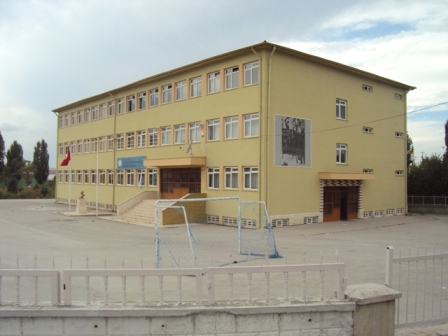 DR.AHMET KAZIM MIHÇIOĞLU İLKOKULU VE ORTA OKULU2019-2023 STRATEJİK PLANI                                           T.C.ANKARA VALİLİĞİELMADAĞ İLÇE MİLLİ EĞİTİM MÜDÜRLÜĞÜDR.AHMET KAZIM MIHÇIOĞLU İLKOKULU VE ORTAOKULU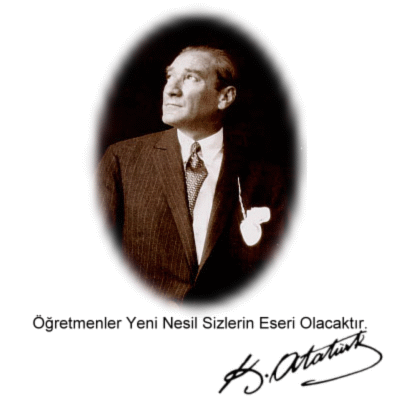 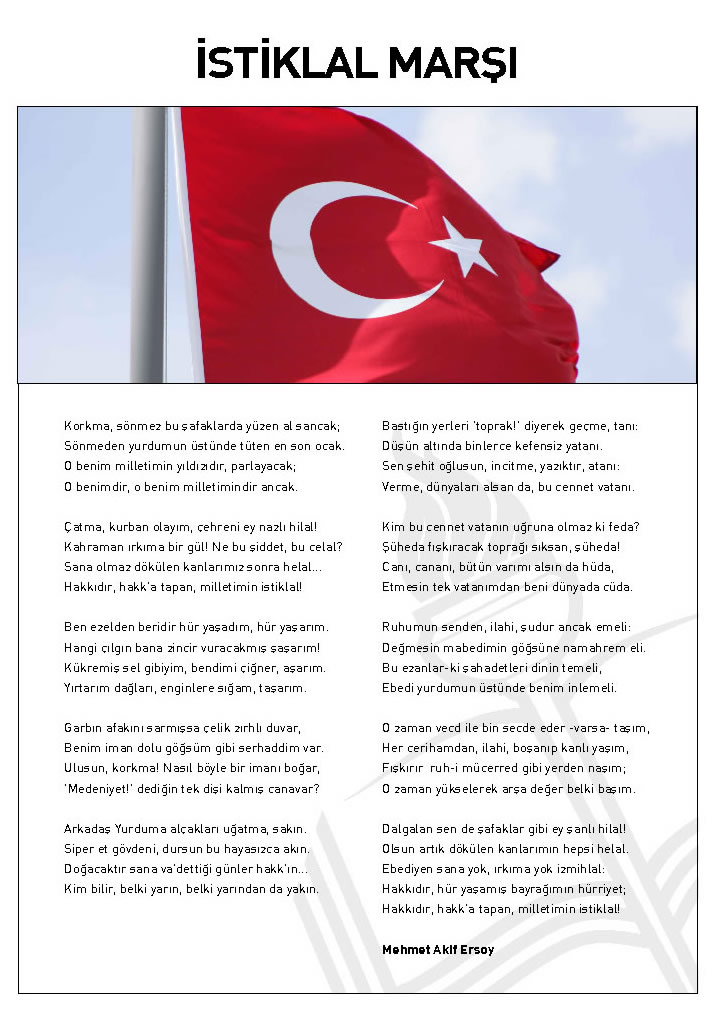 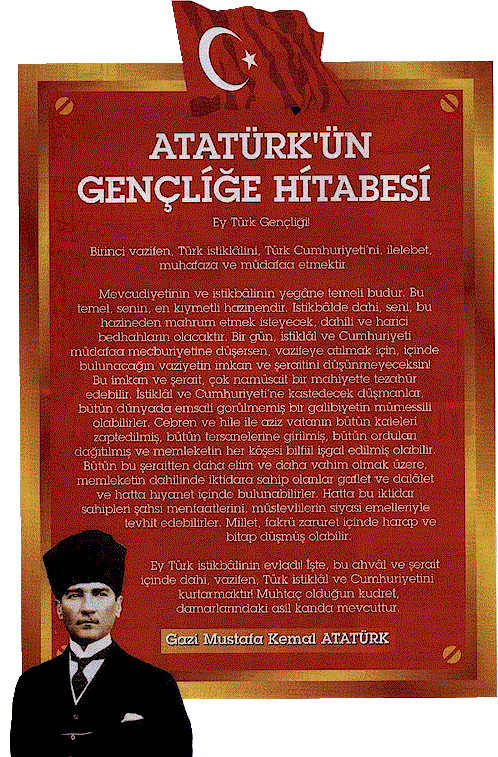 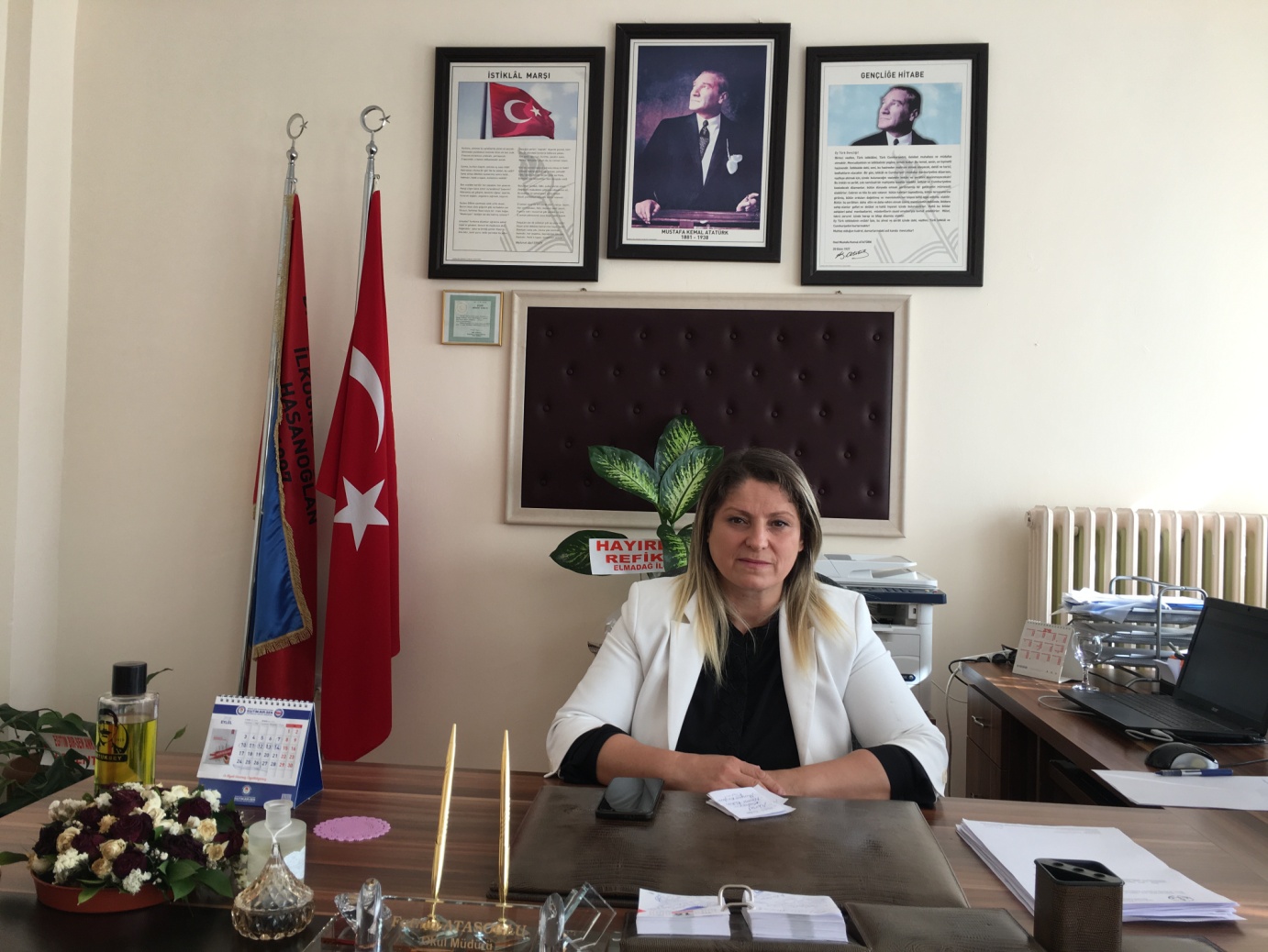 SUNUŞ:Dr.Ahmet Kazım Mıhçıoğlu İlk ve Ortaokulu olarak en büyük amacımız yalnızca ilköğretim mezunu çocuklar yetiştirmek değil, girdikleri her türlü ortamda çevresindekilere ışık tutan, hayata hazır, hayatı aydınlatan, bizleri daha da ileriye götürecek nesiller yetiştirmektir. İdare ve öğretmen kadrosuyla bizler çağa ayak uydurmuş, yeniliklere açık, Türkiye Cumhuriyetini daha da yükseltecek gençler yetiştirmeyi ilke edinmiş bulunmaktayız.                                                                                 Fatma ATAŞOĞLU                                                                                               Okul Müdür 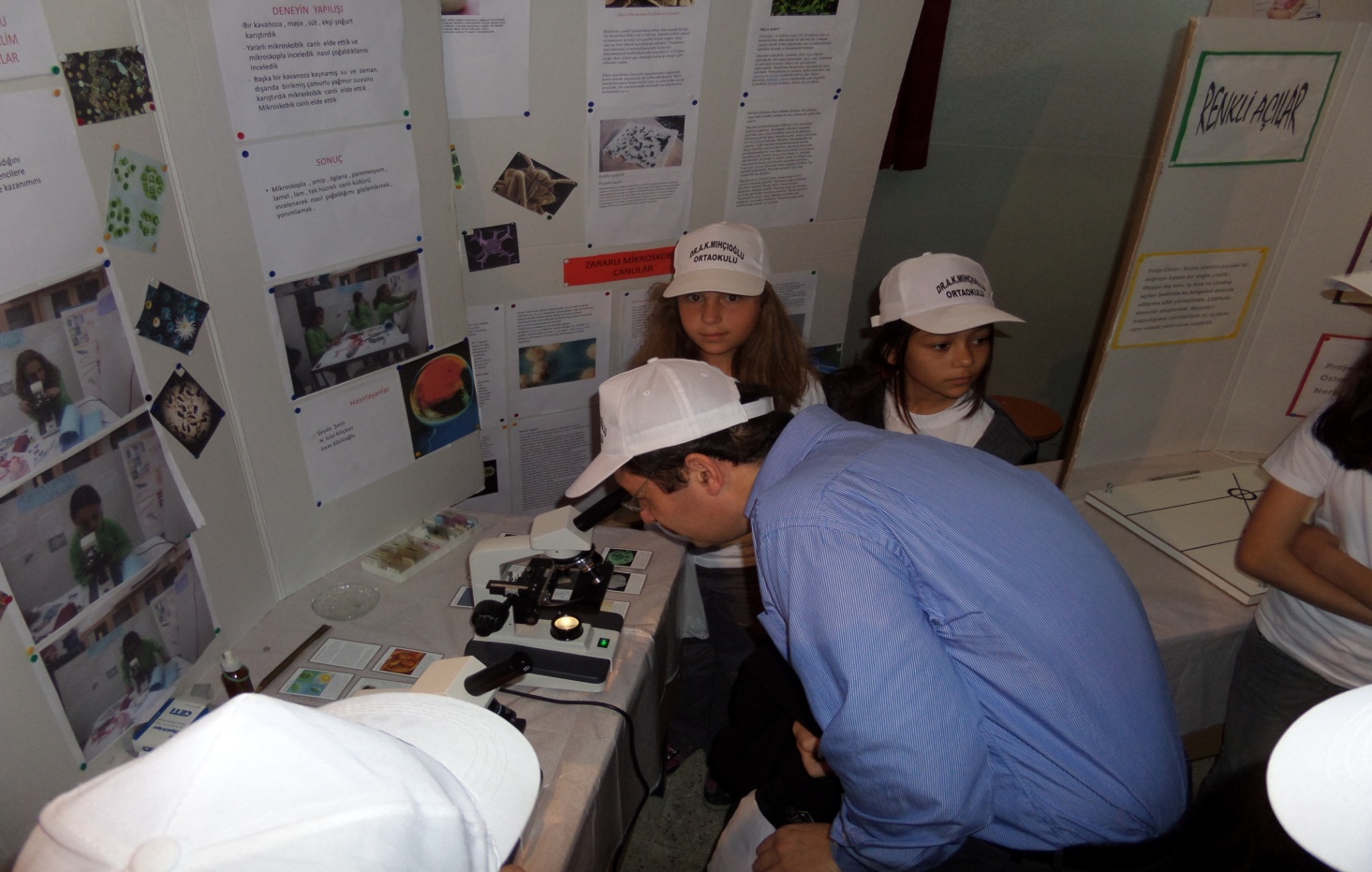 Stratejik Planlama Ekibi olarak amacımız, okulumuzun gelişimini sürekli kılmak, çevresine duyarlı, özgüveni tam,okuyan,araştıran,hayal gücünde sınır tanımayan bireyler yetiştirmektir, ekip olarak bu amaçlarla okulumuz stratejik planını hazırlamış bulunmaktayız.Geçmişten günümüze gelirken var olan yaratıcılığın getirdiği teknolojik ve sosyal anlamda gelişmişliğin ulaştığı hız, artık kaçınılmazları da önümüze sererek kendini göstermektedir. Güçlü ekonomik ve sosyal yapı, güçlü bir ülke olmanın ve tüm değişikliklerde dimdik ayakta durabilmenin kaçınılmazlığı da oldukça büyük önem taşımaktadır. Gelişen ve sürekliliği izlenebilen, bilgi ve planlama temellerine dayanan  güçlü bir yaşam standardı ve ekonomik yapı; stratejik amaçlar, hedefler ve planlanmış zaman diliminde gerçekleşecek uygulama faaliyetleri ile (Stratejik Plan) oluşabilmektedir.Okulumuz  misyon, vizyon ve stratejik planını ilk olarak 2005 yılında belirlemiştir. Okulumuz , daha iyi bir eğitim seviyesine ulaşmak düşüncesiyle sürekli yenilenmeyi ve kalite kültürünü kendisine ilke edinmeyi  amaçlamaktadır.Kalite kültürü oluşturmak için eğitim ve öğretim başta olmak üzere insan kaynakları ve kurumsallaşma, sosyal faaliyetler,  alt yapı, toplumla ilişkiler ve kurumlar arası  ilişkileri kapsayan 2019-2023 stratejik planı hazırlanmıştır.            Büyük önder Atatürk’ü örnek alan bizler ;Çağa uyum sağlamış, çağı yönlendiren gençler yetiştirmek için kurulan  okulumuz, geleceğimiz teminatı olan öğrencilerimizi  daha iyi imkanlarla yetişip, düşünce ufku ve yenilikçi ruhu açık Türkiye Cumhuriyetinin çıtasını daha yükseklere taşıyan bireyler olması için öğretmenleri ve idarecileriyle özverili bir şekilde  tüm azmimizle çalışmaktayız.Dr.Ahmet Kazım Mıhçıoğlu İlk Ve Ortaokulu olarak en büyük amacımız yalnızca İlkokul ve ortaokul mezunu gençler yetiştirmek değil, girdikleri her türlü ortamda çevresindekilere ışık tutan , hayata hazır ,  hayatı aydınlatan , bizleri daha da ileriye götürecek gençler yetiştirmektir. İdare ve öğretmen kadrosuyla bizler çağa ayak uydurmuş, yeniliklere açık, Türkiye Cumhuriyetini daha da yükseltecek gençler yetiştirmeyi ilke edinmiş bulunmaktayız.Dr.Ahmet Kazım Mıhçıoğlu İlk Ve Ortaokulu  stratejik planlama çalışmasına önce durum tespiti,  yani  okulun  SWOT  analizi yapılarak başlanmıştır. SWOT analizi  tüm  idari personelin ve öğretmenlerin  katılımıyla  uzun  süren bir  çalışma sonucu ilk şeklini almış, varılan genel sonuçların  sadeleştirilmesi ise  Okul  yönetimi ile  öğretmenlerden den oluşan beş kişilik bir kurul tarafından yapılmıştır. Daha sonra  SWOT sonuçlarına  göre  stratejik planlama  aşamasına  geçilmiştir. Bu  süreçte  okulun amaçları, hedefleri, hedeflere  ulaşmak  için gerekli  stratejiler, eylem planı  ve sonuçta başarı veya başarısızlığın   göstergeleri ortaya konulmuştur. Denilebilir ki SWOT analizi bir kilometre taşıdır okulumuzun bugünkü  resmidir  ve stratejik planlama ise  bugünden yarına nasıl hazırlanmamız gerektiğine  dair kalıcı  bir  belgedir.Stratejik Plan' da belirlenen hedeflerimizi ne ölçüde gerçekleştirdiğimiz, plan dönemi içindeki her yıl sonunda gözden geçirilecek ve gereken revizyonlar yapılacaktır.Dr.Ahmet Kazım Mıhçıoğlu İlk VeOrtaokulu  Stratejik Planı (2019-2023)’de belirtilen amaç ve hedeflere ulaşmamızın Okulumuzun gelişme ve kurumsallaşma süreçlerine önemli katkılar sağlayacağına inanmaktayız.           Planın hazırlanmasında emeği geçen Strateji Yönetim Ekibi’ne ve uygulanmasında yardımı olacak İlçe Milli Eğitim Müdürlüğüne, İlçe Statejik Plan Koordinatörü Ayfer Yıldız   olmak üzere tüm kurum ve kuruluşlara öğretmen, öğrenci ve velilerimize teşekkür ederiz.Stratejik Plan Hazırlama Ekibi(TABLO 1)1. BÖLÜMSTRATEJİK PLAN HAZIRLIK SÜRECİBİRİNCİ BÖLÜM: DR.AHMET KAZIM MIHÇIOĞLU İLKOKULU VE ORTAOKULU STRATEJİK PLANLAMA HAZIRLAMA PROGRAMI VE SÜRECİ1.YASAL ÇERÇEVE	Kamu Yönetimi Reformu kapsamında alınan Yüksek Planlama Kurulu kararlarında ve 5018 sayılı Kamu Mali Yönetimi ve Kontrol Kanununda, kamu kuruluşlarının stratejik planlarını hazırlamaları ve kuruluş bütçelerini bu plan doğrultusunda oluşturmaları öngörülmektedir.  DPT tarafından hazırlanan “Kamu İdareleri İçin Stratejik Planlama Kılavuzu” ve Milli Eğitim Bakanlığımızın 16/09/2013 tarih ve 2013/26 sayılı Genelgesi Bakanlığımız merkez ve taşra teşkilatı birimlerinde yürütülmekte olan stratejik planlama çalışmalarının yasal çerçevesini oluşturmaktadır.A) Planın Dayanağı(Stratejik Plan Referans Kaynakları) (TABLO 2)B) StratejikPlanın Amacı:Bu stratejik plan dokümanı, okulumuzun güçlü ve zayıf yönleri ile dış çevredeki fırsat ve tehditler göz önünde bulundurularak, eğitim alanında ortaya konan kalite standartlarına ulaşmak üzere yeni stratejiler geliştirmeyi ve bu stratejileri temel alan etkinlik ve hedeflerin belirlenmesini amaçlamaktadır.C) Stratejik Planın Kapsamı:Bu stratejik plan dokümanı Dr. Ahmet Kazım Mıhçıoğlu Ortaokulu-İlkokulunun mevcut durum analizi değerlendirmeleri doğrultusunda, 2019-2023 yıllarına dönük stratejik amaçlarını, hedeflerini ve performans göstergelerini kapsamaktadır.2. STRATEJİK PLANLAMA ÇALIŞMALARIStratejik Planlama Çalışmaları kapsamında Okulumuzda OGYE üyeleri içerisinden “Stratejik Planlama Çalışma Ekibi” kurulmuştur. Çalışma ekipleri görev dağılımı öğretmenlerin uzmanlık alanları ve özel yeteneklerine göre yapılmıştır. Okulumuzun Stratejik Planına (2019-2023) Okul Stratejik Plan Hazırlama Ekibi, okulumuzun öğretmenler odasında toplanarak, çalışma ve yol haritası belirlendikten sonra taslak oluşturularak çalışmalara başlanmıştır. Önceden hazırlanan anket formlarında yer alan sorular Öğretmenlere, Öğrencilere ve velilere yöneltilmiş ve elde edilen veriler birleştirilerek paydaş görüşleri oluşturulmuştur. Bu bilgilendirme ve değerlendirme toplantılarında yapılan anketler ve hedef kitleye yöneltilen sorularla mevcut durum ile ilgili veriler toplanmıştır.Bu bilgiler Stratejik Plan Üst Kurulu ile ve stratejik plan kurulu ile de paylaşılmıştır.Yapılan çalışmalar  okul personeline yaygınlaştırılarak, görüş ve önerilerinin alınması hedeflenmiştir. Stratejik planın tüm birimlerle iş birliği içinde hazırlanması planın sahiplenilmesini sağlamıştır. Stratejik plan hazırlama sürecinde yapılan çalışmalar kurumumuzda “katılımcılık” ve “stratejik yönetim” anlayışının kurum kültürü olarak benimsendiğini de göstermektedir. Stratejilerin Belirlenmesi:Stratejik planlama ekibi tarafından, tüm iç ve dış paydaşların görüş ve önerileri bilimsel yöntemlerle analiz edilerek planlı bir çalışmayla stratejik plan hazırlanmıştır. Bu çalışmalarda izlenen adımlar;1.Okulun var oluş nedeni (misyon), ulaşmak istenilen nokta  (vizyon) belirlenip okulumuzun tüm paydaşlarının görüşleri ve önerileri alındıktan da vizyona ulaşmak için gerekli olan stratejik amaçlar belirlendi. Stratejik amaçlar; a. Okul içinde ve faaliyetlerimiz kapsamında iyileştirilmesi, korunması veya önlem alınması gereken alanlarla ilgili olan stratejik amaçlar,b. Okul içinde ve faaliyetler kapsamında yapılması düşünülen yenilikler ve atılımlarla ilgili olan stratejik amaçlar,c. Yasalar kapsamında yapmak zorunda olduğumuz faaliyetlere ilişkin stratejik amaçlar olarak da ele alındı.2. Stratejik amaçların gerçekleştirilebilmesi için hedefler konuldu. Hedefler stratejik amaçla ilgili olarak belirlendi. Hedeflerin spesifik, ölçülebilir, ulaşılabilir, gerçekçi, zamana bağlı, sonuca odaklı, açık ve anlaşılabilir olmasına özen gösterildi. 3. Hedeflere uygun belli bir amaca ve hedefe yönelen, başlı başına bir bütünlük oluşturan,  yönetilebilir, maliyetlendirilebilirfaaliyetler belirlendi. Her bir faaliyet yazılırken; bu faaliyet “amacımıza ulaştırır mı” sorgulaması yapıldı.4.Faaliyetlerin gerçekleştirilebilmesi için sorumlu ekipler ve zaman belirtildi.5.Faaliyetlerin başarısını ölçmek için performans göstergeleri tanımlandı. Önümüzdeki Eğitim-Öğretim yılından itibaren performans göstergelerinin kullanılmaya başlanması kararlaştırıldı.6. Strateji, alt hedefler ve faaliyet/projeler belirlenirken yasalar kapsamında yapmak zorunda olunan faaliyetler, paydaşların önerileri, çalışanların önerileri, önümüzdeki dönemde beklenen değişiklikler ve GZFT (SWOT) çalışması göz önünde bulunduruldu.7. GZFT çalışmasında ortaya çıkan zayıf yanlar iyileştirilmeye, tehditler bertaraf edilmeye; güçlü yanlar ve fırsatlar değerlendirilerek kurumun faaliyetlerinde fark yaratılmaya çalışıldı; önümüzdeki dönemlerde beklenen değişikliklere göre de önlemler alınmasına özen gösterildi.8. Strateji, Hedef kesinleştikten sonra her bir strateji ve tedbirin  maliyetlendirilmesi ve performans göstergeleri yapıldı.9. Maliyeti hesaplanan her bir tedbir için kullanılacak kaynaklar belirtildi.  Maliyeti ve kaynağı hesaplanan her bir strateji/tedbir toplamları hesaplanarak bütçeler ortaya çıkartıldı.Yukarıdaki çalışmalar gerçekleştirildikten sonra Dr.Ahmet Kazım Mıhçıoğlu İlkokulu ve Ortaokulu 2019-2023 dönemi stratejik planını Onay için İlçe Milli Eğitim Müdürlüğüne teslim etmiştir.STRATEJİK PLAN OLUŞUM MODELİMİZŞEKİL -1 STRATEJİK PLANLAMA MODELİDR.AHMET KAZIM MIHÇIOĞLU İLKOKULU-ORTAOKULU MÜDÜRLÜĞÜSTRATEJİK PLAN ÜST KURULUOkul müdürü Fatma ATAŞOĞLU başkanlığında, stratejik plan çalışmalarını takip vekoordine etmek, ekiplerden bilgi almak ve çalışmaları yönlendirmek üzere “Dr.Ahmet Kazım Mıhçıoğlu İlk ve Ortaokulu Müdürlüğü Stratejik Planlama Üst Kurulu” kurulmuştur. Stratejik Planlama Üst Kurulu şu isimlerden oluşmaktadır:A) Stratejik Plan Üst Kurulu (TABLO 3)DR.AHMET KAZIM MIHÇIOĞLU İLKOKULU-ORTAOKULU MÜDÜRLÜĞÜ STRATEJİK PLAN EKİBİStratejik planlama çalışmalarını doğrudan yürütmek ve Üst Kurul’a belirli dönemlerde rapor sunmak, Üst Kurul’un önerileri doğrultusunda çalışmaları yürütmek üzere “Dr.Ahmet Kazım Mıhçıoğlu İlk ve OrtaokuluStratejik Plan Ekibi” oluşturulmuştur. Stratejik Plan Ekibi şu isimlerden oluşmaktadır.B )   Stratejik PlanlamaEkibi(TABLO 4)C ) Okul Gelişim Yönetim Ekibi                                (TABLO 5)D) Stratejik Planlama Çalışma Tablosu(TABLO 6)2019 - 2023 STRATEJİK PLANI DR.AHMET KAZIM MIHÇIOĞLUİLK VEORTAOKULU MEVCUT DURUM ANALİZİA. TARİHİ GELİŞİMOKULUN TARİHSEL GELİŞİMİOkulumuzun inşaatına 1996 yılında 18 derslik olarak başlanmıştır.15 eylül 1997 yılında eğitim-öğretime açılmıştır.Okulun ana binasına sonradan derslik veya kat ilavesi yapılmamıştır.Okulumuzun 2276m2 üzerine yapılmıştır.Bahçesinde önce beton yoktu,daha sonra Ankara Büyükşehir Belediyesi tarafından okulun etrafı asfaltlanmış,asfalt üzerine futbol kalesi ve basketbol potası yaptırılmıştır.Bahçede toprak üzerinde ağaçlar da bulunmaktadır.2010 yılı yaz ayında okulun bütün bakımı yapılmıştır.Yıpranan yerler onarılmış,boya,badana ve çatı aktarımı işleri yapılmıştır.Okul,ismini yapımında nakdi yardımda bulunan Orman Mühendisi Dr. Ahmet Kazım MIHÇIOĞLU’ ndan almıştır.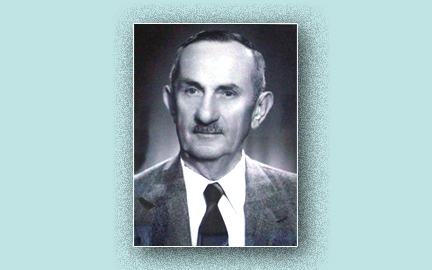 Okulun ilk müdürü Yalçın MERAKLI,2018 şimdiki müdürü Fatma ATAŞOĞLU'dur. Ercan Doğru  2012/2013 Eğitim öğretim yılında ilkokul ve Ortaokul ayrılmış,Okul binası ilkokula verilmiş olup, geçici olarak ortaokul  bu binada eğitim ve öğretimine devam etmektedir. ELMADAĞ BÖLGESİNİN TARİHSEL GELİŞİMİİç Anadolu Bölgesinin yukarı Sakarya bölümünde yer alan ilçemiz, Ankara’nın . doğusunda adını aldığı Elmadağ  dağının kuzeydoğu eteklerinde kurulmuş çok eski yerleşim alanıdır.               Yapılan arkeolojik araştırmalardan elde edilen tarih öncesi eserler, Elmadağ ve çevresinin çok eski medeniyetlere sahne olduğunu göstermektedir.                İlçemizin yerleşmesine ilk belgeleri yaklaşık 400 yıl önce düzenlenen Ankara Şer’iyye Mahkemesi sicillerinde görüyoruz.                Yozgat Köyü adı ile anılan Elmadağ da kervanların konakladığı bir derbent köyü olduğu belirtilmektedir. İlköyerleşim yeri, bu günkü  Yenipınar ve yenidoğan mahalleleri olmuştur.                 1785- 1809 yılları arasında Ankara Sancağına bağlı 13 kazadan biri olan Kasaba-i Bala ve Çukurcak nahiyesine bağlı Yozgat Köyü (Asi Yozgat)  olarak görülmektedir.                  1902 yılında ise Ankara Vilayeti Salhanesin de Ankara İli nin 5 Sancak ve 21  kazadan oluştuğu belirtilmektedir. Asi Yozgat bu sancaklardan biri olan Ankara Merkez sancağına bağlı Bala kazasına ait bir köydür.                  1928 tarihinde “Küçük Yozgat” adıyla Bala İlçesine bağlı bir bucak oldu. 1936 tarihinde ise Bala Kazasından ayrılarak  Nahiye merkezi olarak Çankaya İlçesine bağlandı. 1941 de “Küçük Yozgat” ismi Elmadağ olarak değiştirildi.                  1944 yılında Elmadağ Belediyesi kurulmuş ve 01.04.1960 yılın da ise İlçe olmuştur.                             İlçemizde Merkez Belediye Başkanlığı , Hasanoğlan ve Yeşildere Belde Belediye Başkanlığı , 23 Temmuz 2004 tarihli 5216 sayılı  “Büyükşehir Belediyesi Kanunu”  gereği Büyükşehir Belediyesi sınırları içerisine dahil edilmiştir. Bu kanun gereğince ilçemizde bulunan  11  köyümüzün dört tanesi merkeze bağlı mahalleye dönüştürülmüştür:B.YASAL YÜKÜMLÜLÜKLER VE MEVZUAT ANALİZİ(TABLO 7)C. FAALİYET ALANLARIVE SUNULAN HİZMETLERDr.Ahmet Kazım Mıhçıoğlu İlkokulu-Ortaokulu Müdürlüğünün faaliyet alanlarıaşağıdaki başlıklarda toplanmıştır.Dr. Ahmet Kazım Mıhçıoğlu İlkokulu-Ortaokulu Faaliyet Alanları(TABLO 8)Okulumuzda öğrencilerimizin kayıt, nakil, devam-devamsızlık, not, öğrenim belgesi düzenleme işlemleri e-okul yönetim bilgi sistemi üzerinden yapılmaktadır.Öğretmenlerimizin özlük, derece-kademe, terfi, hizmet içi eğitim, maaş ve ek ders işlemleri mebbis ve kbs sistemleri üzerinden yapılmaktadır. Okulumuzun mali işlemleri ilgili yönetmeliklere uygun olarak yapılmaktadır. Okulumuzun rehberlik anlayışı sadece öğrenci odaklı değildir. Okulumuzun donanımlı ve güçlü bir rehberlik servisi vardır. Rehber öğretmenimiz öğrenci ve velilere yönelik seminerler düzenlemekte, çeşitli anket ve envanterler uygulamaktadır. Düzenli olarak veli görüşmeleri yapılmaktadır. Okulumuzda davranış problemi gözlemlenen sınıf ve öğrenciler güdülenerek olumlu davranış kazanmalarını sağlamak amaçlanmaktadır. Okulumuzda her hafta cuma günleri sınıflar gezilerek haftanın en temiz ve düzenli sınıfı seçilmekte, haftanın en temiz ve düzenli sınıfının fotoğrafı çekilerek okulumuzun web sitesinde yayınlanmaktadır. Okulumuz İl ve İlçe Milli Eğitim Müdürlüğümüz tarafından düzenlenen sosyal, kültürel ve sportif yarışmalara katılmaktadır. Okulumuzda kültürel geziler, tiyatro, piknik, kermes gibi faaliyetler düzenlenmektedir.  Yılsonunda ana sınıflarımız düzenlenen şenliklere katılmaktadır. Okulumuzda öğrencilerimize yönelik olarak hafta içi ders dışı etkinlik çalışmaları yapılmaktadır. Okulumuzda hafta içi öğrencilerimiz için yetiştirme kursları açılmıştır.  D. PAYDAŞ ANALİZİDr.Ahmet Kazım Mıhçıoğlu İlkokulu-Ortaokulu Stratejik Planlama Ekibi olarak planımızın hazırlanması aşamasında katılımcı bir yapı oluşturmak için ilgili tarafların görüşlerinin alınması ve plana dahil edilmesi gerekli görülmüş ve bu amaçla paydaş analizi çalışması yapılmıştır. Dr.Ahmet Kazım Mıhçıoğlu Müdürlüğü, paydaşları ilk olarak genel anlamda belirlenmiş daha sonra sunulan hizmet ve faaliyet alanlarından yararlanılarak “iç paydaş” ve “dış paydaş” olarak sınıflandırılmıştır.Paydaşlarımızın 3'sı iç paydaş, 19’i ise dış paydaşolmak üzere toplam 22 paydaşımızın olduğu görülmüştür.Bu sınıflandırma, farklı paydaş grupları arasındaki ilişkilerin doğru kurulabilmesini ve kurumun  faaliyet gösterdiği çevrenin tanımlanabilmesini sağlamıştır.Paydaşlar iç ve dış paydaş olarak sınıflandırıldıktan  sonra, tespit, tedbir (tehdit, sınırlılık, çelişki), gelişim (imkanlar, iş birlikleri), sürece katkı, sahiplenme, sürdürülebilirlik gibi unsurlar dikkate alınarak neden paydaş oldukları belirlenmiştir. Belirlenen paydaşların tümü ile etkili bir iletişim kurulması imkânsız olduğundan paydaşlar, kurumun faaliyetlerini etkileme derecesi ile kurumun faaliyetlerinden etkilenme derecesine göre “paydaş etki/önem matrisi” aracılığıyla önceliklendirilmiştir. Etki/önem derecesi; önemsiz zayıf olanları izle, önemsiz güçlü olanları bilgilendir, önemli zayıf olanları çıkarlarını gözet, önemli güçlü olanları birlikte çalış şeklinde yaptığımız gruplandırma sonucunda 11 paydaşımız ile bilgilendir-birlikte çalış, 6 paydaşımız ile izle-birlikte çalış, 4 paydaşımız ile izle-gözet ve 1 paydaşımız ile bilgilendir-gözet sonuçlarına ulaşıldığı görülmektedir.Kurumumuzun hangi faaliyet alanlarında, hangi paydaşlarla, ne ölçüde çalıştığına ve paydaşlarla ilgili yapılan tüm gruplandırmalara  Paydaş Listesi’nde yer verilmiştir.Bu aşamada paydaş hizmet matrisi de uygulanarak hangi hizmetlerden kimlerin yararlandığı açık bir biçimde ortaya konmuştur.Paydaş görüşlerinin alınması toplantılarda dağıtılan anketler aracılığıyla gerçekleştirilmiş, alınan sonuçlar değerlendirilmiş, değerlendirme sonuçları GZFT, sorun alanları ve geleceğe yönelim bölümlerine yansıtılmıştır. Paydaş görüş ve beklentileri GZFTAnalizi Formu, Çalışan Memnuniyeti Anketi, Öğrenci Memnuniyeti Anketi, Veli Anketi Formu kullanılmaktadır. Aynı zamanda öğretmenler kurulu toplantıları, Zümre toplantıları gibi toplantılarla görüş ve beklentiler tutanakla tespit edilmekte okulumuz bünyesinde değerlendirilmektedir.DR.AHMET KAZIM MIHÇIOĞLU İLKOKULU-ORTAOKULU'NUN PAYDAŞ LİSTESİVE ETKİ ÖNEM MATRİSİ(TABLO 9)Plan sürecinde paydaşlarımızla yapmış olduğumuz görüşmeler vetoplantılarda Veli, Öğrenci, Çalışan ve Toplum Memnuniyeti Anketleriuygulanarak anket sonuçlarıdoğrultusunda kurum olarak içinde bulunduğumuz durumun analizi yapılmış, analiz sonuçlarıdoğrultusunda kurumun geleceğe ilişkin misyon, vizyon ve değerleribelirlenerekstratejik amaç, hedef ve faaliyetler ile değerlendirmeye ilişkin performans göstergeleri tespit edilmiş,GZFT,sorun alanları ve geleceğe yönelik bölümlerine yansıtılmıştır.(TABLO 10)E. KURUM İÇİ VE DIŞI ANALİZ:1.KURUM İÇİ ANALİZKurum içi analiz bölümünde; Müdürlüğümüzün teşkilat yapısı, insan kaynakları,                     eğitim-öğretim istatistikleri, karar alma işlemleri ve süreçleri, eğitimde teknoloji kullanımı, teknolojik alt yapı ve donanımı, bilgi ve iletişim teknolojileriyle yürütülen proje ve faaliyetleri, eğitimin finansmanı (mali kaynaklar), fiziksel kapasitesi, kurumsal yapısı ve kurum kültürü analiz edilmiştir.Kurumumuz da çalışanların tutum,inanç,varsayım ve beklentileri ile bireylerin davranışlarını ve bireyler arası ilişkileri belirleyen faaliyetler,kurum kültürümüzün önemli parçalarıdır.Dr.Ahmet Kazım Mıhçıoğlu İlk ve Ortaokulu müdürlüğü,çalışanlarının kurumsal değerleri sürdürmelerini, kurumu sahiplenmelerini ve kendilerini mutlu hissetmelerini sağlayacak toplantı,tören,eğitim gibi etkinliklere önem vermektedir.a) Örgütsel yapıŞEKİL -2 TEŞKİLAT ŞEMASIOkul/Kurumda Oluşturulan Birimler:(TABLO 11)b) İNSAN KAYNAKLARI(TABLO 12)ÖĞRETMEN KADROSU:(TABLO 13)İDARI KADROBir müdür,iki müdür yardımcısı bulunmaktadır.DESTEK PERSONELI KADROSUOkulumuzda 3 tane  kadrolu olmayan eleman çalışmaktadır.HİZMETİÇİ KURSLARI(TABLO 14)(TABLO 15)c) Teknolojik Düzeyİlçe Milli Eğitim Müdürlüğü ve ilçemizdeki diğer okullar ile resmi yazışmalarımızı elektronik ortamda yapmaktayız.  Bunun yanında ilkokulda  tüm sınıflarda,geçen yıl itibariyle de ortaokulda projeksiyon cihazı, projeksiyon odasında,Fen laboratuarında da tepegözler  derslerin işlenişinde etkin bir şekilde kullanılmaktadır.  Okul/Kurumun Teknolojik Altyapısı: (TABLO 16)Okul/Kurumun Fiziki Altyapısı: (TABLO 17)BİNA DURUMUa)Binanın Özellikleri:Okulumuz betonarme bina olup bodrum ve üç kattan oluşmaktadır. Eski yapı olduğu için tadilat görmeye ihtiyaç vardır. b)Derslikler:Okulumuz 18 derslik olarak yapılmıştır.18 derslik sınıf olarak kullanılmaktadırc)Laboratuvarlar:Okulumuzda bir adet Fen ve Teknoloji laboratuvarı bulunmaktadır. Laboratuvar okul ihtiyacını karşılamakta, sınıflar sıra ile laboratuvarı kullanmaktadır.d)Kütüphane Durumu:Kütüphane ihtiyacı bulunmaktadır. e)Atölye Durumu:Atölye yoktur. f)Depo ve Arşiv Durumu:Okulumuzun en alt katında kullanılan bir depo mevcuttur.g)Spor Salonu Durumu:Okulumuzun bodrum katında bazı spor araçlarının, giyinme yerlerinin bulunduğu bir spor odası mevcuttur.h)İdare Odaları:Okulumuzda;bir müdür odası,iki müdür yardımcısı odası,bir rehber öğretmen odası bir hizmetli odası ve öğretmenlerodası bulunmaktadır.İdare odalarımızın tamamında kesintisiz internet bağlantılı bilgisayarlar ve başta lazeryazıcılar olmak üzere çevre birimleri mevcut olup donatım yönünden standartlara uygunseviyededir.I)Diğer Sosyal Faaliyetler İçin Ayrılmış Olan Yerler:Okulumuzda konferans, seminer, toplantı, tiyatro, yarışma vb. sosyal-kültürelfaaliyetleri gerçekleştirmeye uygun bir adet görsel salon mevcuttur.Salonumuz  ses sistemi ve sabit birprojeksiyon makinesi,  bilgisayar ve sabit bir sinema perdesinden oluşan  birgörüntü odası vardır.j)Rehberlik Servisi:Okulumuzda Rehber öğretmenimiz bulunmaktadır ve öğrenci ile velilererehberlik ve danışmanlık hizmetlerinin verildiği 1 (bir) adet Rehberlik Servisi mevcuttur. 1 tane daha rehberlik odasına ihtiyaç vardır. k)Bahçenin Alanı, Ağaçlandırılması ve ÇiçeklendirilmesiÇalışmaları, Korunması:Okulun etrafı asfaltlanmış, basketbol, futbol, voleybol oynanabilecek alanları bulunmaktadır. Geri kalan kısmı topraktır. Çam ağaçları, birkaç meyve ağacı dikilmiştir.l)Okulun Güvenliği:Okulumuzda bir güvenlik görevlisi bulunmaktadır.d)Mali Kaynaklar:Okul/Kurum Kaynak Tablosu: (TABLO 18)Tabloda da görüldüğü gibi okulumuz son derece kısıtlı bir yerel bütçeyle çalışmalarınısürdürmektedir. Başta alt gelir grubundan gelen öğrenci velilerimiz olmak üzere yerelçevrenin okulumuza maddi desteği çok yetersizdir. Özellikle ilçemizin yetiştirmiş olduğu hayırsever işadamları ile Eğitime %100 Destek kampanyası kapsamında temasa geçilmesineihtiyaç vardır.Okul/Kurum Gelir-Gider Tablosu: (TABLO 19)e) İstatistiki Bilgiler:Karşılaştırmalı Öğretmen/Öğrenci Durumu (2013/2014)(TABLO 20)(TABLO 21)(TABLO 22)(TABLO 23)BİR ÜST ÖĞRENİME DEVAM EDEN ÖĞRENCİLERİMİZİN OKULLARA DAĞILIMI(TABLO 24)Öğrenci Sınıf Geçme Verileri(TABLO 25)Öğrenci Ödül Durumu(TABLO 26)Disiplin Durumu(TABLO 27)Rehberlik Hizmetleri(TABLO 28)Sosyal-Kültürel Faaliyetler:Yarışmalar ve Alınan Dereceler    2013/2014(TABLO 29)(TABLO 30)(TABLO 31)AÇIKLAMA:Üç öğrenci eğitim ve öğretime katılamayacak kadar bedensel ve zihinsel özürlüdür.(TABLO 32)(TABLO 33)(TABLO 34)(TABLO 35)(TABLO 36)(TABLO 37)(TABLO 38)(TABLO 39)(TABLO 40)(TABLO 41)(TABLO 42)2. KURUM DIŞI ANALİZa)PESTLE ANALİZİ(PolitikYasal,Ekonomik,SosyoKültürel,Teknolojik,Ekolojik,Etik Analiz)Çevre analizinde; okulumuzu etkileyebilecek dışsal değişimler ve eğilimler değerlendirilmiştir. PEST Analizi faktörlerin incelenerek önemli ve hemen harekete geçilmesi gerekenleri tespit etmek ve bu faktörlerin, olumlu veya olumsuz kimleri etkilediğini ortaya çıkarmak için yapılan analizdir. Okulumuzda PEST Analizi, politik(siyasi), ekonomik, sosyal ve teknolojik faktörlerin incelenerek önemli ve hemen harekete geçirilmesi gerekenleri tespit etmek ve bu faktörlerin olumlu (fırsat) veya olumsuz (tehdit) etkilerini ortaya çıkarmak için yapılan bir analizdir. Politik, ekonomik, sosyal ve teknolojik değişimlerin sakıncalı(tehdit) taraflarından korunmak, avantajlı(fırsat)  taraflarından yararlanmaya çalışmaktır. Okulumuz politik, ekonomik, sosyal ve teknolojik alanlardaki çevre değişkenlerini değerlendirmiş, bu değişkenlerin okulun gelişimine nasıl katkı sağlayacağını ya da okul gelişimini nasıl engelleyeceğini belirlenmiştir. Bu değişkenlerden okulumuzun gelişimine katkı sağlayacak olanlar bir fırsat olarak değerlendirilmiştir. Bunun yanı sıra okul gelişimini engelleyebilecek olan değişkenler ise tehdit olarak alınmış ve planlama yapılırken bu tehditler göz önünde bulundurulmuştur. Sosyal faktörler çevrenin sosyokültürel değerleri ve tutumları ile ilgilidir.Bu değer ve tutumlar okulumuzun çalışanları ve hizmet sunduğu kesimler açısından önemlidir. Çünkü bu konular örgütün stratejik hedeflerini, amaçlarını etkileyebilir, kurum açısından bir fırsat ya da tehdit oluşturabilir. Sosyal açıdan çevre analizi yapılırken kurumun bulunduğu çevredeki yaşantı biçimi, halkın kültürel düzeyi, toplumsal gelenekler vb. konular dikkate alınmalı, bu konuların kurum açısından bir fırsat mı yoksa tehdit unsuru mu olduğu tespit edilmelidir. Teknolojik alandaki hızlı gelişmeler, telefon, radyo, televizyon ve internet gibi günümüz haberleşme araçları çevrede olup bitenlerden zamanında haberdar olma olanakları yanında, yazılı haberleşmenin ifade güçlüklerini ortadan kaldırmış, hatta birtakım olayları görerek anında izleyebilme olasılığını gerçekleştirmiş bulunmaktadır. Herhangi bir haber, mesaj veya önemli bir olay, dünyanın herhangi bir yerine vakit geçirmeksizin çok çabuk ulaşmakta; dünyanın herhangi bir yerinden başka bir yere bilgi ve deneyim transferi gerçekleştirilebilmektedir. Bu durum bilimsel, teknik ve düşünsel alanlarda meydana gelen gelişmelerin iyi veya kötü sonuçlarıyla bütün dünyaya yayılmasını sağlamaktadır.Böylece, dünyada kişiler arası ilişkilerde olduğu kadar, grup ve uluslararası ilişkilerde de sosyokültürel yönden hızlı değişimler meydana gelmektedir. Bilimsel, teknik ve düşünsel değişimler, eğitim ve öğretim alanındaki sistem ve yöntemleri de temelinden değişime zorlamaktadır.PESTLE (ÇEVRE) ANALİZİ(TABLO 43)3. ÜST POLİTİKA BELGELERİ VE DİĞER POLİTİKA BELGELERİ(TABLO 44)4. GZFT (SWOT) ANALİZİ(Güçlü Yönler, Zayıf Yönler, Fırsatlar, Tehditler)	Okulumuzun performansını etkileyecek iç ve dış stratejik konuları belirlemek ve bunları yönetebilmek amacıyla gerçekleştirilen durum analizi çalışması kapsamında Stratejik Planlama Ekibi tarafından GZFT Analizi yapılmıştır. İç paydaşlarla çalıştay tekniği ile iki aşamada gerçekleştirilen çalışmalar, dış paydaş mülakatları kapsamında elde edilen görüş ve öneriler ve Stratejik Planlama Ekibi tarafından GZFT Analizine temel girdiyi sağlamıştır. Paydaşlarla yapılan çalışmalar ile Stratejik Planlama Ekibi tarafından gerçekleştirilen diğer analizlerin birleştirilmesi neticesinde okulumuzun güçlü ve zayıf yanları, fırsat ve tehditlerini içeren uzun bir liste oluşturulmuştur. Analiz çerçevesinde ortaya konacak stratejik konuların daha gerçekçi ve ulaşılabilir bir çerçevede ele alınması amacıyla GZFT analizinde bir önceliklendirme yapılması kararlaştırılmıştır. Önceliklendirmede; bir yandan analizde yer alan hususların ağırlıklandırılması, diğer yandan Stratejik Planlama Ekibinin bilgi birikimi ve tecrübesi ışığında konuların önem derecesine göre sıralanması yöntemleri uygulanmıştır. Fırsatlar, okulumuzun kontrolü dışında gerçekleşen ve okulumuza avantaj sağlaması muhtemel olan etkenler ya da durumlardır. Tehditler ise, okulumuzun kontrolü dışında gerçekleşen, olumsuz etkilerinin engellenmesi veya sınırlandırılması gereken unsurlardır. Çevre analizinde; okulumuzu etkileyebilecek dışsal değişimler ve eğilimler değerlendirilmiştir.GZFT ANALİZİ ÇALIŞMA FORMU(Güçlü Yönler, Zayıf Yönler, Fırsatlar, Tehditler)(TABLO 45)EĞİTİM VE ÖĞRETİMDE GELİŞİM VE SORUN ALANLARI	Dr.Ahmet Kazım Mıhçıoğlu Ortaokulu Müdürlüğümüzün faaliyetlerine ilişkin gelişim ve sorun alanları, paydaş analizi ile kurum içi ve dışı analiz sonuçlarına göre tespit edilmiştir. Belirlenen gelişim ve sorun alanları dört tema altında gruplandırılarak plan mimarisinin oluşturulmasında temel alınmıştır. (TABLO 46)KURUMUN SORUNLARI:            Kurumumuzda şu an çözümlenmeyi bekleyen en büyük sorun, okulun altından çıkan yer altı kaynak suları ve yağmur yağdığı zaman okul duvarını aşıp bahçeye dolan yağmur sularıdır.Bu sorunun çözümü için gereken kanal çalışmasının yapımı için gerekli kurumlarla yazışmalar devam etmektedir.Şlk okul ve Ortaokulun bşrlşkte olması öşrencş sayısının fazla olmasıG. STRATEJİK PLAN MİMARİSİ          Yasal yükümlülükler ve mevzuat analizi, üst politika belgeleri, literatür taraması, GZFT analizi ve eğitim sisteminin gelişim ve sorun alanları dikkate alınarak Elmadağ İlçe Millî Eğitim Müdürlüğü 2019-2023 Stratejik Planı’nın temel mimarisi oluşturulmuştur. Geleceğe yönelim bölümü bu mimari çerçevesinde yapılandırılmıştırEĞİTİM VE ÖĞRETİME ERİŞİMEğitim ve Öğretime Katılım ve TamamlamaOkul öncesi eğitimde okullaşma devam ve tamamlamaZorunlu eğitimde okullaşma, devam ve tamamlamaEĞİTİM VE ÖĞRETİMDE KALİTEÖğrenci Başarısı ve Öğrenme KazanımlarıÖğrenciÖğretmen Öğretim programları ve materyalleriEğitim - öğretim ortamı ve çevresiRehberlikÖlçme ve değerlendirmeKURUMSAL KAPASİTEBeşeri Altyapı İnsan kaynakları planlamasıİnsan kaynakları yönetimiİnsan kaynaklarının eğitimi ve geliştirilmesiFiziki, Mali ve Teknolojik AltyapıFinansal kaynakların etkin yönetimiOkul bazlı bütçelemeEğitim tesisleri ve altyapıDonatım OKUL - VELİ İLİŞKİLERİEğitim ve Öğretime Katılım ve Tamamlama4.1.1 Eğitim ve öğretim faaliyetlerine velilerin etkin katılımısağlamaIII.BÖLÜMGELECEĞE YÖNELİMBiz eğitim bölgemizdeki bütün öğrencilerimizin,bilgiye ulaşmayı ve kullanmayı öğreten, yaratıcı güçlerini ortaya koyabilmelerini sağlayan,ilgi alanlarını ve kişilik özelliklerini  ortaya çıkaran, ilgi,ihtiyaç ve yetenekleri doğrultusunda kişiliklerini  bir bütün olarak geliştirmelerine fırsat veren,kendilerini ifade edebildikleri sosyal ve kültürel ihtiyaçlarını karşılayabildikleri bir ortam hazırlayan,sorumluluk alabilen,üretken,verimli ülkenin kalkınmasına katkıda bulunacak yurttaşlar yetiştiren bir kurumuz.Milli ve evrensel kültür değerlerini tanıyan, kendine ve çevresine olumlu katkılarda bulunan,hoşgörülü,paylaşmayı bilen,kendi ve çevresiyle barışık,dürüst,erdemli,mutlu bireyler yetiştirmek.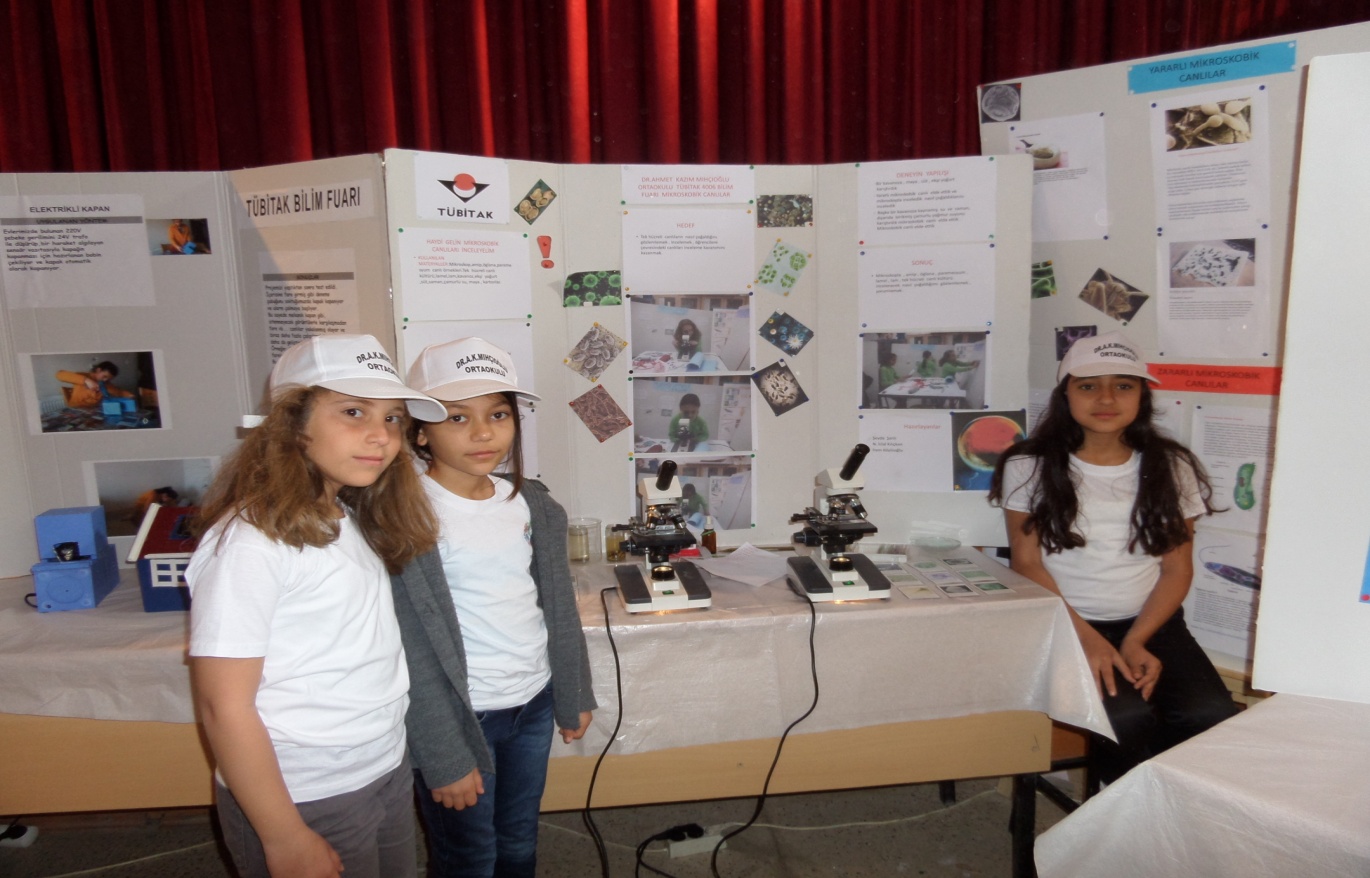 İnsan hakları ve Demokrasinin evrensel değerlerine bağlılıkİnsan sevgisiMilli ve manevi değerlere bağlılık ve saygıHesap VerebilirlikŞeffaflıkSorumluluk BilinciEtik Değerlere BağlılıkKoşulsuz Saygı ve GüvenGüçlü ve Etkili İletişimDürüstlükÇalışkanlık ve ÖzveriSamimiyetSürekli İşbirliği ve dayanışmaSürekli Akademik ve Sosyal GelişimBağlılıkİşbirliği İle Belirlenen KurallarKarar Vermeye Etkin KatılımHayat boyu ÖğrenmeÖğrenmeyi Öğrenme/ÖğretmeTEMALAR,STRATEJİK AMAÇ VE HEDEFLER İLE PERFORMANS GÖSTERGELERİ VE TEDBİRLERSTRATEJİK PLAN GENEL TABLOSUTEMA 1: EĞİTİM VE ÖĞRETİME ERİŞİM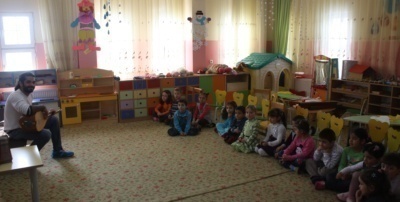 OKULÖNCESİ EĞİTİMDE OKULLAŞMAÖrgün eğitimin ilk basamağı okul öncesi eğitimdir. 3-5 yaş grubundaki çocuklar isteğe bağlı olarak bu eğitimi alır. Bu eğitim çocukların zihinsel, bedensel, duygusal gelişimini ve iyi alışkanlık kazanmalarını, ilköğretime hazırlanmasını, elverişsiz çevreden gelen çocuklar için ortak bir yetişme ortamı hazırlanmasını, Türkçenin doğru ve güzel konuşulmasını amaçlar. Öğrenim sürecinin en önemli basamağı olan bu dönemde edinilen beceriler yaşamın bütün evrelerini etkiler. Okul öncesi eğitimle ilgili stratejik amaç ve hedefler, bu amaçları gerçekleştirecek düşünceleri destekleyecek mahiyette belirlenmiştir.Hasanoğlanda 3–5 yaş toplam 1365  çağ nüfusu bulunmakta olup 4-5 yaş çağ nüfusu 567 dir. Bölgede yerleşimin dağınık olması ve okulöncesinin zorunlu olmaması, mevsimlik işçi olgusunun yaygın olması, ekonomik yetersizlikler, yoksulluk gibi etkenler ile ailelerin konu hakkında yaklaşımları, okulöncesi eğitim kurumlarının yaygın olmaması ve yetersiz anasınıfı gibi etkenler okullaşmaoranının düşük olmasına sebep olmuştur.STRATEJİK AMAÇ 1:Bütün bireylerin eğitim ve öğretime adil şartlar altında erişmesini sağlamak.Stratejik Hedef 1.1 : Plan dönemi sonuna kadar dezavantajlı gruplar başta olmak üzere, eğitim ve öğretimin her tür ve kademesinde katılım ve tamamlama oranlarını artırmak.PERFORMANS GÖSTERGELERİSTRATEJİLERTEMA 2: EĞİTİM-ÖĞRETİMDE KALİTESTRATEJİK AMAÇ 2 : Bütün bireylere çağın gerektirdiği bilgi, beceri, tutum ve davranışın kazandırılması ile girişimci, yenilikçi, yaratıcı, dil becerileri yüksek, iletişime ve öğrenmeye açık, öz güven ve sorumluluk sahibi sağlıklı ve mutlu bireylerin yetişmesine imkân sağlamak.Stratejik Hedef 2.1 : Bütün öğrencilerin bedensel, ruhsal ve zihinsel gelişimlerine yönelik faaliyetlere katılım oranını ve örencilerin akademik başarı düzeylerini artırmak.PERFORMANS GÖSTERGELERİSTRATEJİLERStratejik Hedef 2.2 : Öğrencilerin akademik başarı düzeylerini artırmak.PERFORMANS GÖSTERGELERİSTRATEJİLERTEMA 3:KURUMSAL KAPASİTESTRATEJİK AMAÇ 3 : Beşeri, mali, fiziki ve teknolojik yapı ile yönetim yapısını iyileştirerek eğitime erişimi ve eğitimde kaliteyi artıracak etkin ve verimli işleyen bir kurumsal yapıyı tesis etmek.Stratejik Hedef 3.1 : Okulumuz hizmetlerinin etkin sunumunu sağlamak üzere insan kaynaklarının yapısını ve niteliğini geliştirmekPERFORMANS GÖSTERGELERİ)STRATEJİLERStratejik Hedef 3.2Plan dönemi sonuna kadar, belirlenen kurum standartlarına uygun eğitim ortamlarını tesis etmek.PERFORMANS GÖSTERGELERİSTRATEJİLERTEMA 4:OKUL-VELİ İŞBİRLİĞİSTRATEJİK AMAÇ 4. Eğitim ve öğretim faaliyetlerine velilerin etkin katılımını sağlamak.Stratejik Hedef 4.1 : Plan dönemi sonuna kadar okulda yürütülen faaliyetlere velilerin katılım oranını artırmak.PERFORMANS GÖSTERGELERİSTRATEJİLERIV. BÖLÜMMALİYETLENDİRMED.R.AHMET KAZIM MIHÇIOĞLU İLKOKULU-ORTAOKULU MÜDÜRLÜĞÜ2015-2019 STRATEJİK PLANI HARCAMA BİRİMLERİ 5 YILLIK TAHMİNİ GİDERLERİ           Okulumuz hizmetlerinin istenilen düzeyde ve kalitede sunulabilmesi için program ve proje bazında kaynak tahsisleri ile bütçesinin stratejik planına, yıllık amaç ve hedefleri ile performans göstergelerine dayandırılması gerekmektedir.    	Okulumuz 2019-2023 Stratejik Planının maliyetlendirilmesi sürecindeki temel gaye stratejik amaç ve hedeflerin gerektirdiği maliyetlerin ortaya konulması suretiyle karar alma sürecinin rasyonelleştirilmesine katkıda bulunmaktır. Bu sayede, stratejik plan ile bütçe arasındaki bağlantı güçlendirilecek ve harcamaların önceliklendirilmesi süreci iyileştirilecektir. 	Bu kapsamda, belirlenen tedbirler doğrultusunda gerçekleştirilecek faaliyet ve projeler ile bunların tahmini kaynak ihtiyacı belirlenmiştir.	Okulumuz Müdürlüğünün 2019-2023 Stratejik Planı’nda yer alan stratejik amaçların gerçekleştirilebilmesi için beş yıllık süre için tahmini 112.647,64 TL kaynağa ihtiyaç duyulmaktadır. Planda yer alan hedeflerin maliyet tahmini toplamından her bir amacın tahmini maliyetine, amaç maliyetleri toplamından ise stratejik planın tahmini maliyetine ulaşılmıştır.MALİYETLENDİRME(TABLO 47)Not:1 yıllık tahmini gider toplamı bulunduktan sonra her yıl için  % 10 artırma yapılarak tahmini bütçe hazırlanmıştır.(TABLO 48)(TABLO 49)V. BÖLÜMİZLEME VE DEĞERLENDİRMEA.   DR.AHMET KAZIM MIHÇIOĞLU İLKOKULU-ORTAOKULU MÜDÜRLÜĞÜ 2010-2014STRATEJİK PLANIN DEĞERLENDİRMESİEğitim sistemini planlamadan ülkenin kalkınmasını sağlamak mümkün olmayacağından Milli Eğitim Bakanlığı 2009 yılında tüm okul ve kurumlarda stratejik plan hazırlanması ve uygulanması sürecini başlatmış olup 2015-2019 tarihli ilk Stratejik Plan 01.01.2010 tarihinde yayımlanmıştır.Dr.Ahmet Kazım Mıhçıoğlu İlkokulu-Ortaokulu Müdürlüğü 2010-2014 Stratejik Planının Kamu İdarelerinde Stratejik Planlamaya İlişkin Usul ve Esaslar Hakkında Yönetmeliğin 7. Maddesine göre misyon, vizyon ve amaçları değiştirilmeden, hedeflerde nicel değişiklikler yapılarak güncellemesi yapılmıştır.  4 tema altında 4 stratejik amaç, 6 stratejik hedef ve 60 performans göstergesi yer almıştır. Katılımcı bir yöntemle hazırlanan bu stratejik planda yer alan amaç ve hedefler benzer yöntemle hazırlanan eylem planları vasıtasıyla gerçekleştirilmeye çalışılmıştır.  Eylem planları, stratejik planda yer alan stratejik hedeflere dayalı olarak belirlenen yıllık performans hedefleri ile oluşturulmuştur. Stratejik planının uygulamaları 6 aylık periyotlarla izlenerek değerlendirilmiştir. stratejik amaçlarına dayalı gerçekleşme oranlarına bakıldığında 2015 yılı izleme ve değerlendirme sonuçlarının %80   gibi bir düzeyde tamamlamışken 2016 yıl sonu değerlendirme çalışmaları sonucunda% 82 artış ile tamamlamıştır. 2017 yılı için izleme ve değerlendirme çalışması sonucunda ise % 85 gibi bir oranla amaçların gerçekleştiği görülmüştür.Dr.Ahmet Kazım Mıhçıoğlu İlkokulu-Ortaokulu Müdürü’nün başkanlığında ilgili komisyonların  katılımıyla yapılan toplantılarda, değerlendirme sonuçları paylaşılmıştır. Yapılan stratejik planlama çalışmalarıyla kurumumuzda stratejik yönetim anlayışı kurum kültürü olarak benimsenmiş ve yapılacak hizmetleri; üst politikalar ve bütçeyle ilişkilendirme, kamu kaynaklarının etkili, ekonomik ve verimli bir şekilde elde edilmesi ve kullanılması, hesap verebilirliği ve malî saydamlığı sağlama,  planlama, çalışmaları izleme, değerlendirme ve denetleme süreçleri önem kazanmıştır.  Milli Eğitim Bakanlığı Strateji Geliştirme Başkanlığının 16.09.2013 tarihinde “2013/26 sayılı Genelge” ile yayımladığı “İkinci Beş Yıllık Stratejik Plan Hazırlama Programı” doğrultusunda ilçemizde yeni dönem stratejik planlama çalışmaları başlamıştır.Stratejik planlama sürecinde gerçekleştirilen çalışmalar sayesinde müdürlüğümüz personelinin görev ve sorumlulukları konusunda farkındalığı artmıştır. Aynı zamanda uzun dönemli planlama anlayışının müdürlüğümüzde benimsenmesi ile kurumsallığın ve sürdürülebilir yönetim anlayışının gelişmesine katkı sağlanmıştır.Süreç içerisinde karşılaşılan en önemli güçlüklerden biri,stratejik planlamanın nispeten yasal bir zorunluluktan ibaret olarak algılanmasıdır. Bir diğer önemli güçlük ise yönetici kadrolarında yaşanan değişiklikler neticesinde planda yer alan stratejik hedeflerin gerçeklemesine yönelik yürütülen çalışmaların zaman zaman duraksamasıdır. İkinci plan hazırlık döneminde bu konularda iyileşme sağlandığı, stratejik yönetime ilişkin farkındalık düzeyinin yükseldiği ve üst yönetim katkısının arttığı gözlemlenmiştir. 2010-2014 Stratejik Planı’nın gerçekleşme durumu değerlendirildiğinde aşağıdaki konularda önemli iyileşmelerin sağlandığını görülmüştür:a) Okulun bahçe,sınıflar,müdür ve müdür yardımcı odaları gibi fiziki mekanları,b) Okulun kamera sistemic)Okulun bilişim sistemi	2010-2014 Stratejik Plan döneminde önemli iyileşme sağlanan alanlara yönelik ikinci plan dönemi için de çalışmaların devam ettirilerek sürdürülebilirliğin sağlanması hedeflenmiştir. Bu kapsamda gerekli hedef ve tedbirler belirlenerek bunların gerçekleşme durumlarını izlemek üzere göstergeler oluşturulmuştur.	Bununla birlikte aşağıdaki konularda da geliştirilmesi gereken öncelikli alanlar tespit edilmiştir:Okul öncesi eğitimde okullaşmaÖğrenci başarısı ve öğrenme kazanımlarıBeşeri altyapı İzleme ve değerlendirme	Bu başlıklarda gerekli iyileşmelerin sağlanması amacıyla paydaşların görüş ve önerileri ile durum analizlerinden yola çıkılarak Müdürlüğümüz birimlerinin koordinasyonunda stratejiler geliştirilmiştir. DR.AHMET KAZIM MIHÇIOĞLU İLKOKULU-ORTAOKULU MÜDÜRLÜĞÜ2015-2019 STRATEJIK PLANI GÖSTERGE GERÇEKLEŞME DURUMUDr.Ahmet Kazım Mıhçıoğlu İlkokulu-Ortaokulu Müdürlüğü 2015-2019 Stratejik Planı son tahlil de değerlendirildiğinde; belirlenen stratejik amaç, stratejik hedefler ile performans göstergelerine % 82.3oranında  makul düzeyde ulaşıldığı belirtilebilir. Okulumuz Müdürlüğünce hazırlanan ilk stratejik plan olması da dikkate alındığında bu oranın başarı düzeyi daha iyi anlaşılabilir. Dr.Ahmet Kazım Mıhçıoğlu İlkokulu-Ortaokulu Müdürlüğü 2015-2019 Stratejik Planı’nda yer alan amaç, hedef, gösterge ve tedbirlerin belirlenmesinde Dr.Ahmet Kazım Mıhçıoğlu İlkokulu-Ortaokulu Müdürlüğü 2015-2019 Stratejik Planı’nın değerlendirilmesi sonucu elde edilen veriler belirleyici unsurlardan biri olmuştur. B. İZLEME VE DEĞERLENDİRME MODELİ5018 sayılı Kamu Mali Yönetimi ve Kontrol Kanunun amaçlarından biri; kalkınma planları ve programlarda yer alan politika ve hedefler doğrultusunda kamu kaynaklarının etkili, ekonomik ve verimli bir şekilde elde edilmesi ve kullanılmasını, hesap verebilirliği ve malî saydamlığı sağlamak üzere, kamu malî yönetiminin yapısını ve işleyişini düzenlemektir. Bu amaç doğrultusunda kamu idarelerinin; stratejik planlar vasıtasıyla, kalkınma planları, programlar, ilgili mevzuat ve benimsedikleri temel ilkeler çerçevesinde geleceğe ilişkin misyon ve vizyonlarını oluşturması,  stratejik amaçlar ve ölçülebilir hedefler saptaması, performanslarını önceden belirlenmiş olan göstergeler doğrultusunda ölçmesi ve bu sürecin izleme ve değerlendirmesini yapmaları gerekmektedir. Bu kapsamdaDr.Ahmet Kazım Mıhçıoğlu İlkokulu-Ortaokulu Müdürlüğü2015-2019 dönemine ilişkin kalkınma planları ve programlarda yer alan politika ve hedefler doğrultusunda kaynaklarının etkili, ekonomik ve verimli bir şekilde elde edilmesi ve kullanılmasını, hesap verebilirliği ve saydamlığı sağlamak üzere Dr.Ahmet Kazım Mıhçıoğlu İlkokulu-Ortaokulu Müdürlüğü 2015-2019 Stratejik Planı’nı hazırlamıştır. Hazırlanan planın gerçekleşme durumlarının tespiti ve gerekli önlemlerin zamanında ve etkin biçimde alınabilmesi içinDr.Ahmet Kazım Mıhçıoğlu İlkokulu-Ortaokulu Müdürlüğü2015-2019 Stratejik Planı İzleme ve Değerlendirme Modeli geliştirilmiştir.İzleme, stratejik plan uygulamasının sistematik olarak takip edilmesi ve raporlanmasıdır. Değerlendirme ise, uygulama sonuçlarının amaç ve hedeflere kıyasla ölçülmesi ve söz konusu amaç ve hedeflerin tutarlılık ve uygunluğunun analizidir.Elmadağ ilçe Millî Eğitim Müdürlüğü 2015-2019 Stratejik Planı İzleme ve Değerlendirme Modeline uygun olarak oluşturduğumuzDr.Ahmet Kazım Mıhçıoğlu İlkokulu-Ortaokulu Müdürlüğü Stratejik Planı İzleme ve Değerlendirme Modeli’nin süreçleri şu şekildedir:Dr.Ahmet Kazım Mıhçıoğlu İlkokulu-Ortaokulu Müdürlüğü 2015-2019 Stratejik Planı ve eylem planlarında yer alan performans göstergelerinin gerçekleşme durumlarının tespit edilmesi,Performans göstergelerinin gerçekleşme durumlarının hedeflerle kıyaslanması,Sonuçların raporlanması ve paydaşlarla paylaşımı,Gerekli tedbirlerin alınması.Dr.Ahmet Kazım Mıhçıoğlu İlkokulu-Ortaokulu Müdürlüğü 2015-2019 Stratejik Planı’nda yer alan performans göstergelerinin gerçekleşme durumlarının tespiti yılda iki kez yapılacaktır. Yılın ilk altı aylık dönemini kapsayan birinci izleme kapsamında, ilgili birimlerdensorumlu oldukları göstergeler ile ilgili gerçekleşme durumlarına ilişkin veriler toplanarak değerlendirilecektir. Göstergelerin gerçekleşme durumları hakkında hazırlanan rapor üst kurula sunulacak ve böylelikle göstergelerdeki yıllık hedeflere ulaşılmasını sağlamak üzere gerekli görülebilecek tedbirlerin alınması sağlanacaktır.Yılın tamamını kapsayan ikinci izleme dâhilinde; ilgili birimlerden sorumlu oldukları göstergeler ile ilgili gerçekleşme durumlarına ait veriler toplanarak değerlendirilecektir. Performans göstergelerininyıl sonu gerçekleşme durumları, gösterge hedeflerinden sapmalar görülüyorsa bunların nedenleri üst kurulcadeğerlendirilerek gerekli tedbirlerin alınması sağlanacaktır. Ayrıca, stratejik planın yıllık izleme ve değerlendirme raporu hazırlanarak kamuoyu ile paylaşılacaktır.(TABLO 50)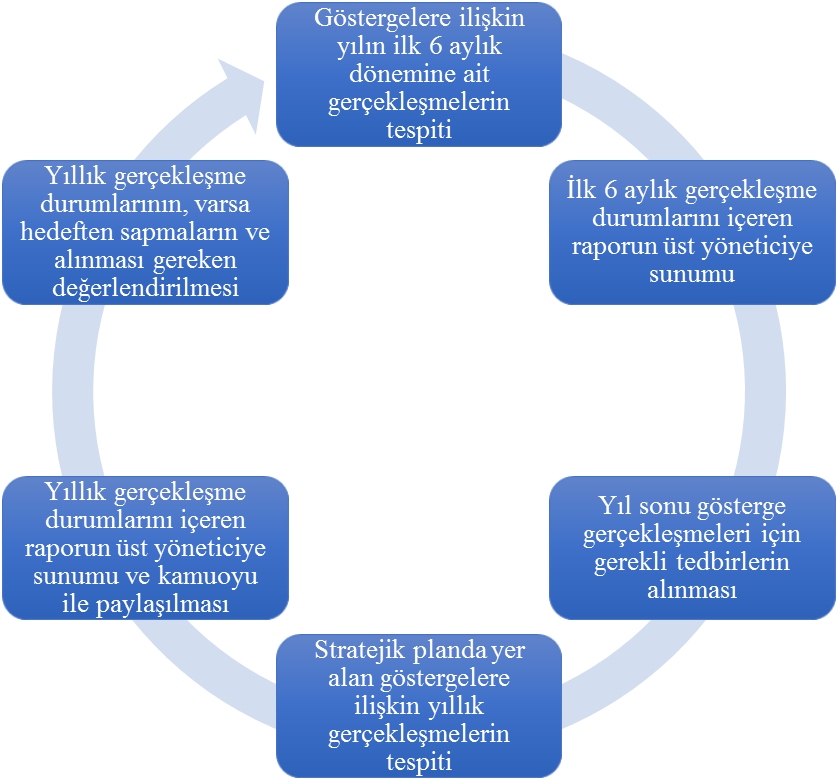 ŞEKİL -3 İZLEME VE DEĞERLENDİRME DÖNGÜSÜDR.A.K. MIHÇIOĞLU İLK VE ORTAOKULU STRATEJİK PLANI BİRİM SORUMLULUKLARIMüdürlüğümüz 2019-2023 Stratejik Planında yer alan stratejik hedeflere ilişkin olarak belirlenen stratejilerin gerçekleştirilmesine yönelik olarak yapılacak çalışmalarda koordinasyonu yürütecek ve birlikte çalışılacak birimler ayrı ayrı tespit edilerek 2015-2019 SP Birim Sorumluluk Tablosu’nda bu sorumluluklara yer verilmiştir. Buna göre söz konusu çalışmalarda ana sorumlu olan birimler,koordinatör birim olarak görevlerini yürüteceklerdir. Birimler çalışmaların sonuçlandırılmasından ve izleme faaliyetine yönelik olarak raporlanmasından da sorumlu olacaklardır.İÇİNDEKİLERİÇİNDEKİLERSAYFA NOSAYFA NOGirişGiriş11İçindekilerİçindekiler66KısaltmalarKısaltmalar77Tablolar ListesiTablolar Listesi88Şekiller ListesiŞekiller Listesi99SunuşSunuş10101. BÖLÜM: STRATEJİK PLAN HAZIRLIK HAZIRLIK SÜRECİ1. BÖLÜM: STRATEJİK PLAN HAZIRLIK HAZIRLIK SÜRECİ14141.1.Stratejik Planlama, Hazırlama Programı Ve Süreci1.1.Stratejik Planlama, Hazırlama Programı Ve Süreci15152. BÖLÜM: MEVCUT DURUM ANALİZİ2. BÖLÜM: MEVCUT DURUM ANALİZİ21212.1.Tarihi Gelişim2.1.Tarihi Gelişim22222.2.Yasal Yükümlülükler ve Mevzuat Analizi2.2.Yasal Yükümlülükler ve Mevzuat Analizi24242.3. Faaliyet Alanları  ve Sunulan Hizmetler2.3. Faaliyet Alanları  ve Sunulan Hizmetler26262.4.Paydaş Analizi2.4.Paydaş Analizi28282.5.Kurum İçi Analiz2.5.Kurum İçi Analiz31312.6.Kurum Dışı Analiz2.6.Kurum Dışı Analiz46462.6.1. PESTLE Analizi2.6.1. PESTLE Analizi4848        2.6.2. GZFT Analizi        2.6.2. GZFT Analizi49492.7.Gelişim/Sorun Alanları2.7.Gelişim/Sorun Alanları52523. BÖLÜM: GELECEĞE YÖNELİM3. BÖLÜM: GELECEĞE YÖNELİM5454MİSYONUMUZMİSYONUMUZ5555VİZYONUMUZVİZYONUMUZ5656TEMEL DEĞERLERİMİZTEMEL DEĞERLERİMİZ57573.1.STRATEJİK PLAN GENEL TABLOSU3.1.STRATEJİK PLAN GENEL TABLOSU5858   3.1.1.EĞİTİM VE ÖĞRETİME ERİŞİM   3.1.1.EĞİTİM VE ÖĞRETİME ERİŞİM5959   3.1.2.EĞİTİM-ÖĞRETİMDE KALİTE   3.1.2.EĞİTİM-ÖĞRETİMDE KALİTE62623.1.3. KURUMSAL KAPASİTE3.1.3. KURUMSAL KAPASİTE6666     3.1.4. OKUL-VELİ İŞBİRLİĞİ     3.1.4. OKUL-VELİ İŞBİRLİĞİ69694. BÖLÜM : MALİYETLENDİRME4. BÖLÜM : MALİYETLENDİRME70705. BÖLÜM : İZLEME VE DEĞERLENDİRME5. BÖLÜM : İZLEME VE DEĞERLENDİRME7575KISALTMALARKISALTMALARKISALTMALARABAvrupa BirliğiAvrupa BirliğiAR-GEAraştırma GeliştirmeAraştırma GeliştirmeGZFT  Güçlü, Zayıf, Fırsatlar ve TehditlerGüçlü, Zayıf, Fırsatlar ve TehditlerMEB    Millî Eğitim BakanlığıMillî Eğitim BakanlığıSPE      Stratejik Planlama EkibiStratejik Planlama EkibiSTK     Sivil Toplum KuruluşlarıSivil Toplum KuruluşlarıTÜBİTAKTürkiye Bilimsel ve Teknik Araştırma KurumuTürkiye Bilimsel ve Teknik Araştırma KurumuTÜİK   Türkiye İstatistik KurumuTürkiye İstatistik KurumuSPStratejik PlanStratejik PlanSAMStratejik AmaçStratejik AmaçSHStratejik HedefStratejik HedefP.H.Performans HedefiPerformans HedefiFFaaliyetFaaliyetPProjeProjeEĞTEğitimEğitimREHRehberlikRehberlikMERKMerkezMerkezİOİlkokulİlkokulOOOrtaokulOrtaokulRAMRehberlik Araştırma MerkeziRehberlik Araştırma MerkeziZİH. ENGZihinsel EngellilerZihinsel EngellilerUYG. OKUygulama OkuluUygulama OkuluMEBBİSMillî Eğitim Bakanlığı Yönetim Bilgi SistemiMillî Eğitim Bakanlığı Yönetim Bilgi SistemiMEMMilli Eğitim MüdürlüğüMilli Eğitim MüdürlüğüSBSSeviye Belirleme Sınavı(İlköğretim öğrencilerinin seviyelerini belirlemeye yönelik yapılan sınav)Seviye Belirleme Sınavı(İlköğretim öğrencilerinin seviyelerini belirlemeye yönelik yapılan sınav)TEOGTemel Eğitimden Ortaöğretime Geçiş SınavıTemel Eğitimden Ortaöğretime Geçiş SınavıÖSSÖğrenci Seçme SınavıÖğrenci Seçme SınavıTABLOLAR LİSTESİTABLOLAR LİSTESİTABLO NOTABLO ADISAYFA NOTABLO-1Kurum Kimlik Bilgisi13TABLO-2Planın Dayanağı(Stratejik Plan Referans Kaynakları)15TABLO-3 Stratejik Plan Üst Kurulu 19TABLO-4Stratejik Planlama Ekibi19TABLO-5Okul Gelişim Yönetim Ekibi20TABLO-6Stratejik PlanlamaÇalışma Tablosu20TABLO-7Yasal Yükümlülükler ve Mevzuat Analizi25TABLO-8Faaliyet Alanları26TABLO-9Paydaş Listesi Ve Etki Önem Matrisi30TABLO-10Veli,Öğrenci,Çalışan Memnuniyet Anketi30TABLO-11Okul/Kurumda Oluşturulan Birimler32TABLO-12İnsan Kaynakları33TABLO-13Öğretmen Kadrosu34TABLO-14Hizmet içi Eğitim Durumu35TABLO-15Personel Başına Yıllık Hizmet içi Eğitim Süresi35TABLO-16Okul/Kurumun Teknolojik Alt Yapısı36TABLO-17Okul/Kurumun Fiziki Alt Yapısı37TABLO-18Okul/Kurum Kaynak Tablosu39TABLO-19Okul/Kurum Gelir Gider Tablosu39TABLO-20Karşılaştırmalı Öğretmen/Öğrenci Durumu40TABLO-21Öğrenci Sayısına İlişkin bilgiler41TABLO-22Yıllara Göre Ortalama Sınıf Mevcudu41TABLO-23SBS Ve TEOG Başarılarına İlişkin Bilgiler41TABLO-24Bir Üst Öğrenime Devam Eden Öğrencilerimizin Okullara Dağılımı42TABLO-25Sınıf Tekrarı Yapan Öğrenci Sayısı42TABLO-26Ödül Alan Öğrenci Sayısı42TABLO-27Disiplin Durumu42TABLO-28Rehberlik Hizmetlerinden Yararlanan öğrenci sayısı43TABLO-29Yarışmalar Ve Alınan Dereceler43TABLO-30Okul Öncesi Eğitim Almış Olanların % Oranı43TABLO-31Kayıt Bölgemizdeki Net Okullaşma Oranı43TABLO-32Ortaöğretime Geçişte İlk Beş Tercihine Yerleşen Öğrenci Oranı44TABLO-33Özel Eğitime Yönlendirilen Bireylerin Yönlendirildikleri Eğitime Erişim Oranı44TABLO-3410-45 Gün Arası Mazeretli Devamsız Öğrenci Sayısı44TABLO-3520 Gün Ve Üzeri Mazeretsiz Devamsız Öğrenci Oranı44TABLO-36Bir Öğretim Yılında En Az Bir Faaliyete Katılan Öğrenci Oranı45TABLO-37Öğrenci Başına Okunan Kitap Sayısı45TABLO-38Kütüphaneden Yararlanan Öğrenci oranı45TABLO-39Takdir,Teşekkür Belgesi Alan Öğrenci Oranı45TABLO-40Onur Veya İftihar Belgesi Alan Öğrenci Oranı45TABLO-41Okul Rehberlik Hizmetlerinden Yararlanan Öğrenci Oranı45TABLO-42Çok Amaçlı Salonda Faaliyete Katılan Öğrenci Oranı45TABLO-43Pestle(Çevre Analizi)48TABLO-44Üst Politika Belgeleri Ve Diğer Politika Belgeleri49TABLO-45GZFT Analizi Çalışma Formu51TABLO-46Eğitim ve Öğretimde Gelişim ve Sorun Alanları52TABLO-471 Yıllık Tahmini Maliyet Dağılımı72TABLO-482015-2019 Dönemi Yıllık Tahmini Maliyet Dağılımı73TABLO-492015-2019 Dönemi  Tahmini Maliyet Dağılımı74TABLO-50İzleme Ve Değerlendirme Takvimi79ŞEKİLLER LİSTESİŞEKİLLER LİSTESİSAYFA NOŞekil -1Stratejik Planlama Modeli1818Şekil -2Teşkilat Şeması3131Şekil -3İzleme ve Değerlendirme Döngüsü8080KURUM KİMLİK BİLGİSİKURUM KİMLİK BİLGİSİKURUM KİMLİK BİLGİSİKURUM KİMLİK BİLGİSİKURUM KİMLİK BİLGİSİKURUM KİMLİK BİLGİSİİLİ: ANKARAİLİ: ANKARAİLİ: ANKARAİLÇESİ: ELMADAĞİLÇESİ: ELMADAĞİLÇESİ: ELMADAĞOKULUN ADI: DR.AHMET KAZIM  MIHÇIOĞLU İLKOKULU-ORTAOKULUOKULUN ADI: DR.AHMET KAZIM  MIHÇIOĞLU İLKOKULU-ORTAOKULUOKULUN ADI: DR.AHMET KAZIM  MIHÇIOĞLU İLKOKULU-ORTAOKULUOKULUN ADI: DR.AHMET KAZIM  MIHÇIOĞLU İLKOKULU-ORTAOKULUOKULUN ADI: DR.AHMET KAZIM  MIHÇIOĞLU İLKOKULU-ORTAOKULUOKULUN ADI: DR.AHMET KAZIM  MIHÇIOĞLU İLKOKULU-ORTAOKULUOKULA İLİŞKİN GENEL BİLGİLEROKULA İLİŞKİN GENEL BİLGİLEROKULA İLİŞKİN GENEL BİLGİLERPERSONEL İLE İLGİLİ BİLGİLERPERSONEL İLE İLGİLİ BİLGİLERPERSONEL İLE İLGİLİ BİLGİLEROkul Adresi:Bahçelievler Mahallesi,Menderes Bulvarı,Su Kuyusu Sokak No:176, Hasanoğlan-Elmadağ/Ankara Okul Adresi:Bahçelievler Mahallesi,Menderes Bulvarı,Su Kuyusu Sokak No:176, Hasanoğlan-Elmadağ/Ankara Okul Adresi:Bahçelievler Mahallesi,Menderes Bulvarı,Su Kuyusu Sokak No:176, Hasanoğlan-Elmadağ/Ankara KURUMDA ÇALIŞAN PERSONEL SAYISISayılarıSayılarıOkul Adresi:Bahçelievler Mahallesi,Menderes Bulvarı,Su Kuyusu Sokak No:176, Hasanoğlan-Elmadağ/Ankara Okul Adresi:Bahçelievler Mahallesi,Menderes Bulvarı,Su Kuyusu Sokak No:176, Hasanoğlan-Elmadağ/Ankara Okul Adresi:Bahçelievler Mahallesi,Menderes Bulvarı,Su Kuyusu Sokak No:176, Hasanoğlan-Elmadağ/Ankara KURUMDA ÇALIŞAN PERSONEL SAYISIErkekKadınOkul Telefonu   0312 866 1595   0312 866 1595Yönetici12Faks   0312 8662852   0312 8662852Sınıf öğretmeni39Elektronik Posta Adresi381694@meb.k12.tr 381694@meb.k12.tr Branş Öğretmeni47Web sayfa adresiHtttp:/hasanoglanmihcioglu.meb.k12.Htttp:/hasanoglanmihcioglu.meb.k12.Rehber Öğretmen01Ana Okulu Öğretmeni-2Öğretim ŞekliNormalxİkiliMemur--Okulun Hizmete Giriş Tarihi15/09/199715/09/1997Yardımcı Personel04Kurum Kodu381694381694Toplam825OKUL VE BİNA DONANIM BİLGİLERİOKUL VE BİNA DONANIM BİLGİLERİOKUL VE BİNA DONANIM BİLGİLERİOKUL VE BİNA DONANIM BİLGİLERİOKUL VE BİNA DONANIM BİLGİLERİOKUL VE BİNA DONANIM BİLGİLERİToplam Derslik Sayısı1818Kütüphane YOKKullanılan Derslik Sayısı1818Çok Amaçlı SalonVarİdari Oda Sayısı33Çok Amaçlı SahaYOKLaboratuvar Sayısı11ÖĞRENCİ BİLGİLERİErkekErkekKızToplamToplam295295300595595Kurum MüdürüFatma ATAŞOĞLUFatma ATAŞOĞLU Tel:03128661595Müdür yardımcısıFikret BECANIMFikret BECANIM Tel:03128661595Müdür YardımcısıEmel ÖZTOKEmel ÖZTOKTel: 03128661595DAYANAKDAYANAKSıra NoReferans Kaynağının Adı15018 sayılı Kamu Mali Yönetimi ve Kontrol Kanunu2Yüksek Planlama Kurulu Kararları3Stratejik Planlamaya İlişkin Usul ve Esaslar Hakkında Yönetmelik  4Kamu İdareleri Faaliyet Raporlarının Düzenlenmesi ile Bu İşlemlere İlişkin Diğer Esas ve Usuller Hakkında Yönetmelik5Milli Eğitim Bakanlığı 2013/26 Sayılı Genelgesi.6Kamu İdareleri İçin Stratejik Planlama Kılavuzu7Milli Eğitim Bakanlığı 2019-2023 Stratejik Plan Hazırlık Programı8Milli Eğitim Bakanlığı 2019-2023 Stratejik Planı9Ankara İl Milli Eğitim Müdürlüğü Stratejik Planı10Elmadağ İlçe Milli Eğitim Müdürlüğü Stratejik PlanıSTRATEJİK PLAN ÜST KURULUSTRATEJİK PLAN ÜST KURULUSTRATEJİK PLAN ÜST KURULUADI-SOYADIÜNVANİLETİŞİMFatma ATAŞOĞLUOkul MüdürüFikret BECANIMMüdür Yardımcısı0312 866 15 95Emel ÖZTOKMüdür Yardımcısı0312 866 15 95Kamil Tayfun ÇELİKÖğretmen 0312 866 15 95Tuğba BARMAKÇIÖğretmen0312 866 15 95Selmin BECANIMOkul Aile Birliği Başkanı0312 866 15 95Selma GÖÇENOkul Aile Birliği Yönet. Kur. Üyesi0312 866 15 95STRATEJİK PLANLAMA EKİBİSTRATEJİK PLANLAMA EKİBİSTRATEJİK PLANLAMA EKİBİADI-SOYADIÜNVANİLETİŞİMFikret BECANIMMüdür Yardımcısı0312 866 15 95Tuğba BARMAKÇIÖğretmen 0312 866 15 95Sibel Şimşek BAHARÖğretmen 0312 866 15 95Büşra AYRANKÖYLÜÖğretmen 0312 866 15 95Arzu YANTİRİÖğretmen0312 866 15 95Bülent ÇETİNKAYAÖğretmen0312 866 15 95Selmin BECANIMOkul Aile Birliği Başkanı0312 866 15 95Selma GÖÇENÖğrenci Velisi0312 866 15 95OKUL GELİŞİM YÖNETİM EKİBİOKUL GELİŞİM YÖNETİM EKİBİOKUL GELİŞİM YÖNETİM EKİBİADI-SOYADIÜNVANİLETİŞİMFatma ATAŞOGLUOkul Müdürü03128661595Emel ÖZTOKMüdür Yardımcısı0312 866 15 95Kamil Tayfun ÇELİKÖğretmen0312 866 15 95Sibel Şimşek BAHARÖğretmen0312 866 15 95Tuğba BARMAKÇIÖğretmen0312 866 15 95Arzu YANTİRİÖğretmen0312 866 15 95Bülent ÇETİNKAYAÖğretmen0312 866 15 95Sibel ŞİMŞEK BAHARÖğretmen 0312 866 15 95Güneş ŞENGÜNÖğretmen 0312 866 15 95İbrahim KAVLAKÖğretmen0312 866 15 95Fikret BECANIMRehber Öğretmen0312 866 15 95Mehmet GÖKDestek Personeli0312 866 15 95Selmin BECAIMOkul Aile Birliği Başkanı0312 866 15 95Selma GÖÇENÖğrenci Velisi0312 866 15 95Arzu BUCAKÖğrenci Velisi0312 866 15 95Ayşenur BÜTÜNÖğrenci0312 866 15 95Halil Efe YAMANÖğrenci0312 866 15 95Seyit Ali KÜÇÜKKAHRAMANMahalle Muhtarı0312 866 15 95İŞ VE İŞLEMLERAŞAMALARCEVAPLANACAK SORUTarihi GelişimYasal Yükümlülükler / HizmetlerKurum İçi ve Çevre AnaliziGZFT (SWOT) AnaliziPaydaş AnaliziDurum AnaliziNeredeyiz?Okul kurum varoluş gerekçesiTemel İlkelerMisyon ve İlkelerNereye Ulaşmak İstiyoruz?Arzu edilen gelecekVizyonNereye Ulaşmak İstiyoruz?Orta vadede ulaşılacak kavramsal amaçlarSpesifik, somut ve ölçülebilir hedeflerTema, Amaç ve HedeflerNereye Ulaşmak İstiyoruz?Amaç ve hedeflere ulaşma yöntemleriEylem PlanlarıMaliyetlendirmeStratejiler, Faaliyetler ve ProjelerGitmek istediğimiz yere nasıl ulaşabiliriz?Raporlama KarşılaştırmaİzlemeBaşarımızı nasıl takip eder ve değerlendiririz?Geri beslemeÖlçme yöntemlerinin belirlenmesiPerformans göstergeleriDeğerlendirme ve Performans ÖlçümüBaşarımızı nasıl takip eder ve değerlendiririz?YASAL YÜKÜMLÜLÜK (GÖREVLER)DAYANAK(KANUN, YÖNETMELİK, GENELGE, YÖNERGE)Atama657 Sayılı Devlet Memurları KanunuAtamaMilli Eğitim Bakanlığına Bağlı Okul ve Kurumların Yönetici ve Öğretmenlerinin Norm Kadrolarına İlişkin YönetmelikAtamaMilli Eğitim Bakanlığı Eğitim Kurumları Yöneticilerinin Atama ve Yer Değiştirmelerine İlişkin YönetmelikAtamaMilli Eğitim Bakanlığı Öğretmenlerinin Atama ve Yer Değiştirme YönetmeliğiÖdül, DisiplinDevlet Memurları KanunuÖdül, Disiplin6528 Sayılı Milli Eğitim Temel Kanunu İle Bazı Kanun ve Kanun Hükmünde Kararnamelerde Değişiklik Yapılmasına Dair KanunÖdül, DisiplinMilli Eğitim Bakanlığı Personeline Başarı, Üstün Başarı ve Ödül Verilmesine Dair YönergeÖdül, DisiplinMilli Eğitim Bakanlığı Disiplin Amirleri YönetmeliğiOkul Yönetimi1739 Sayılı Milli Eğitim Temel KanunuOkul YönetimiMilli Eğitim Bakanlığı İlköğretim Kurumları YönetmeliğiOkul YönetimiMilli Eğitim Bakanlığı Okul Aile Birliği YönetmeliğiOkul YönetimiMilli Eğitim Bakanlığı Eğitim Bölgeleri ve Eğitim Kurulları YönergesiOkul YönetimiMEB Yönetici ve Öğretmenlerin Ders ve Ek Ders Saatlerine İlişkin Karar Okul YönetimiTaşınır Mal YönetmeliğiEğitim-ÖğretimAnayasaEğitim-Öğretim1739 Sayılı Milli Eğitim Temel KanunuEğitim-Öğretim222 Sayılı İlköğretim ve Eğitim KanunuEğitim-Öğretim6287 Sayılı İlköğretim ve Eğitim Kanunu ile Bazı Kanunlarda Değişiklik Yapılmasına Dair KanunEğitim-ÖğretimMilli Eğitim Bakanlığı İlköğretim Kurumları YönetmeliğiEğitim-ÖğretimMilli Eğitim Bakanlığı Eğitim Öğretim Çalışmalarının Planlı Yürütülmesine İlişkin Yönerge Eğitim-ÖğretimMilli Eğitim Bakanlığı Öğrenci Yetiştirme Kursları YönergesiEğitim-ÖğretimMilli Eğitim Bakanlığı Ders Kitapları ve Eğitim Araçları Yönetmeliği Eğitim-ÖğretimMilli Eğitim Bakanlığı Öğrencilerin Ders Dışı Eğitim ve Öğretim Faaliyetleri Hakkında Yönetmelik Personel İşleriMilli Eğitim Bakanlığı Personel İzin YönergesiPersonel İşleriDevlet Memurları Tedavi ve Cenaze Giderleri YönetmeliğiPersonel İşleriKamu Kurum ve Kuruluşlarında Çalışan Personelin Kılık Kıyafet Yönetmeliği Personel İşleriMemurların Hastalık Raporlarını Verecek Hekim ve Sağlık Kurulları Hakkındaki Yönetmelik Personel İşleriMilli Eğitim Bakanlığı Personeli Görevde Yükseltme ve Unvan Değişikliği Yönetmeliği Personel İşleriÖğretmenlik Kariyer Basamaklarında Yükseltme Yönetmeliği Mühür, Yazışma, ArşivResmi Mühür YönetmeliğiMühür, Yazışma, ArşivResmi Yazışmalarda Uygulanacak Usul ve Esaslar Hakkındaki Yönetmelik Mühür, Yazışma, ArşivMilli Eğitim Bakanlığı Evrak Yönergesi Mühür, Yazışma, ArşivMilli Eğitim Bakanlığı Arşiv Hizmetleri YönetmeliğiRehberlik ve Sosyal EtkinliklerMilli Eğitim Bakanlığı Rehberlik ve Psikolojik Danışma Hizmetleri Yönet.Rehberlik ve Sosyal EtkinliklerOkul Spor Kulüpleri YönetmeliğiRehberlik ve Sosyal EtkinliklerMilli Eğitim Bakanlığı İlköğretim ve Ortaöğretim Sosyal Etkinlikler Yönetmeliği Öğrenci İşleriMilli Eğitim Bakanlığı İlköğretim Kurumları YönetmeliğiÖğrenci İşleriMilli Eğitim Bakanlığı Demokrasi Eğitimi ve Okul Meclisleri YönergesiÖğrenci İşleriOkul Servis Araçları Hizmet Yönetmeliğiİsim ve TanıtımMilli Eğitim Bakanlığı Kurum Tanıtım Yönetmeliğiİsim ve TanıtımMilli Eğitim Bakanlığına Bağlı Kurumlara Ait Açma, Kapatma ve Ad Verme Yönetmeliği Sivil SavunmaSabotajlara Karşı Koruma Yönetmeliği Sivil SavunmaBinaların Yangından Korunması Hakkındaki Yönetmelik Sivil SavunmaDaire ve Müesseseler İçin Sivil Savunma İşleri Kılavuzu FAALİYET ALANI: EĞİTİMFAALİYET ALANI: YÖNETİM İŞLERİHizmet-1: Rehberlik HizmetleriPsikolojik DanışmaSınıf İçi Rehberlik Hizmetleri Meslek Tanıtımı ve YönlendirmeHizmet-1: Öğrenci işleri hizmetiKayıt-Nakil işleri     Devam-devamsızlık     Sınıf geçme Hizmet-2: Sosyal-Kültürel Etkinlikler Halk oyunları    Koro      Satranç YarışmalarKültürel GezilerSergilerTiyatroKermes ve ŞenliklerPikniklerYazarlarla Buluşma EtkinlikleriSosyal Kulüp ve Toplum Hizmeti ÇalışmalarıHizmet-2: Öğretmen işleri hizmetiDerece terfi    Hizmet içi eğitim     Özlük haklarıSendikal HizmetlerHizmet-3: Spor EtkinlikleriFutbol,    Voleybol   Basketbol  BadmintonHizmet-3: Mali İşlemlerOkul Aile Birliği işleriBütçe işlemleriBakım-onarın işlemleriTaşınır Mal işlemleriFAALİYET ALANI: ÖĞRETİMFAALİYET ALANI: YETİŞKİN EĞİTİMİ VE VELİLERLE İLİŞKİLERHizmet-1: Öğretimin PlanlanmasıPlanlarÖğretmenler KuruluZümre toplantılarıHizmet-1: Sağlık HizmetleriAğız ve Diş Sağlığı SemineriÇocuk Hastalıkları SemineriHijyen EğitimiObezite Ve Sağlıklı Beslenme SemineriHizmet-2: Öğretimin UygulanmasıSınıf içi uygulamalarGezi ve incelemeÖdevler, performans ve projegörevleriHizmet-2: KurslarSatrançYetiştirme kurslarıDR.AHMET KAZIM MIHÇIOĞLU İLKOKULU VE ORTAOKULUPAYDAŞ LİSTESİDR.AHMET KAZIM MIHÇIOĞLU İLKOKULU VE ORTAOKULUPAYDAŞ LİSTESİDR.AHMET KAZIM MIHÇIOĞLU İLKOKULU VE ORTAOKULUPAYDAŞ LİSTESİDR.AHMET KAZIM MIHÇIOĞLU İLKOKULU VE ORTAOKULUPAYDAŞ LİSTESİDR.AHMET KAZIM MIHÇIOĞLU İLKOKULU VE ORTAOKULUPAYDAŞ LİSTESİDR.AHMET KAZIM MIHÇIOĞLU İLKOKULU VE ORTAOKULUPAYDAŞ LİSTESİDR.AHMET KAZIM MIHÇIOĞLU İLKOKULU VE ORTAOKULUPAYDAŞ LİSTESİPAYDAŞLARİÇ PAYDAŞDIŞ PAYDAŞNEDEN PAYDAŞ ?Paydaşın Kurum Faaliyetlerini Etkileme DerecesiPaydaşın Taleplerine Verilen ÖnemSONUÇPAYDAŞLARİÇ PAYDAŞDIŞ PAYDAŞNEDEN PAYDAŞ ?Tam 5 Çok 4  Orta 3   Az 2   Hiç1Tam 5 Çok 4  Orta 3   Az 2   Hiç1PAYDAŞLARİÇ PAYDAŞDIŞ PAYDAŞNEDEN PAYDAŞ ?1,2,3İzle4,5Bilgilendir1,2,3 Gözet4,5 Birlikte ÇalışMillî Eğitim BakanlığıXBağlı bulunduğuz üst kurum55Bilgilendir- Birlikte ÇalışAnkara ValiliğiXBağlı bulunduğuz üst kurum33İzle- GözetAnkara İl Millî Eğitim MüdürlüğüXBağlı bulunduğuz üst kurum55Bilgilendir- Birlikte ÇalışElmadağ KaymakamlığıXBağlı bulunduğuz üst kurum55Bilgilendir- Birlikte Çalışİlçe Milli Eğitim MüdürüXBağlı olduğumuz merkezi idarenin üst yöneticisi55Bilgilendir- Birlikte ÇalışİlçeMilli Eğitim Müdürlüğü ÇalışanlarıXBağlı bulunduğuz üst kurum çalışanları55Bilgilendir- Birlikte ÇalışEğitim Kurumları-OkullarXBilgi alış verişi, hizmetten yararlanma55Bilgilendir- Birlikte ÇalışÖğretmenlerimizXÇalışanlarımız55Bilgilendir- Birlikte ÇalışÖğrencilerimizXHizmet götürülenler55Bilgilendir- Birlikte ÇalışRehberlik ServisimizXÇalışanlarımız55Bilgilendir- Birlikte ÇalışVelilerimiz (Anne ve Babalar)XHizmet götürülenler55Bilgilendir- Birlikte ÇalışMamak RAMXBirlikte çalışma gerekliliği55Bilgilendir- Birlikte ÇalışElmadağ BelediyesiXAmaç ve hedeflere ulaşmada yararlanılacak kurum35İzle- Birlikte ÇalışHasanoğlan Sağlık Grup BaşkanlığıXSağlıklı çalışan ve öğrenciler34İzle- Birlikte ÇalışHasanoğlan Dr. Hulusi Alataş Devlet HastanesiXBilgi alış verişi, hizmetten yararlanma43Bilgilendir,        GözetGüvenlik Güçleri (Emniyet, Jandarma)XOkul ve kurumların güvenliği34İzle- Birlikte ÇalışHayırseverlerXTedarikçi35İzle- Birlikte ÇalışSendikalarXÇalışanlara destek hizmeti sunan kurum33İzle- GözetYerel MedyaXToplumun bilgilendirilmesi ve kurumun tanıtımı35İzle- Birlikte Çalışİstasyon Mahallesi MuhtarlığıXToplumun bilgilendirilmesi ve kurumun tanıtımı13İzle- GözetHasanoğlan HalkıXEğitim-Öğretim, sosyal ve kültürel faaliyet/hizmetleri sunduğumuz hedef kitle23İzle- GözetTÜBİTAKX34İzle- Birlikte ÇalışVeli Memnuniyet Oranı:%  89Çalışan Memnuniyet Oranı:%  77Öğrenci Memnuniyet Oranı:%  69Toplam Memnuniyet Oranı:%  77GörevlerGörevle ilgili bölüm, birim, kurul/komisyon adıGörevle ilgili işbirliği (paydaşlar)Hedef kitleKermes faaliyetleriOkul Aile BirliğiVeliler.ÖğretmenlerVelilerSosyal,Kültürel,Sportif faaliyetlerÖğretmenler kuruluYerel,sosyal,kültürel,sportif kulüplerÖğrencilerSosyal,kültürel,sportif faaliyetlerOGYEÖğretmenlerÖğrencilerDisiplin FaaliyetleriÖğrenci Davranışlarını Değerlendirme KuruluOGYEÖğrencilerMalzeme alımıSatın alma komisyonuOGYGÖğrencilerMalzeme KontrolüMuayene ve Kabul KomisyonuOGYGÖğrencilerSınav başarılarını artırmakPsikolojik Danışma Ve Rehberlik Hizmetleri Yürütme Komisyonuİl ve İlçe RamÖğretmen ve velilerSınav başarılarını artırmakŞube Öğretmenler KuruluOGYGÖğretmen ve velilerSınav başarılarını artırmakZümre Öğretmenler KuruluŞube Öğretmenler Kuruluve OGYGÖğretmen ve velilerDR.AHMET KAZIM MIHÇIOĞLU İLK-ORTA OKULU İNSAN KAYNAKLARI DAĞILIMI VE BİLGİSİDR.AHMET KAZIM MIHÇIOĞLU İLK-ORTA OKULU İNSAN KAYNAKLARI DAĞILIMI VE BİLGİSİDR.AHMET KAZIM MIHÇIOĞLU İLK-ORTA OKULU İNSAN KAYNAKLARI DAĞILIMI VE BİLGİSİDR.AHMET KAZIM MIHÇIOĞLU İLK-ORTA OKULU İNSAN KAYNAKLARI DAĞILIMI VE BİLGİSİDR.AHMET KAZIM MIHÇIOĞLU İLK-ORTA OKULU İNSAN KAYNAKLARI DAĞILIMI VE BİLGİSİDR.AHMET KAZIM MIHÇIOĞLU İLK-ORTA OKULU İNSAN KAYNAKLARI DAĞILIMI VE BİLGİSİDR.AHMET KAZIM MIHÇIOĞLU İLK-ORTA OKULU İNSAN KAYNAKLARI DAĞILIMI VE BİLGİSİDR.AHMET KAZIM MIHÇIOĞLU İLK-ORTA OKULU İNSAN KAYNAKLARI DAĞILIMI VE BİLGİSİDR.AHMET KAZIM MIHÇIOĞLU İLK-ORTA OKULU İNSAN KAYNAKLARI DAĞILIMI VE BİLGİSİDR.AHMET KAZIM MIHÇIOĞLU İLK-ORTA OKULU İNSAN KAYNAKLARI DAĞILIMI VE BİLGİSİDR.AHMET KAZIM MIHÇIOĞLU İLK-ORTA OKULU İNSAN KAYNAKLARI DAĞILIMI VE BİLGİSİÖĞRETMEN İHTİYAÇ DURUMU VE DAĞILIMIÖĞRETMEN İHTİYAÇ DURUMU VE DAĞILIMIÖĞRETMEN İHTİYAÇ DURUMU VE DAĞILIMIÖĞRETMEN İHTİYAÇ DURUMU VE DAĞILIMIÖĞRETMEN İHTİYAÇ DURUMU VE DAĞILIMIÖĞRETMEN İHTİYAÇ DURUMU VE DAĞILIMIÖĞRETMEN İHTİYAÇ DURUMU VE DAĞILIMIÖĞRETMEN İHTİYAÇ DURUMU VE DAĞILIMIÖĞRETMEN İHTİYAÇ DURUMU VE DAĞILIMIÖĞRETMEN İHTİYAÇ DURUMU VE DAĞILIMIÖĞRETMEN İHTİYAÇ DURUMU VE DAĞILIMIKADRO DURUMUKADRO DURUMUEĞİTİM DURUMUEĞİTİM DURUMUEĞİTİM DURUMUSıra noAdı soyadıBranşKıdemOkuldaki kıdemiNormu var mı?Mevcut(Kadrolu)İhtiyaçÖn lisansLisansYüksek lisans12Güneş ŞENGÜNSınıf Öğretmeni17VarKadrolu+3İbrahim KAVLAKSınıf Öğretmeni31VarKadrolu+5Bülent ÇETİNKAYASınıf Öğretmeni26VarKadrolu+6Arzu YANTİRİSınıf Öğretmeni25VarKadrolu+7Lütfiye KANELCİSınıf Öğretmeni10VarKadrolu+8Hülya  GÖZÜBÜYÜKSınıf Öğretmeni13VarKadrolu+9Burcu BÜYÜKGÜZEL Sınıf Öğretmeni12VarKadrolu+10Sibel Şimşek BAHARSınıf Öğretmeni15VarKadrolu+11Ebru KÖSESınıf Öğretmeni12VarKadrolu+12Emel AKDAŞOkul Öncesi Öğ8VarKadrolu+13Arzu BUCAKSınıf Öğretmenliği17VarKadrolu+İ4Sibel YÜCE SALİHOĞLUTürkçe18VarKadrolu+15Tuğba BARMAKÇIRehberlik VarKadrolu+16Kamil Tayfun ÇELİKFen Bilimleri33VarKadrolu+17Büşra AYRANKÖYLÜFen Bilgisi3VarKadrolu+18Fatma ÜZÜMCÜTek.Tasarım13VarKadrolu+19Sultan ÖZTÜRKDin Kültürü8VarKadrolu+20Fikret BECANIMrlik16VarKadrolu+21Sevcan ACARİngilizce13VarKadrolu+22Erkan GENÇMatematik 6VarKadrolu23N. Sümeyye ÇOPURMatematik 3VarKadrolu+24Şura AKBULUTDin Kültürü4VarKadrolu+25Bahadır TOPAL Sosyal Bilgiler10VarKadrolu+2627BRANŞIKADINERKEKTOPLAM1Sınıf Öğretmeni93122Matematik Öğretmeni1123Fen ve Teknoloji Öğrt.1124Sosyal Bilgiler Öğrt.-115Teknoloji ve Tasarım Öğ.1-16İngilizce Öğrt.2-27Din Kültürü ve Ahlak Bil.2-28Bilgisayar Öğrt.---9Okul  Öncesi Öğrt.2-210Beden Eğitimi Öğrt.---11Türkçe Öğrt.1-212Müzik Öğrt.---Rehber Öğr.1-2Toplam20626HİZMET İÇİ EĞİTİM DURUMUHİZMET İÇİ EĞİTİM DURUMUHİZMET İÇİ EĞİTİM DURUMUHİZMET İÇİ EĞİTİM DURUMUHİZMET İÇİ EĞİTİM DURUMUHİZMET İÇİ EĞİTİM DURUMUHİZMET İÇİ EĞİTİM DURUMUHİZMET İÇİ EĞİTİM DURUMUYILLARYEREL DÜZEYDEYEREL DÜZEYDEMERKEZİ DÜZEYDEMERKEZİ DÜZEYDEHİZMETİÇİ EĞİTİME KATILAN TOPLAM ÖĞRETMEN SAYISIOKULDAKİTOPLAM ÖĞRETMEN SAYISIHİZMETİÇİ EĞİTİME KATILAN ÖĞRETMEN SAYISININ TOPLAM ÖĞRETMEN SAYISINA ORANIYILLARHİZMET İÇİ EĞİTİM FAALİYET SAYISIKATILAN ÖĞRETMEN SAYISIHİZMET İÇİ EĞİTİM FAALİYET SAYISIKATILAN ÖĞRETMEN SAYISIHİZMETİÇİ EĞİTİME KATILAN TOPLAM ÖĞRETMEN SAYISIOKULDAKİTOPLAM ÖĞRETMEN SAYISIHİZMETİÇİ EĞİTİME KATILAN ÖĞRETMEN SAYISININ TOPLAM ÖĞRETMEN SAYISINA ORANI20162520--2026% 76,9201777--726% 26,9 201866--626% 23,07PERSONEL BAŞINA YILLIK HİZMETİÇİ EĞİTİM SÜRESİ PERSONEL BAŞINA YILLIK HİZMETİÇİ EĞİTİM SÜRESİ PERSONEL BAŞINA YILLIK HİZMETİÇİ EĞİTİM SÜRESİ PERSONEL BAŞINA YILLIK HİZMETİÇİ EĞİTİM SÜRESİ PERSONEL BAŞINA YILLIK HİZMETİÇİ EĞİTİM SÜRESİ PERSONEL BAŞINA YILLIK HİZMETİÇİ EĞİTİM SÜRESİ YILLARHİZMETİÇİ EĞİTİME KATILAN ÖĞRETMEN SAYISIBİR FAALİYET SÜRESİ SAAT OLARAKÖĞRETMEN*SAATTOPLAM ÖĞRETMENSAYISITOPLAM SAAT /TOPLAM ÖĞRETMEN SAYISI2012/20132030690 Saat2626,53Saat2013/2014730210 Saat268.07SaatAraç-Gereçler201720182019İhtiyaçBilgisayar2025245Yazıcı2333Tarayıcı2233Projeksiyon1495İnternet bağlantısı122-Fen Laboratuvarı111-Bilgisayar Lab.111-Fotokopi Makinası1112Video111-LCD Ekran ---2Fotograf makinası1111Kamera---1Okul/kurumun İnternet sitesi111-FenLab. Malzeme oranı%100%100%1000Matematik Dersi Araç Gereç%75%75%75%25Fiziki MekanVarYokAdediİhtiyaçÖğretmen Çalışma Odası-x01Ekipman Odası-x01Kütüphane-x00Rehberlik Servisix-10Resim Odası-x01Müzik Odası-x01Çok Amaçlı Salonx-10İş ve Teknik Atölyesi-x11Bilgisayar laboratuarı-x10Yemekhane-x01Spor Salonu-x01Otopark-x01Spor Alanlarıx-20Kantinx-10Fen Bilgisi Laboratuvarıx-10Arşiv-x01Dersliklerx-184Kaynaklar2014Okul aile Birliği 5.275,12 TLDiğer 3.870,00 TLKantin kira geliri5.000,00 TLTOPLAM 14.145,12 TLYILLAR2012201220132013201320132014201420142014HARCAMA KALEMLERİGELİRGİDERGELİRGELİRGİDERGİDERGELİRGELİRGİDERGİDERBasın ve yayın giderleri80,00 TL80,00 TLTanıtım ve temsil giderleri85,00 TL85,00 TLMutfak gereçleri  onarımı28,00 TL 28,00 TL Su tesisatı bakım onarım 516,00 TL 516,00 TL Yiyecek ve içecek alımı15,00 TL15,00 TLSabit Giderler1279,75 TL1279,75 TLBakım onarım malzeme alımı3.361,61 TL 3.361,61 TL Temizlik malzemeleri alımı281,74TL281,74TLKırtasiye ve büro malzemeleri1.430,89 TL 1.430,89 TL Genel  onarımlar4.960,00 TL4.960,00 TLGenel hizmetler80,00 TL80,00 TLEtkinlik-organizasyon230,00 TL230,00 TLElektrik tesisatı onarımları1.370,00 TL1.370,00 TLBilişim araçları onarımları177,00 TL177,00 TLMutfak gereçleri alımı30,00 TL30,00 TLGENEL TOPLAM16.754,0016.795,00 16.795,00 15.032,00 15.032,00 16.070,00 16.070,00 14.145,12 14.145,12 13.924,99 TL13.924,99 TLSINIF/ŞUBEERKEK ÖĞR.KIZ ÖĞR.TOPLAMAna sınıfı /A91524Ana sınıfı /B1410231/A138211/B1513281/C814222/A414182/B910192/C915243/A1512273/B1314273/C1216284/A1110214/B1411254/C1413275/A2110315/B1710276/A1217296/B1810287/A1322357/B1917368/A2114358/B122234ÖĞRETMENÖĞRENCİÖĞRENCİÖĞRENCİOKULToplam öğretmen sayısıÖğrenci sayısıÖğrenci sayısıToplam öğrenci sayısıÖğretmen başına düşen öğrenci sayısıToplam öğretmen sayısıKızErkekToplam öğrenci sayısıÖğretmen başına düşen öğrenci sayısı2929729258920,5Öğrenci Sayısına İlişkin BilgilerÖğrenci Sayısına İlişkin BilgilerÖğrenci Sayısına İlişkin BilgilerÖğrenci Sayısına İlişkin BilgilerÖğrenci Sayısına İlişkin Bilgiler2012/20132012/20132013/20142013/2014KızErkekKızErkek Öğrenci Sayısı230223229241 Toplam Öğrenci Sayısı4534534704702019/2020 Öğrenci sayısı Kız 297Erkek 292Toplam 589Yıllara Göre Ortalama Sınıf MevcutlarıYıllara Göre Ortalama Sınıf MevcutlarıYıllara Göre Öğretmen Başına Düşen Öğrenci SayısıYıllara Göre Öğretmen Başına Düşen Öğrenci Sayısı2012/20132013/20142012/20132013/201422.6523,518,8719,58Öğrenci Sayısına İlişkin Bilgiler ORTAÖĞRETİME GEÇİŞ SINAVILARI BAŞARILARINA İLİŞKİN BİLGİLER ORTAÖĞRETİME GEÇİŞ SINAVILARI BAŞARILARINA İLİŞKİN BİLGİLER ORTAÖĞRETİME GEÇİŞ SINAVILARI BAŞARILARINA İLİŞKİN BİLGİLER ORTAÖĞRETİME GEÇİŞ SINAVILARI BAŞARILARINA İLİŞKİN BİLGİLER ORTAÖĞRETİME GEÇİŞ SINAVILARI BAŞARILARINA İLİŞKİN BİLGİLER ORTAÖĞRETİME GEÇİŞ SINAVILARI BAŞARILARINA İLİŞKİN BİLGİLER ORTAÖĞRETİME GEÇİŞ SINAVILARI BAŞARILARINA İLİŞKİN BİLGİLER2016 SBS  FEN VE ANADOLU LİSELERİ2016 SBS  FEN VE ANADOLU LİSELERİ2017 SBS  FEN VE ANADOLU LİSELERİ2017 SBS  FEN VE ANADOLU LİSELERİ2018 TEOG FEN VE ANADOLU LİSELERİ2018 TEOG FEN VE ANADOLU LİSELERİKızErkekKızErkekKızErkekÖğrenci Sayısı232424363127Sınava Giren Toplam Öğrenci Sayısı ( Kız +Erkek )575760605858Fen ve Anadolu liseleri kazanan öğrenci sayısı131315152121Genel Başarı Oranı ( % )% 22,8% 22,8% 25% 25% 36,2% 36,2BIR ÜST ÖĞRENIME DEVAM EDEN ÖĞRENCILERIMIZIN OKULLARA DAĞILIMINI GÖSTERIR TABLO2012 Eğitim Öğretim Yili Sonunda Mezun Olan Öğrenciler2013 Eğitim Öğretim Yili Sonunda Mezun Olan Öğrenciler2014 Eğitim Öğretim Yili Sonunda Mezun Olan ÖğrencilerBIR ÜST ÖĞRENIME DEVAM EDEN ÖĞRENCILERIMIZIN OKULLARA DAĞILIMINI GÖSTERIR TABLO57 Öğrenci Mezun60 Öğrenci Mezun58 Öğrenci MezunGenel Liselere,Anadolu İmam Hatip Liselerine273013 (Anadolu İhl)Anadolu Liselerine101018 (Anadolu Lisesi)Anadolu Öğretmen Liselerine,Fen Liselerine353 (Fen Lisesi)Mesleki Ve Teknik Anadolu Liselerine(Metem-Kız Meslek-Ticaret-Sağlık)101124Meslek LiselerineMetem74-SINIF TEKRARI YAPAN ÖĞRENCİ SAYISI( ilkokul+ortaokul)SINIF TEKRARI YAPAN ÖĞRENCİ SAYISI( ilkokul+ortaokul)SINIF TEKRARI YAPAN ÖĞRENCİ SAYISI( ilkokul+ortaokul)SINIF TEKRARI YAPAN ÖĞRENCİ SAYISI( ilkokul+ortaokul)SINIF TEKRARI YAPAN ÖĞRENCİ SAYISI( ilkokul+ortaokul)YıllarÖğrenci SayısıDoğrudan  Geçen Öğrenci SayısıSorumluluğu bulunan  öğrenci sayısıSınıf Tekrarı yapan öğrenci sayısı2011-2012453%70YokYok2012-2013470%72YokYok2003-2014473%74YokYokÖDÜL ALAN ÖĞRENCİ SAYISI ( ilkokul+ortaokul)ÖDÜL ALAN ÖĞRENCİ SAYISI ( ilkokul+ortaokul)ÖDÜL ALAN ÖĞRENCİ SAYISI ( ilkokul+ortaokul)ÖDÜL ALAN ÖĞRENCİ SAYISI ( ilkokul+ortaokul)YıllarTakdirTeşekkürOnur Belgesi2011-20123225132012-20133427142013-2014372918ÖĞRENCİ SAYISI( ilkokul+ortaokul)ÖĞRENCİ SAYISI( ilkokul+ortaokul)ÖĞRENCİ SAYISI( ilkokul+ortaokul)ÖĞRENCİ SAYISI( ilkokul+ortaokul)ÖĞRENCİ SAYISI( ilkokul+ortaokul)YıllarDisiplin kurulu toplanma sayısıDisiplin cezası alan öğrenci sayısıUyarı/KınamaUzaklaştırma2011-20122YokYokYok2012-20133YokYokYok2013-20143YokYokYokREHBERLİK HİZMETLERİNDEN YARARLANAN ÖĞRENCİ SAYISIREHBERLİK HİZMETLERİNDEN YARARLANAN ÖĞRENCİ SAYISIREHBERLİK HİZMETLERİNDEN YARARLANAN ÖĞRENCİ SAYISIREHBERLİK HİZMETLERİNDEN YARARLANAN ÖĞRENCİ SAYISIREHBERLİK HİZMETLERİNDEN YARARLANAN ÖĞRENCİ SAYISIREHBERLİK HİZMETLERİNDEN YARARLANAN ÖĞRENCİ SAYISIREHBERLİK HİZMETLERİNDEN YARARLANAN ÖĞRENCİ SAYISIEĞİTİM ÖĞRETİM YILIÖĞRENCİ GÖRÜŞMESİVELİ GÖRÜŞMESİBİREYSEL PSİKOLOJİK DANIŞMADAN FAYDALANANBİREYSEL EĞİTSEL DANIŞMADAN FAYDALANANBİREYSEL MESLEKİ DANIŞMADAN FAYDALANANGRUPLA EĞİTSEL REHBERLİKHİZMETİ ALAN2014-20151287525454782015-20161368723525562016-2017158972466617FALİYETLERALINAN DERECEİLÇE İÇİNDEBilgi yarışmasıBirincilik*Kompozisyon YarışmasıBirincilik*Tubitak 4006 Bilim FuarıBaşarı Belgesi*İstiklal Marşı Okuma YarışmasıÜçüncülük*İLKOKUL BİRİNCİ SINIF ÖĞRENCİLERİNDEN EN AZ BİR YIL OKUL ÖNCESİ EĞİTİM ALMIŞ OLANLARIN ORANI (%)İLKOKUL BİRİNCİ SINIF ÖĞRENCİLERİNDEN EN AZ BİR YIL OKUL ÖNCESİ EĞİTİM ALMIŞ OLANLARIN ORANI (%)İLKOKUL BİRİNCİ SINIF ÖĞRENCİLERİNDEN EN AZ BİR YIL OKUL ÖNCESİ EĞİTİM ALMIŞ OLANLARIN ORANI (%)İLKOKUL BİRİNCİ SINIF ÖĞRENCİLERİNDEN EN AZ BİR YIL OKUL ÖNCESİ EĞİTİM ALMIŞ OLANLARIN ORANI (%)YILLAROKUL ÖNCESİ EĞİTİM ALMIŞ ÖĞRENCİ SAYISI1.SINIF  ÖĞRENCİ SAYISIORAN2012/20133470   % 48.52013/201436 60% 60KAYIT BÖLGEMİZDEKİ NET OKULLAŞMA ORANI (%)KAYIT BÖLGEMİZDEKİ NET OKULLAŞMA ORANI (%)KAYIT BÖLGEMİZDEKİ NET OKULLAŞMA ORANI (%)KAYIT BÖLGEMİZDEKİ NET OKULLAŞMA ORANI (%)YILLARKAYIT BÖLGEMİZDEN KAYDI YAPILMIŞÖĞRENCİ SAYISIKAYIT BÖLGEMİZDEKİÖĞRENCİ SAYISIORAN20127073 % 9620136063    % 95.220147477 % 96    TEMEL EĞİTİMDEN ORTAÖĞRETİME GEÇİŞTE İLK BEŞ TERCİHİNDEN BİRİSİNE YERLEŞEN ÖĞRENCİLERİN ORANI (%)TEMEL EĞİTİMDEN ORTAÖĞRETİME GEÇİŞTE İLK BEŞ TERCİHİNDEN BİRİSİNE YERLEŞEN ÖĞRENCİLERİN ORANI (%)TEMEL EĞİTİMDEN ORTAÖĞRETİME GEÇİŞTE İLK BEŞ TERCİHİNDEN BİRİSİNE YERLEŞEN ÖĞRENCİLERİN ORANI (%)TEMEL EĞİTİMDEN ORTAÖĞRETİME GEÇİŞTE İLK BEŞ TERCİHİNDEN BİRİSİNE YERLEŞEN ÖĞRENCİLERİN ORANI (%)YILLARİLK BEŞ TERCİHİNDEN BİRİSİNE YERLEŞEN ÖĞRENCİ SAYISI8.SINIF  ÖĞRENCİ SAYISIORAN20121357    % 22.820131560  % 2520142158    % 36.2ÖZEL EĞİTİME YÖNLENDİRİLEN BİREYLERİN YÖNLENDİRİLDİKLERİ EĞİTİME ERİŞİM ORANI (%)ÖZEL EĞİTİME YÖNLENDİRİLEN BİREYLERİN YÖNLENDİRİLDİKLERİ EĞİTİME ERİŞİM ORANI (%)ÖZEL EĞİTİME YÖNLENDİRİLEN BİREYLERİN YÖNLENDİRİLDİKLERİ EĞİTİME ERİŞİM ORANI (%)ÖZEL EĞİTİME YÖNLENDİRİLEN BİREYLERİN YÖNLENDİRİLDİKLERİ EĞİTİME ERİŞİM ORANI (%)YILLARÖZEL EĞİTİME İHTİYAÇ DUYAN ÖĞRENCİ SAYISIÖZEL EĞİTİM ALAN ÖĞRENCİ SAYISIORAN2012/201399% 1002013/20141111    % 10010-45 GÜN ARASI MAZERETLİ DEVAMSIZ ÖĞRENCİ ORANI (%)10-45 GÜN ARASI MAZERETLİ DEVAMSIZ ÖĞRENCİ ORANI (%)10-45 GÜN ARASI MAZERETLİ DEVAMSIZ ÖĞRENCİ ORANI (%)10-45 GÜN ARASI MAZERETLİ DEVAMSIZ ÖĞRENCİ ORANI (%)YILLAR10-45 GÜN ARASI MAZERETLİ DEVAMSIZ ÖĞRENCİ SAYISITOPLAM  ÖĞRENCİ SAYISIORAN2012/201316453    % 3.532013/201418470    % 3.8220 GÜN VE ÜZERİ MAZERETSİZ DEVAMSIZ ÖĞRENCİ ORANI (%)20 GÜN VE ÜZERİ MAZERETSİZ DEVAMSIZ ÖĞRENCİ ORANI (%)20 GÜN VE ÜZERİ MAZERETSİZ DEVAMSIZ ÖĞRENCİ ORANI (%)20 GÜN VE ÜZERİ MAZERETSİZ DEVAMSIZ ÖĞRENCİ ORANI (%)YILLAR10 GÜN VE ÜZERİ MAZERETSİZ DEVAMSIZ ÖĞRENCİ SAYISITOPLAM  ÖĞRENCİ SAYISIORAN2012/201313453    % 2.862013/201415470    % 3.19BİR EĞİTİM ÖĞRETİM YILINDA SANAT, BİLİM, KÜLTÜR VE SPOR ALANLARINDA EN AZ BİR FAALİYETE KATILAN ÖĞRENCİ ORANI (%)BİR EĞİTİM ÖĞRETİM YILINDA SANAT, BİLİM, KÜLTÜR VE SPOR ALANLARINDA EN AZ BİR FAALİYETE KATILAN ÖĞRENCİ ORANI (%)BİR EĞİTİM ÖĞRETİM YILINDA SANAT, BİLİM, KÜLTÜR VE SPOR ALANLARINDA EN AZ BİR FAALİYETE KATILAN ÖĞRENCİ ORANI (%)BİR EĞİTİM ÖĞRETİM YILINDA SANAT, BİLİM, KÜLTÜR VE SPOR ALANLARINDA EN AZ BİR FAALİYETE KATILAN ÖĞRENCİ ORANI (%)YILLARFAALİYETE KATILANÖĞRENCİ SAYISITOPLAM ÖĞRENCİ SAYISIORAN2012/2013100453% 222013/2014109470% 23.19ÖĞRENCİ BAŞINA OKUNAN KİTAP SAYISIÖĞRENCİ BAŞINA OKUNAN KİTAP SAYISIÖĞRENCİ BAŞINA OKUNAN KİTAP SAYISIÖĞRENCİ BAŞINA OKUNAN KİTAP SAYISIYILLARTOPLAM KİTAP SAYISITOPLAM  ÖĞRENCİ SAYISIORAN2012/20133004530.662013/20143204700.68KÜTÜPHANEDEN YARARLANAN ÖĞRENCİ ORANI (%)KÜTÜPHANEDEN YARARLANAN ÖĞRENCİ ORANI (%)KÜTÜPHANEDEN YARARLANAN ÖĞRENCİ ORANI (%)KÜTÜPHANEDEN YARARLANAN ÖĞRENCİ ORANI (%)YILLARKÜTÜPHANEDEN YARARLANANÖĞRENCİ SAYISITOPLAM ÖĞRENCİ SAYISIORAN2012/2013300453% 662013/2014320470% 67.6TAKDİR , TEŞEKKÜR BELGESİ ALAN ÖĞRENCİ ORANI(%)TAKDİR , TEŞEKKÜR BELGESİ ALAN ÖĞRENCİ ORANI(%)TAKDİR , TEŞEKKÜR BELGESİ ALAN ÖĞRENCİ ORANI(%)TAKDİR , TEŞEKKÜR BELGESİ ALAN ÖĞRENCİ ORANI(%)YILLAR2 DÖNEM TOPLAMINDA BELGE ALAN ÖĞRENCİ SAYISITOPLAM ÖĞRENCİ SAYISI ×2 DÖNEMORAN2012/2013120906% 13.22013/2014125940% 13.3ONUR VEYA İFTİHAR BELGESİ ALAN ÖĞRENCİ ORANI(%)ONUR VEYA İFTİHAR BELGESİ ALAN ÖĞRENCİ ORANI(%)ONUR VEYA İFTİHAR BELGESİ ALAN ÖĞRENCİ ORANI(%)ONUR VEYA İFTİHAR BELGESİ ALAN ÖĞRENCİ ORANI(%)YILLAR2 DÖNEM TOPLAMINDA BELGE ALAN ÖĞRENCİ SAYISITOPLAM ÖĞRENCİ SAYISI ×2 DÖNEMORAN2012/201332906% 3.532013/201434940% 3.61OKUL REHBERLİK HİZMETLERİNDEN YARARLANAN ÖĞRENCİ ORANI(%)OKUL REHBERLİK HİZMETLERİNDEN YARARLANAN ÖĞRENCİ ORANI(%)OKUL REHBERLİK HİZMETLERİNDEN YARARLANAN ÖĞRENCİ ORANI(%)OKUL REHBERLİK HİZMETLERİNDEN YARARLANAN ÖĞRENCİ ORANI(%)YILLARYARARLANAN ÖĞRENCİ SAYISITOPLAMÖĞRENCİ SAYISIORAN2016/2017522635% 912017/2018514                 629% 91,22018/2019469                 589%92ÇOK AMAÇLI SALON VEYA KONFERANS SALONUNDA FAALİYETE KATILAN ÖĞRENCİ ORANI(%)ÇOK AMAÇLI SALON VEYA KONFERANS SALONUNDA FAALİYETE KATILAN ÖĞRENCİ ORANI(%)ÇOK AMAÇLI SALON VEYA KONFERANS SALONUNDA FAALİYETE KATILAN ÖĞRENCİ ORANI(%)ÇOK AMAÇLI SALON VEYA KONFERANS SALONUNDA FAALİYETE KATILAN ÖĞRENCİ ORANI(%)YILLARKATILAN ÖĞRENCİ SAYISITOPLAMÖĞRENCİ SAYISIORAN2012/2013300453% 662013/2014320470% 682019/2020368589% 75POLİTİK VE YASAL ETMENLEREKONOMİK ÇEVRE DEĞİŞKENLERİ*Milli Eğitim Bakanlığı ve İl ve İlçe Milli Eğitim Müdürlüğü 2019-2023 Stratejik Planlarının incelenmesi*Yasal yükümlülüklerin belirlenmesi*Personelin yasal hak ve sorumlulukları*Oluşturulması gereken kurul ve komisyonlar.*Okul çevresindeki politik durum*Öğrencilerin değişik ihtiyaçlarına, doğal yeteneklerine ve ilgi alanlarına odaklanması.*Okulumuzun bulunduğu çevrenin, eğitime-öğretime erişebilirlik hakkında zorunlu eğitimi aşan beklentileri.*Okulun bulunduğu çevrenin genel gelir durumu*İş kapasitesi*Okulun gelirini arttırıcı unsurlar*Okulun giderlerini arttıran unsurlar*Tasarruf sağlama imkânları*İşsizlik durumu*Mal-ürün ve hizmet satın alma imkânları*Kullanılabilir gelir*Velilerin sosyoekonomik düzeyi*Bilginin, refaha ve mutluluğa ulaşmada itici güç olarak belirmesi*Toplum kavramında, internet kullanımı sonucunda meydana gelen değişiklikler*Çalışanlarda değişik becerilerin ve daha fazla esnekliğin aranmasına yol açan küreselleşme ve rekabetin gittikçe arttığı ekonomi*İstihdamda geleneksel alanlardan bilgi ve hizmet sektörüne kayış*Vasıfsız işlerdeki düşüş ve istihdam için gerekli nitelik ve becerilerdeki artış*Kariyer yönü ve istihdamda değişiklikler içeren yeni kariyer yapılarıSOSYO-KÜLTÜREL ÇEVRE DEĞİŞKENLERİTEKNOLOJİK ÇEVRE DEĞİŞKENLERİ*Kariyer beklentileri*Ailelerin ve öğrencilerin bilinçlenmeleri*Aile yapısındaki değişmeler(geniş aileden çekirdek aileye geçiş, erken yaşta evlenme vs.)*Nüfus artışı*Göç*Nüfusun yaş gruplarına göre dağılımı*Doğum ve ölüm oranları*Hayat beklentilerindeki değişimler (Hızlı para kazanma hırsı, lüks yaşama düşkünlük, kırsal alanda kentsel yaşam)*Göçler dolayısıyla mahallemizdeki artan okul çağı öğrenci sayısı*Birçok geleneksel sosyal yapının etkisinin azalması*Milli Eğitim Bakanlığı teknoloji kullanım durumu,*e- devlet uygulamaları*e-öğrenme, e-akademi, e-okul, eba uzem internet olanakları*Okulun sahip olmadığı teknolojik araçlar bunların kazanılma ihtimali *Çalışan ve öğrencilerin teknoloji kullanım kapasiteleri,*Öğrenci ve çalışanların sahip olduğu teknolojik araçlar*Teknoloji alanındaki gelişmeler*Okulun yeni araçlara sahip olma imkânları *Teknolojinin eğitimde kullanımı,*Teknolojinin ilerlemesinin, yayılmasının ve benimsenmesinin artması*Bilginin hızlı üretimi, erişilebilirlik ve kullanılabilirliğinin gelişmesi.SIRA NO                     REFERANS KAYNAĞININ ADI15018 yılı Kamu Mali Yönetimi ve Kontrol Kanunu2Kamu İdarelerinde Stratejik Planlamaya İlişkin Usul ve Esaslar Hakkında Yönetmelik3Devlet Planlama Teşkilatı Kamu İdareleri İçin Stratejik Planlama Kılavuzu (2006)4Ankara İl Milli Eğitim Müdürlüğü 2019-2023 Stratejik Planı5Milli Eğitim Bakanlığı Strateji Geliştirme Başkanlığının 2013/26 Nolu Genelgesi6Milli eğitim ile ilgili mevzuatlar7Elmadağ İlçe Milli Eğitim müdürlüğü 2019-2023 Stratejik PlanıİÇ FAKTÖRLERİÇ FAKTÖRLERGÜÇLÜ YÖNLERZAYIF YÖNLER1. Okulumuzda belli alanlarda uzman öğretmenlerin olması2.Genç ve deneyimli öğretmenlerin, birlikte çalışması, eğitim öğretim alanında  görüş alış verişinin yapılması,3. Kurumun fiziki ortamının genelde yeterli olması,4. Sınıf mevcutlarının az olması, 5. Personelin yeni teknolojilerden yararlanması,6. Zümrelerin iş birliği yapması,7. Çevresel koşulların çok iyi   tahlil edilmesi,8. Motivasyonu yüksek  öğretmenlerinolması,9.Demokratik yönetim anlayışının benimsenmesi10.Bilgisayar laboratuarının   bulunması11. ADSL bağlantısının bulunması12. Kadrolu rehberlik öğretmenin olması,13.Kadrolu iki hizmetlinin olması14.Okulumuzdan mezun olup da iyi bir üst öğrenime geçen öğrencilerin olması,1.Okul  donanım seviyesinin düşük olması,2. Gereken ortamların: spor salonu, soyunma odaları,   satranç odası, izcilik odası, gibi ortamların olmaması,3. Sosyal faaliyetlere katılımın   yeterli olmaması,4. Bilgisayar öğretmenin olmaması,5.Velilerin okula yeterince ilgi göstermemesi,6. Başarılı öğrencilerin, başka okulları tercihetmesi7.Görsel Sanatlar, Teknoloji ve Tasarım,Müzik atölyelerinin bulunmaması,8. Okulun kalorifer dairesinde yaşanan yeraltı su baskınları ve yağmur suyunun bahçe duvarını aşması.FIRSATLARTEHDİTLER1.Okulumuzda yapılacak sosyal etkinliklerle iyi öğrencilerin okulumuzagelmesinin ihtimalinin olması	2. Milli Eğitim Bakanlığı’nın İlköğretim Eğitime ağırlık veren politikaları, kız çocuklarında ortaöğretime  özendirme ve yaygınlaştırma projeleri3. Özellikle Temel Eğitime Avrupa boyutu kazandırma açısınan Yeni İlköğretim Programı’nınsunduğu imkanlar,4. Okul çevresindeki çeşitli meslek gruplarındaki insanlarla fırsat eğitimleriyapılması,1. Öğrenci velilerimizin genellikle sosyal, kültürel ve ekonomik yönden  zayıf olması nedeniyle yapılacak olansosyal ve kültürel etkinliklere çevrenin duyarsız ve ilgisiz kalması,2. İlköğretimdeki nüfus fazlalığı ve ekonomik yetersizliksebeplerinden ötürü ilköğretim olanaklarının yeterli düzeyde olmaması,3. Mesleklerin tanınması ve  avantajlarının öğrenciler ve velilerce pek bilinmemesi,4. Okulun hizmet verdiği kesimin sosyal–kültürel ve ekonomik seviyesinin yetersizliği,5. Öğrenci girdisini sınav veya başka bir yolla seçme şansının bulunmaması,6. Düşük akademik başarıya sahip öğrenci girdisi,7. Düşük ilgi, alaka ve katılıma sahip veli profili,8. Temel Eğitime Avrupa boyutu kazandırma açısından Yeni İlköğretim Programı’nın ülke gerçekleriyle tam olarak uyuşmaması,9.Yerleşim yerinin çok göç alması10. Okul önünden geçen işlek bir karayolunun bulunması11. Öğrenci velilerinin eğitim seviyelerinin düşük olması,EĞİTİM VE ÖĞRETİMDE GELİŞİM VE SORUN ALANLARIEĞİTİM VE ÖĞRETİMDE GELİŞİM VE SORUN ALANLARIEĞİTİM VE ÖĞRETİMDE GELİŞİM VE SORUN ALANLARIOkul öncesi eğitimde okullaşmaİlköğretimde devamsızlıkZorunlu eğitimden erken ayrılmaTemel eğitimden ortaöğretime geçişBazı okul türlerine yönelik olumsuz algıÖğrencilere yönelik oryantasyon faaliyetleriHayat boyu öğrenmeye katılımHayat boyu öğrenmenin tanıtımıÖzel eğitime ihtiyaç duyan bireylerin uygun eğitime erişimiKız çocukları başta olmak üzere özel politika gerektiren grupların eğitime erişimiBilimsel, kültürel, sanatsal ve sportif faaliyetlerOkuma kültürü Eğitimi destekleme ve yetiştirme kurslarıÖğretmenlere yönelik hizmet içi eğitimlerEğitimde ve öğretim süreçlerinde bilgi ve iletişim teknolojilerinin kullanımıÜstün yetenekli öğrencilere yönelik eğitim öğretim hizmetleriÖzel eğitime ihtiyacı olan bireylere sunulan eğitim ve öğretim hizmetleriOkul sağlığı ve hijyen Okul güvenliğiZararlı alışkanlıklar Temel dersler önceliğinde ulusal sınavlarda öğrenci başarı durumuTemel eğitimden ortaöğretime geçişin tanıtımı Öğrencilerin sınav kaygısıEğitsel değerlendirme ve tanılamaYabancı dil yeterliliğiUluslararası hareketlilik programlarına katılımİnsan kaynakları planlaması Çalışanların ödüllendirilmesi ve motivasyonİnsan kaynağının genel ve mesleki yeterliklerinin geliştirilmesiÖğretmenlik mesleği adaylık eğitimi süreciOkul ve kurumların bütçeleme süreçlerindeki yetki ve sorumluluklarıÖdeneklerin etkin ve verimli kullanımıAlternatif finansman kaynaklarının artırılmasıOkul-Aile birlikleriÇalışma ortamı ve koşullarıOkulun fiziki kapasitesiOkulun sosyal, kültürel, sanatsal ve sportif faaliyet alanlarının yetersizliğiÖzel eğitime ihtiyacı olan öğrencilere uygun eğitim ve öğretim ortamları Donatım eksikliğiTeknolojik altyapı eksikliğiStratejik yönetim ve planlama anlayışıProjelerin etkililiği ve proje çıktılarının sürdürülebilirliğiİç denetimin kurumlarda anlaşılırlık ve farkındalık düzeyiKurumsal aidiyetİç ve dış paydaşlarla etkin ve sürekli iletişimHizmetlerin elektronik ortamda sunumu; mobil uygulamaların geliştirilmesi, yaygınlaştırılmasıElektronik ağ ortamlarının etkinliğiArşiv yönetiminin yetersizliğiSTRATEJİK PLAN GENEL TABLOSUSTRATEJİK PLAN GENEL TABLOSUSTRATEJİK PLAN GENEL TABLOSUTEMALARSTRATEJİK AMAÇLARSTRATEJİK HEDEFLER1.TEMA: EĞİTİM VE ÖĞRETİME ERİŞİMSTRATEJİK AMAÇ 1Bütün öğrencilerin eğitim ve öğretime adil şartlar altında erişmesini sağlamak.Stratejik Hedef 1.1 : Plan dönemi sonuna kadar öğrencilerimizin eğitim öğretime katılım ve tamamlama oranlarını artırmak.2.TEMA: EĞİTİM VE ÖĞRETİMDE KALİTESTRATEJİK AMAÇ 2Bütün bireylere çağın gerektirdiği bilgi, beceri, tutum ve davranışın kazandırılması ile girişimci, yenilikçi, yaratıcı, dil becerileri yüksek, iletişime ve öğrenmeye açık, öz güven ve sorumluluk sahibi, sağlıklı ve mutlu bireylerin yetişmesine imkân sağlamak.Stratejik Hedef 2.1 : Bütün öğrencilerin bedensel, ruhsal ve zihinsel gelişimlerine yönelik faaliyetlere katılım oranını artırmak.2.TEMA: EĞİTİM VE ÖĞRETİMDE KALİTESTRATEJİK AMAÇ 2Bütün bireylere çağın gerektirdiği bilgi, beceri, tutum ve davranışın kazandırılması ile girişimci, yenilikçi, yaratıcı, dil becerileri yüksek, iletişime ve öğrenmeye açık, öz güven ve sorumluluk sahibi, sağlıklı ve mutlu bireylerin yetişmesine imkân sağlamak.Stratejik Hedef 2.2 : Öğrencilerin akademik başarı düzeylerini artırmak.3.TEMA: KURUMSAL KAPASİTESTRATEJİK AMAÇ 3Beşeri, fiziki ve teknolojik yapı ile yönetim yapısını iyileştirerek eğitime erişimi ve eğitimde kaliteyi artıracak etkin ve verimli işleyen bir kurumsal yapıyı tesis etmek.Stratejik Hedef 3.1 : Okulumuz hizmetlerinin etkin sunumunu sağlamak üzere ,insan kaynaklarının yapısı ve niteliğini geliştirmek.3.TEMA: KURUMSAL KAPASİTESTRATEJİK AMAÇ 3Beşeri, fiziki ve teknolojik yapı ile yönetim yapısını iyileştirerek eğitime erişimi ve eğitimde kaliteyi artıracak etkin ve verimli işleyen bir kurumsal yapıyı tesis etmek.Stratejik Hedef 3.2 : Plan dönemi sonuna kadar, belirlenen kurum standartlarına uygun eğitim ortamlarını tesis etmek.4. TEMA : OKUL-VELİ İLİŞKİLERİSTRATEJİK AMAÇ 4Eğitim ve öğretim faaliyetlerine velilerin etkin katılımını sağlamak.Stratejik Hedef 4.1 : Plan dönemi sonuna kadar okulda yürütülen faaliyetlere velilerin katılım oranını artırmak.PERFORMANS GÖSTERGELERİPERFORMANS GÖSTERGELERİPERFORMANS GÖSTERGELERİPERFORMANS GÖSTERGELERİÖnceki YıllarÖnceki YıllarÖnceki YıllarHedefPERFORMANS GÖSTERGELERİPERFORMANS GÖSTERGELERİPERFORMANS GÖSTERGELERİPERFORMANS GÖSTERGELERİ20152016201720231.1.1İlkokul birinci sınıf öğrencilerinden en az bir yıl okul öncesi eğitim almış olanların oranı (%)İlkokul birinci sınıf öğrencilerinden en az bir yıl okul öncesi eğitim almış olanların oranı (%)İlkokul birinci sınıf öğrencilerinden en az bir yıl okul öncesi eğitim almış olanların oranı (%)343638701.1.2Kayıt Bölgemizdeki Net Okullaşma Oranı (%)Okulöncesi ( 5 Yaş)Okulöncesi ( 5 Yaş)% 70% 75% 80951.1.2Kayıt Bölgemizdeki Net Okullaşma Oranı (%)İlkokulİlkokul%96%95.2%96961.1.2Kayıt Bölgemizdeki Net Okullaşma Oranı (%)OrtaokulOrtaokul%96%96%981001.1.3Temel eğitimden ortaöğretime geçişte ilk beş tercihinden birisine yerleşenöğrencilerin oranı (%)Temel eğitimden ortaöğretime geçişte ilk beş tercihinden birisine yerleşenöğrencilerin oranı (%)Temel eğitimden ortaöğretime geçişte ilk beş tercihinden birisine yerleşenöğrencilerin oranı (%)%22.8%25%36.2% 701.1.420 gün ve üzeri mazeretsiz devamsız öğrenci sayısı20 gün ve üzeri mazeretsiz devamsız öğrenci sayısıİlkokul56421.1.420 gün ve üzeri mazeretsiz devamsız öğrenci sayısı20 gün ve üzeri mazeretsiz devamsız öğrenci sayısıOrtaokul13151471.1.5Ortaokul sonrası okul türü seçiminde bilgilendirilen öğrenci oranı (%)Ortaokul sonrası okul türü seçiminde bilgilendirilen öğrenci oranı (%)Ortaokul sonrası okul türü seçiminde bilgilendirilen öğrenci oranı (%)% 82% 85% 87% 901.1.6Ortaokul sonrası okul türü seçiminde bilgilendirilen veli oranı (%)Ortaokul sonrası okul türü seçiminde bilgilendirilen veli oranı (%)Ortaokul sonrası okul türü seçiminde bilgilendirilen veli oranı (%)% 70% 74% 82% 1001.1.7Devamsızlık nedeniyle bilgilendirilen veli oranıDevamsızlık nedeniyle bilgilendirilen veli oranıDevamsızlık nedeniyle bilgilendirilen veli oranı% 85% 88% 92% 1001.1.8Okula geç kalan ve derslere geç giren öğrenci sayısıOkula geç kalan ve derslere geç giren öğrenci sayısıİlkokul703937201.1.8Okula geç kalan ve derslere geç giren öğrenci sayısıOkula geç kalan ve derslere geç giren öğrenci sayısıOrtaokul702523101.1.9Anasınıflarının doluluk oranıAnasınıflarının doluluk oranıAnasınıflarının doluluk oranı% 85% 88% 92% 100SıraNoSTRATEJİLERDİĞER SORUMLU KİŞİLERANA SORUMLUKİŞİOkulöncesi eğitime katılımı artıracak çalışmalar yapılacaktır.Müdür Yardımcısı Fikret BECANIMOgye Ekip Üyeleri/Kalite KuruluOkul Aile birliğiEmel AKDAŞOkulöncesi eğitimde ailelere düşen maliyeti azaltacak düzenlemeler yapılacaktır.Müdür Yardımcısı Emel ÖztokOgye Ekip Üyeleri/Kalite KuruluOkul Aile birliğiİbrahim KAVLAKOkullaşma hakkında ailelere eğitimin önemi ve getirileriyle ilgili bilgilendirme çalışmaları yapılacaktır.Müdür Yardımcısı Fikret BECANIMOgye Ekip Üyeleri/Kalite KuruluOkul Aile birliğiİbrahim KAVLAKYatılılık ve bursluluk imkânlarının tanıtılmasına yönelik çalışmalar yapılacaktır.Müdür Yardımcısı Emel ÖztokZümre Öğretmenler KuruluFikret BECANIMDevamsızlık, sınıf tekrarı ve okuldan erken ayrılma nedenlerinin tespiti için araştırmalar yapılacaktır.Müdür Yardımcısı Fikret BECANIMOgye Ekip Üyeleri/Kalite KuruluOkul Aile birliğiFikret BECANIMZorunlu eğitimden erken ayrılmaların önlenmesi ve devamsızlıkların azaltılmasına yönelik öğrenci devamsızlıkları izleme ve önleme çalışmaları yapılacaktır.Müdür Yardımcısı Emel ÖztokOgye Ekip Üyeleri/Kalite KuruluOkul Aile birliğiKamil Tayfun ÇELİKOrtaokul sonrası meslek liseleri, imam hatip liseleri, Anadolu liseleri gibi okul türü seçimlerinde sonradan yaşanabilecek sıkıntıların önüne geçmek amacıyla veli ve öğrencilerin bilgilendirilmesine yönelik çalışmalar artırılacaktır.Müdür Yardımcısı Fikret BECANIMPsikolojik Danışma Ve Rehberlik Hizmetleri KomisyonuFikret BECANIMToplumda hayat boyu öğrenmenin önemi, bireye ve topluma katkısı ve hayat boyu öğrenime erişim imkânları hakkında farkındalık oluşturulacaktır.Müdür Yardımcısı Emel ÖztokOgye Ekip Üyeleri/Kalite KuruluOkul Aile birliğiBülent ÇETİNKAYAEngelliler ve kız çocukları başta olmak üzere özel politika gerektiren grupların eğitim ve öğretime erişimlerine yönelik projeler yapılacaktır.Müdür Yardımcısı Fikret BECANIMPsikolojik Danışma Ve Rehberlik Hizmetleri KomisyonuFikret BECANIMPERFORMANS GÖSTERGELERİPERFORMANS GÖSTERGELERİPERFORMANS GÖSTERGELERİÖnceki YıllarÖnceki YıllarÖnceki YıllarHedefPERFORMANS GÖSTERGELERİPERFORMANS GÖSTERGELERİPERFORMANS GÖSTERGELERİ20152016201720192.1.1Bir eğitim öğretim yılında sanat, bilim, kültür ve spor alanlarında en az bir faaliyete katılan öğrenci oranıİlkokul%22%11%12% 502.1.1Bir eğitim öğretim yılında sanat, bilim, kültür ve spor alanlarında en az bir faaliyete katılan öğrenci oranıOrtaokul%22%12%13% 702.1.2Öğrenci başına okunan kitap sayısıİlkokul0,660,300,3532.1.2Öğrenci başına okunan kitap sayısıOrtaokul0,660.380,4352.1.3Kütüphaneden yararlanan öğrenci oranıKütüphaneden yararlanan öğrenci oranı%66% 67,6% 78,2% 902.1.4Okul Rehberlik hizmetlerinden yararlanan öğrenci oranıOkul Rehberlik hizmetlerinden yararlanan öğrenci oranı%69%71%79% 952.1.5Çok amaçlı salon veya konferans salonunda faaliyete katılan öğrenci oranıÇok amaçlı salon veya konferans salonunda faaliyete katılan öğrenci oranı% 66% 68%78% 852.1.6Disiplin kuruluna gönderilen öğrenci sayısıOrtaokul43412.1.7Obezite, sağlıklı yaşam ve sağlıklı beslenme konusunda düzenlenen faaliyet sayısıObezite, sağlıklı yaşam ve sağlıklı beslenme konusunda düzenlenen faaliyet sayısı22262.1.8Obezite, sağlıklı yaşam ve sağlıklı beslenme konusunda düzenlenen faaliyetlere katılan öğrenci sayısıObezite, sağlıklı yaşam ve sağlıklı beslenme konusunda düzenlenen faaliyetlere katılan öğrenci sayısı3003203704502.1.9Üstün yetenekli öğrencilerin eğitimi ile ilgili bilgilendirilen öğretmen ve yöneticilerin oranı  (%)Üstün yetenekli öğrencilerin eğitimi ile ilgili bilgilendirilen öğretmen ve yöneticilerin oranı  (%)% 75% 80% 85% 1002.1.10Okul gezisi sayısıOkul gezisi sayısı22382.1.11Çevre koruma bilinci oluşturmaya yönelik faaliyet sayısıÇevre koruma bilinci oluşturmaya yönelik faaliyet sayısı34482.1.12Şiir yazma yarışmasına katılan öğrenci sayısı Şiir yazma yarışmasına katılan öğrenci sayısı 101520402.1.13Resim yapma.şiir yazma  faaliyet sayısıResim yapma.şiir yazma  faaliyet sayısı303540702.1.14Yarışmalarda alınan derece sayısıYarışmalarda alınan derece sayısı22382.1.15Sosyal etkinlik çeşitlilik sayısıSosyal etkinlik çeşitlilik sayısı578152.1.16Öğrenciye yönelik ( madde bağımlılığı, öfke-şiddet kontrolü, vb.) eğitim seminerleri faaliyet sayısıÖğrenciye yönelik ( madde bağımlılığı, öfke-şiddet kontrolü, vb.) eğitim seminerleri faaliyet sayısı22242.1.17Öğrenci memnuniyet oranı %Öğrenci memnuniyet oranı %707273852.1.18Kaynaştırma eğitiminin amaçları ve önemi hakkında bilgilendirilen yönetici ve öğretmenlerin oranı (%)Kaynaştırma eğitiminin amaçları ve önemi hakkında bilgilendirilen yönetici ve öğretmenlerin oranı (%)858890100SıraNoSTRATEJİLERDİĞER SORUMLU KİŞİLERANA SORUMLUKİŞİOrtaokul düzeyindeki özel yetenekli öğrencilere yönelik mentorlük uygulamaları çalışmaları artırılacaktır.Müdür Yardımcısı Fikret BECANIMOgye Ekip Üyeleri/Kalite KuruluOkul Aile birliğiKamil Tayfun ÇELİKEğitsel, kişisel ve meslekî rehberlik faaliyetlerinin yürütülmesinde diğer kurumların beşeri ve fiziki kaynaklarının kullanılabilmesi amacıyla işbirliğine gidilecektir.Müdür Yardımcısı Emel ÖZTOKOgye Ekip Üyeleri/Kalite KuruluOkul Aile birliğiFikret BECANIMOkul sağlığı ve hijyen konularında öğrencilerin, ailelerin ve çalışanların bilinçlendirilmesine yönelik faaliyetler yapılacaktır. (Beyaz Bayrak vb.)Müdür Yardımcısı Fikret BECANIMOgye Ekip Üyeleri/Kalite KuruluOkul Aile birliğiSibel Yüce SALİHOĞLUSosyal, sanatsal, kültürel ve sportif faaliyetlerin sayısı, çeşidi ve öğrencilerin söz konusu faaliyetlere katılım oranı artırılacaktır.Müdür Yardımcısı Fikret BECANIMOgye Ekip Üyeleri/Kalite KuruluOkul Aile birliğiFatma ÜZÜMCÜÜstün yetenekli bireylerin eğitim ve öğretim ihtiyaçlarını karşılayacak ilgili birim ve paydaşlarla iş birliği yapılacaktır.Müdür Yardımcısı Emel ÖZTOKOgye Ekip Üyeleri/Kalite KuruluOkul Aile birliğiKamil Tayfun ÇELİKOrtaokul düzeyindeki özel yetenekli öğrencilere yönelik mentorlük uygulamaları çalışmaları artırılacaktır.Müdür Yardımcısı Fikret BECANIMOgye Ekip Üyeleri/Kalite KuruluOkul Aile birliğiSibel Şimşek BAHAREngelli bireylerin eğitim ve öğretim ihtiyaçlarını karşılayacak ilgili paydaşlarla iş birliği yapılacaktır.Müdür Yardımcısı Emel ÖZTOKÖğrenci Davranışlarını Değerlendirme KuruluSultan ÖZTÜRKÖzel eğitim ihtiyacı olan bireylerin tespiti için çalışmalar yapılacaktır.Müdür Yardımcısı Fikret BECANIMPsikolojik Danışma Ve Rehberlik Hizmetleri KomisyonuFikret BECANIMYönetici ve öğretmenlerin kaynaştırma eğitiminin amaçları ve önemi hakkında bilgilendirilmeleri sağlanacaktır.Müdür Yardımcısı Emel ÖZTOKOgye Ekip Üyeleri/Kalite KuruluOkul Aile birliğiKamil Tayfun ÇELİKOkul sağlığı ,obezite ve hijyen konularında öğrencilerin, ailelerin ve çalışanların bilinçlendirilmesine yönelik faaliyetler yapılacaktır.Müdür Yardımcısı Fikret BECANIMPsikolojik Danışma Ve Rehberlik Hizmetleri KomisyonuFikret BECANIMOkuma kültürünün erken yaşlardan başlayarak yaygınlaştırılması amacıyla teşvik edici çalışmalar yapılacaktır. Müdür Yardımcısı Emel ÖZTOKPsikolojik Danışma Ve Rehberlik Hizmetleri KomisyonuSibel Yüce SALİHOĞLUKitap okuma alışkanlığının artırılması için paydaşlarla iş birliği yapılacaktır.Müdür Yardımcısı Emel ÖZTOKPsikolojik Danışma Ve Rehberlik Hizmetleri KomisyonuErken GENÇÖzellikle sorun alanları olarak tespit edilen konularda öğretmenlerin belirli periyodlarda rehberlik yapmaları sağlanacak ve ilgili kurum ve kuruluşlarla işbirliğine gidilecektir.Müdür Yardımcısı Emel ÖZTOKOgye Ekip Üyeleri/Kalite KuruluOkul Aile birliğiBülent ÇETİNKAYADisiplin olaylarını en aza indirmek için etkin  rehberlik ve yönlendirme hizmetleri yapılacaktır.Müdür Yardımcısı Emel ÖZTOKPsikolojik Danışma Ve Rehberlik Hizmetleri KomisyonuFikret BECANIMPERFORMANS GÖSTERGELERİPERFORMANS GÖSTERGELERİPERFORMANS GÖSTERGELERİÖnceki YıllarÖnceki YıllarÖnceki YıllarHedefPERFORMANS GÖSTERGELERİPERFORMANS GÖSTERGELERİPERFORMANS GÖSTERGELERİ20152016201720232.2.1Temel eğitimden ortaöğretime geçiş ortak sınavlarının net ortalamasıTürkçe1011,812,3142.2.1Temel eğitimden ortaöğretime geçiş ortak sınavlarının net ortalamasıMatematik5,46,17,4102.2.1Temel eğitimden ortaöğretime geçiş ortak sınavlarının net ortalamasıFen ve Teknoloji8,89,210132.2.1Temel eğitimden ortaöğretime geçiş ortak sınavlarının net ortalamasıT.C. İnkılap Tarihi ve Atatürkçülük10,511,712,1142.2.2Öğrencilerin yılsonu başarı puanı ortalamaları4. sınıf848285902.2.2Öğrencilerin yılsonu başarı puanı ortalamaları5. Sınıf79,377,878,9902.2.2Öğrencilerin yılsonu başarı puanı ortalamaları6. Sınıf72,375,171,6872.2.2Öğrencilerin yılsonu başarı puanı ortalamaları7. Sınıf72,573,775,6872.2.2Öğrencilerin yılsonu başarı puanı ortalamaları8. Sınıf71.571,672,8892.2.3Takdir , Teşekkür Belgesi alan öğrenci oranıOrtaokul606567902.2.4Onur veya İftihar Belgesi alan öğrenci oranıOrtaokul161718302.2.5Elmadağ bilim şenlikleri kapsamında üretilen proje sayısıElmadağ bilim şenlikleri kapsamında üretilen proje sayısı303235502.2.6Tubitak projeleri kapsamında üretilen proje sayısıTubitak projeleri kapsamında üretilen proje sayısı--50702.2.7Sınav kaygısı ile ilgili bilgilendirme faaliyeti sayısıSınav kaygısı ile ilgili bilgilendirme faaliyeti sayısı12362.2.8Verimli ders çalışma teknikleri hakkında bilgilendirme faaliyeti sayısıVerimli ders çalışma teknikleri hakkında bilgilendirme faaliyeti sayısı24572.2.9Açılmış  olan yetiştirme  kurs sayısıAçılmış  olan yetiştirme  kurs sayısı12582.2.10Fatih Projesi kapsamında hizmet içi eğitim sertifikasına sahip olan öğretmen oranı (%)Fatih Projesi kapsamında hizmet içi eğitim sertifikasına sahip olan öğretmen oranı (%)---100SıraNoSTRATEJİLERDİĞER SORUMLU KİŞİLERANA SORUMLUKİŞİÖğrencilerimizin bilgi eksiklerini gidermek, yeteneklerini geliştirmek, derslerdeki başarılarını artırmak ve sınavlara hazırlanmalarına destek olmak amacıyla yetiştirme kursları yaygınlaştırılacaktır.Müdür Yardımcısı Fikret BECANIMOgye Ekip Üyeleri/Kalite KuruluOkul Aile birliğiBülent ÇETİNKAYAÖğrencilerin olay ve olguları bilimsel bakış açısıyla değerlendirebilmelerini sağlamak amacıyla bilim sınıfları oluşturma, bilim fuarları düzenleme gibi faaliyetler gerçekleştirilecektir.Müdür Yardımcısı Fikret BECANIM Ogye Ekip Üyeleri/Kalite KuruluOkul Aile birliğiEbru KÖSEMerkezi sınav sonuçlarının  okul düzeyinde analizleri yapılacaktır.Fikret BECANIMOgye Ekip Üyeleri/Kalite KuruluFatma ÜZÜMCÜOkul  düzeyinde öğrencilerin yılsonu başarı ortalamaları analizleri yapılacaktır.Sevcan ACAROgye Ekip Üyeleri/Kalite KuruluFatma ÜZÜMCÜEğitimde Fırsatları Artırma ve Teknolojiyi İyileştirme Hareketi Projesi ile bilgi ve iletişim teknolojisi altyapısı geliştirilecek, öğrenci ve öğretmenlerin bu teknolojileri kullanmalarısağlanacaktır.Fikret BecanımOgye Ekip Üyeleri/Kalite KuruluOkul Aile birliğiKamil Tayfun ÇELİKÖzellikle sorun alanları olarak tespit edilen konularda öğretmenlerin belirli periyodlarda rehberlik yapmaları sağlanacak ve ilgili kurum ve kuruluşlarla işbirliğine gidilecektirEmel ÖZTOKOgye Ekip Üyeleri/Kalite KuruluOkul Aile birliğiSevcan ACARPERFORMANS GÖSTERGELERİPERFORMANS GÖSTERGELERİÖnceki YıllarÖnceki YıllarÖnceki YıllarHedefPERFORMANS GÖSTERGELERİPERFORMANS GÖSTERGELERİ20152016201720193.1.1Hizmet içi eğitime katılan öğretmen oranı (%)76.926.9223.07353.1.2Öğretmenler arasında düzenlenen sosyal, kültürel faaliyet sayısı234103.1.3Personel başına  yıllık hizmet içi eğitim süresi (saat)-26,58303.1.4Çalışan memnuniyet oranı %77798095SıraNoSTRATEJİLERDİĞER SORUMLU KİŞİLERANA SORUMLUKİŞİTalep eden her çalışanın hizmetiçi eğitimlere adil koşullarda ulaşabilmesi sağlayanacaktır.Fikret BECANIMOgye Ekip Üyeleri/Kalite Kurulu,Okul Aile birliğiSultan ÖZTÜRKÇalışanların görevlendirilmesinde aldığı eğitim, sahip olduğu geçerli sertifikalar ve yabancı dil becerisi gibi yeterlilikler dikkate alınacaktır.Emel ÖztokOgye Ekip Üyeleri/Kalite KuruluOkul Aile birliğiSevcan ACARÇalışanların bilgi ve görgü düzeylerini artırmak,tecrübe paylaşımını sağlamak amacıyla ulusal ve uluslararası kurum ve kuruluşlarla ortak faaliyetler yapılacaktır. Emel ÖZTOKOgye Ekip Üyeleri/Kalite KuruluOkul Aile birliğiSibel YÜCE SALİHOĞLUMüdürlüğümüz çalışanlarının motivasyon ve iş doyumunu artırmaya yönelik çalışmalar yapılacaktır.Emel ÖZTOKOgye Ekip Üyeleri/Kalite Kurulu, Okul Aile birliğiFikret BECANIMEngelli çalışanlara bilgi, beceri ve engel durumlarına uygun görevler verilmesi sağlanacaktırEmel ÖZTOKPsikolojik Danışma Ve Rehberlik Hizmetleri KomisyonuTuğba BARMAKÇIPERFORMANS GÖSTERGELERİPERFORMANS GÖSTERGELERİÖnceki YıllarÖnceki YıllarÖnceki YıllarHedefPERFORMANS GÖSTERGELERİPERFORMANS GÖSTERGELERİ20152016201720193.2.1Kütüphanede bulunan kitap sayısı30032037010003.2.2.Enerji verimliliği konusunda yapılan faaliyet sayısı245103.2.3Enerji verimliliği konusunda yapılan faaliyetlere katılan öğrenci sayısı3803984125003.2.4Su tasarrufu konusunda yapılan faaliyet sayısı245103.2.5Su tasarrufu konusunda yapılan faaliyetlere katılan öğrenci sayısı3803984125003.2.6Okul soru bankasında biriken soru sayısı20035040010003.2.7Öğrenci memnuniyet  oranı %%70%74%76%953.2.8Çalışan memnuniyet oranı %% 72% 75% 78%953.2.9Toplam şikayet sayısı1311943.2.10Çözüme kavuşturulan şikayet oranı97823.2.11Web sayfası güncelleme sayısı34483.2.12Okul ihtiyaçları için hayırseverler ile görüşme sayısı56612SıraNoSTRATEJİLERDİĞER SORUMLU KİŞİLERANA SORUMLUKİŞİMüdürlüğümüze ait projelerin oluşturulmasında hijyen, enerji verimliliği, maddi ve doğal kaynakların tasarrufu gibi öncelikler dikkate alınacaktır.Müdür Yardımcısı Fikret BECANIMOgye Ekip Üyeleri/Kalite KuruluOkul Aile birliğiFatma ATAŞOĞLUOkul bahçemiz, öğrencilerin sosyal ve kültürel gelişimlerini destekleyecek ve aktif yaşamı teşvik edecek şekilde düzenlenecek; öğrencilerin sosyal, sanatsal, sportif ve kültürel etkinlikler yapabilecekleri alanlar artırılacaktır.Müdür Yardımcısı Fikret BECANIMOgye Ekip Üyeleri/Kalite KuruluOkul Aile birliğiErkan GENÇMüdürlüğümüz çalışma alanlarının fiziki kapasitesi geliştirilecek ve personelin ihtiyacına cevap verebilecek nitelikte sosyal, kültürel ve sportif etkinliklere yönelik alanlar oluşturulacaktır.Müdür Yardımcısı Emel ÖZTOKOgye Ekip Üyeleri/Kalite KuruluOkul Aile birliğiSura AKBULUTÖğrenci kantininin kalitesinin artırılmasına yönelik çalışmalar yapılacak ve fiziki ortamlara ilişkin standartlar güvenlik, hijyen ve konfor şartları dikkate alınarak geliştirilecektir.Müdür Yardımcısı EmelÖZTOKOgye Ekip Üyeleri/Kalite KuruluOkul Aile birliğiSultan ÖZTÜRKOkulumuzun kütüphane, konferans salonu, laboratuar, spor salonu ve bahçe gibi mekânlarının bu imkânlardan yoksun okullar tarafından kullanılabilmesi sağlanacaktır.Müdür Yardımcısı Fikret BECANIMOgye Ekip Üyeleri/Kalite KuruluOkul Aile birliğiSibel Yüce SALİHOĞLUDers ve laboratuar araç-gereçleri ile makine-teçhizat dâhil her türlü donatım malzemesi ihtiyaçlarının karşılanması sağlanacaktır.Müdür Yardımcısı  Fikret BECANIMOgye Ekip Üyeleri/Kalite KuruluOkul Aile birliğiKamil Tayfun ÇELİKDenetleme sonucu tespit edilen eksikliklerin (bilgi eksikliği, usul yanlışlığı, hata, kasıt gibi) giderilmesine yönelik gerekli önlemler alınacaktır.Müdür Yardımcısı Fikret BECANIMOgye Ekip Üyeleri/Kalite KuruluOkul Aile birliğiSelma GÖÇENEğitim ve öğretimin finansmanı için gerekli kaynakların artırılması ve etkinleştirilmesi sağlanacak,  alternatif finansman kaynaklarının daha etkili ve verimli kullanılması sağlanacaktır.Müdür Yardımcısı Fikret BECANIMOgye Ekip Üyeleri/Kalite KuruluOkul Aile birliğiKamil Tayfun ÇELİKPERFORMANS GÖSTERGELERİPERFORMANS GÖSTERGELERİÖnceki YıllarÖnceki YıllarÖnceki YıllarHedefPERFORMANS GÖSTERGELERİPERFORMANS GÖSTERGELERİ20152016201720194.1.1Velinin okuduğu kitap sayısı15001700180025004.1.2Veli toplantısı sayısı22244.1.3Toplantılara katılan veli oranı(%)707275904.1.4Okul içi  yarışma / gösterilere veli katılım  oranı(%)808587954.1.5Veli pikniği, çayı, gezi sayısı22244.1.6Veli pikniği, çayına  katılım oranı(%)404245704.1.7Velilere yönelik ( madde bağımlılığı, öfke-şiddet kontrolü, ana-baba tutumları vb.) eğitim seminerleri faaliyet sayısı22244.1.8Veli memnuniyet oranı %81899095SıraNoSTRATEJİLERDİĞER SORUMLU KİŞİLERANA SORUMLUKİŞİVelilerin sosyal ve kültürel gelişimlerini destekleyecek ve aktif yaşamı teşvik edecek şekilde etkinlikler düzenlenecek; Velilerin sosyal, sanatsal, sportif ve kültürel etkinlikler yapabilecekleri alanlar artırılacaktır.Müdür YardımcısıEmel ÖZTOKOgye Ekip Üyeleri/Kalite KuruluOkul Aile birliğiSelma GÖÇERYıl içerisinde velilerimizle birlikte yapılacak piknik,çay,gezi gibi etkinlikler planlanıp düzenlenecektir.Müdür YardımcısıEmel ÖZTOKÖğretmenlerOkul Aile BirliğiLütfiye KANELCİYıl içinde velilerimizin de katılabileceği sportif faaliyetler düzenlenecektir.Müdür YardımcısıEmel ÖZTOKÖğretmenlerOkul Aile BirliğiBurcu BÜYÜKGÜZELYıl içerisinde velileri kitap okumaya teşvik edici yarışmalar yapılacaktır.Müdür YardımcısıFikret BECANIMÖğretmenlerBüşra AYRANKÖYLÜVeli ile iletişimi güçlendirmek için düzenli olarak ev ziyaretleri yapılacaktır.Müdür Fatma ATAŞOĞLUÖğretmenlerArzu YANTİRİÖğrenci ve velileri tehdit eden madde bağımlılığı-öfke kontrolü-istismar gibi konularla ilgili seminerler düzenlenecektir.MüdürYardımcısıEmel ÖZTOKÖğretmenlerRehber ÖğretmenFikret BECANIMDR.A.K.MIHÇIOĞLU İLK VE ORTAOKULU 1 YILLIK TAHMİNİ MALİYET DAĞILIMIDR.A.K.MIHÇIOĞLU İLK VE ORTAOKULU 1 YILLIK TAHMİNİ MALİYET DAĞILIMIDR.A.K.MIHÇIOĞLU İLK VE ORTAOKULU 1 YILLIK TAHMİNİ MALİYET DAĞILIMIDR.A.K.MIHÇIOĞLU İLK VE ORTAOKULU 1 YILLIK TAHMİNİ MALİYET DAĞILIMIDR.A.K.MIHÇIOĞLU İLK VE ORTAOKULU 1 YILLIK TAHMİNİ MALİYET DAĞILIMIAMAÇ VE HEDEFLER2014 Yılı Bütçesinden Kaç Lira Hangi Hedefle İlişkili İse Onu YazınızAÇIKLAMAPLANLANAN DİĞER GİDERLER1 YILLIK TAHMİNİ GİDERTOPLAMIStratejik Hedef 1.1 : Plan dönemi sonuna kadar öğrencilerimizin eğitim öğretime katılım ve tamamlama oranlarını artırmak.1430TLDevamsızlık mektupları kırtasiye500 TL1930 TLStratejik Hedef 2.1 :Bütün öğrencilerin bedensel, ruhsal ve zihinsel gelişimlerine yönelik faaliyetlere katılım oranını artırmak.2000TLGezi, sportif faaliyet ödül500TL2500TLStratejik Hedef 2.2 : Öğrencilerin akademik başarı düzeylerini artırmak.3000TLÖdül, kırtasiye750TL3750TLStratejik Hedef 3.1 : Okulumuz hizmetlerinin etkin sunumunu sağlamak üzere ,insan kaynaklarının yapısı ve niteliğini geliştirmek.1500TLKahvaltı ve yemek organizasyonu500TL2000TLStratejik Hedef 3.2 : Plan dönemi sonuna kadar, belirlenen kurum standartlarına uygun eğitim ortamlarını tesis etmek.5764TLTemizlik, kırtasiye, telefon, internet, bakım, tadilat500TL6264TLStratejik Hedef 4.1 : Plan dönemi sonuna kadar okulda yürütülen faaliyetlere velilerin katılım oranını artırmak.230TLGezi, toplantı100TL330TL13.924,OO TL 2014 BÜTÇEMİZ2.850TL16.774TL                                   STRATEJİK AMAÇ MALİYETLERİ TOPLAMI                                   STRATEJİK AMAÇ MALİYETLERİ TOPLAMI                                   STRATEJİK AMAÇ MALİYETLERİ TOPLAMI                                   STRATEJİK AMAÇ MALİYETLERİ TOPLAMI16.774TLDR.A.K.MIHÇIOĞLU İLKOKULU VE ORTAOKULU YILLIK TAHMİNİ MALİYET DAĞILIMIDR.A.K.MIHÇIOĞLU İLKOKULU VE ORTAOKULU YILLIK TAHMİNİ MALİYET DAĞILIMIDR.A.K.MIHÇIOĞLU İLKOKULU VE ORTAOKULU YILLIK TAHMİNİ MALİYET DAĞILIMIDR.A.K.MIHÇIOĞLU İLKOKULU VE ORTAOKULU YILLIK TAHMİNİ MALİYET DAĞILIMIDR.A.K.MIHÇIOĞLU İLKOKULU VE ORTAOKULU YILLIK TAHMİNİ MALİYET DAĞILIMIDR.A.K.MIHÇIOĞLU İLKOKULU VE ORTAOKULU YILLIK TAHMİNİ MALİYET DAĞILIMIDR.A.K.MIHÇIOĞLU İLKOKULU VE ORTAOKULU YILLIK TAHMİNİ MALİYET DAĞILIMIDR.A.K.MIHÇIOĞLU İLKOKULU VE ORTAOKULU YILLIK TAHMİNİ MALİYET DAĞILIMIYILLARA GÖRE  MALİYET (TL)YILLARA GÖRE  MALİYET (TL)YILLARA GÖRE  MALİYET (TL)YILLARA GÖRE  MALİYET (TL)YILLARA GÖRE  MALİYET (TL)AMAÇ VE HEDEFLER1 YILLIK TAHMİNİ GİDERTOPLAMI2015 YILI2016 YILI2017 YILI2018 YILI2019 YILI5 YIL TOPLAMIStratejik Hedef 1.1 : Plan dönemi sonuna kadar öğrencilerimizin eğitim öğretime katılım ve tamamlama oranlarını artırmak.1930TL2.123,00 TL2.335,30 TL2.568,83 TL2.825,71 TL3.108,28 TL12.961,13 TLStratejik Hedef 2.1 :Bütün öğrencilerin bedensel, ruhsal ve zihinsel gelişimlerine yönelik faaliyetlere katılım oranını artırmak.2500TL2.750,00 TL3.025,00 TL3.327,50 TL3.660,25 TL4.026,28 TL16.789,03 TLStratejik Hedef 2.2 : Öğrencilerin akademik başarı düzeylerini artırmak.3750TL4.125,00 TL4.537,50 TL4.991,25 TL5.490,38 TL6.039,41 TL25.183,54 TLStratejik Hedef 3.1 : Okulumuz hizmetlerinin etkin sunumunu sağlamak üzere ,insan kaynaklarının yapısı ve niteliğini geliştirmek.2000TL2.200,00 TL2.420,00 TL2.662,00 TL2.928,20 TL3.221,02 TL13.431,22 TLStratejik Hedef 3.2 : Plan dönemi sonuna kadar, belirlenen kurum standartlarına uygun eğitim ortamlarını tesis etmek.6264TL6.890,40 TL7.579,44 TL8.337,38 TL9.171,12 TL10.088,23 TL42.066,58 TLStratejik Hedef 4.1 : Plan dönemi sonuna kadar okulda yürütülen faaliyetlere velilerin katılım oranını artırmak.330TL363,00 TL399,30 TL439,23 TL483,15 TL531,47 TL2.216,15 TLSTRATEJİK AMAÇ MALİYETLERİ TOPLAMI16.774TL18.451,40 TL20.296,54 TL22.326,19 TL24.558,81 TL27.014,69 TL112.647,64 TL2015 - 2019 DÖNEMİ TAHMİNİ MALİYET DAĞILIMI2015 - 2019 DÖNEMİ TAHMİNİ MALİYET DAĞILIMIAMAÇ VE HEDEFLERMALİYET (TL)STRATEJİK AMAÇ 1Stratejik Hedef 1.112.961,13 TLSTRATEJİK AMAÇ 2Stratejik Hedef 2.116.789,03 TLStratejik Hedef 2.225.183,54 TLSTRATEJİK AMAÇ 3Stratejik Hedef 3.113.431,22 TLStratejik Hedef 3.242.066,58 TLSTRATEJİK AMAÇ 4Stratejik Hedef 4.12.216,15 TLSTRATEJİK AMAÇMALİYETLERİ TOPLAMI112.647,64 TLİZLEME DEĞERLENDİRME TAKVİMİİZLEME DEĞERLENDİRME TAKVİMİİZLEME DEĞERLENDİRME TAKVİMİİZLEME DEĞERLENDİRME TAKVİMİİZLEME DEĞERLENDİRMEDÖNEMİGERÇEKLEŞTİRİLME ZAMANIİZLEME DEĞERLENDİRME DÖNEMİSÜREÇ AÇIKLAMASIZAMAN KAPSAMI1.İZLEME-DEĞERLENDİRME DÖNEMİHer yılın 
Temmuz ayı içerisindeGöstergelerin gerçekleşme durumları hakkında hazırlanan raporun müdüre sunulmasıOCAK-TEMMUZ DÖNEMİ2.İZLEME-DEĞERLENDİRME DÖNEMİİzleyen yılın Şubat ayı sonuna kadarMüdür ile yılsonu gerçekleşmelerinin, gösterge hedeflerinden sapmaların ve sapma nedenlerin değerlendirilerek gerekli tedbirlerin alınmasıTÜM YILİZLEME VE DEĞERLENDİRME DÖNGÜSÜTEMASTRATEJİK AMAÇSTRATEJİK HEDEFSIRA NOSTRATEJİLERDİĞER SORUMLU BİRİMLERANA SORUMLUKİŞİEĞİTİMVEÖĞRETİMEERİŞİM STRATEJİK AMAÇ 1 : Bütün bireylerin eğitim ve öğretime adil şartlar altında erişmesini sağlamak.Stratejik Hedef 1.1. Plan dönemi sonuna kadar dezavantajlı gruplar başta olmak üzere, eğitim ve öğretimin her tür ve kademesinde katılım ve tamamlama oranlarını artırmak.Okulöncesi eğitime katılımı artıracak çalışmalar yapılacaktır.Müdür Yardımcısı Emel ÖZTOKOgye Ekip Üyeleri/Kalite KuruluOkul Aile birliğiEbru KÖSEEĞİTİMVEÖĞRETİMEERİŞİM STRATEJİK AMAÇ 1 : Bütün bireylerin eğitim ve öğretime adil şartlar altında erişmesini sağlamak.Stratejik Hedef 1.1. Plan dönemi sonuna kadar dezavantajlı gruplar başta olmak üzere, eğitim ve öğretimin her tür ve kademesinde katılım ve tamamlama oranlarını artırmak.Okulöncesi eğitimde ailelere düşen maliyeti azaltacak düzenlemeler yapılacaktır.Müdür Yardımcısı Emel ÖZTOKOgye Ekip Üyeleri/Kalite KuruluOkul Aile birliğiİbrahim KAVLAKEĞİTİMVEÖĞRETİMEERİŞİM STRATEJİK AMAÇ 1 : Bütün bireylerin eğitim ve öğretime adil şartlar altında erişmesini sağlamak.Stratejik Hedef 1.1. Plan dönemi sonuna kadar dezavantajlı gruplar başta olmak üzere, eğitim ve öğretimin her tür ve kademesinde katılım ve tamamlama oranlarını artırmak.Okullaşma hakkında ailelere eğitimin önemi ve getirileriyle ilgili bilgilendirme çalışmaları yapılacaktır.Müdür Yardımcısı Fikret BECANIMOgye Ekip Üyeleri/Kalite KuruluOkul Aile birliğiİbrahim KAVLAKEĞİTİMVEÖĞRETİMEERİŞİM STRATEJİK AMAÇ 1 : Bütün bireylerin eğitim ve öğretime adil şartlar altında erişmesini sağlamak.Stratejik Hedef 1.1. Plan dönemi sonuna kadar dezavantajlı gruplar başta olmak üzere, eğitim ve öğretimin her tür ve kademesinde katılım ve tamamlama oranlarını artırmak.Yatılılık ve bursluluk imkânlarının tanıtılmasına yönelik çalışmalar yapılacaktır.Müdür Yardımcısı Fikret BECANIMZümre Öğretmenler KuruluFikret BECANIMTEMASTRATEJİK AMAÇSTRATEJİK HEDEFSIRA NOSTRATEJİLERDİĞER SORUMLU BİRİMLERANA SORUMLUKİŞİEĞİTİMVEÖĞRETİMEERİŞİMSTRATEJİK AMAÇ 1 : Bütün bireylerin eğitim ve öğretime adil şartlar altında erişmesini sağlamak.Stratejik Hedef 1.1. Plan dönemi sonuna kadar dezavantajlı gruplar başta olmak üzere, eğitim ve öğretimin her tür ve kademesinde katılım ve tamamlama oranlarını artırmak.Devamsızlık, sınıf tekrarı ve okuldan erken ayrılma nedenlerinin tespiti için araştırmalar yapılacaktır.Müdür Yardımcısı Fikret BECANIMOgye Ekip Üyeleri/Kalite KuruluOkul Aile birliğiFikret BECANIMEĞİTİMVEÖĞRETİMEERİŞİMSTRATEJİK AMAÇ 1 : Bütün bireylerin eğitim ve öğretime adil şartlar altında erişmesini sağlamak.Stratejik Hedef 1.1. Plan dönemi sonuna kadar dezavantajlı gruplar başta olmak üzere, eğitim ve öğretimin her tür ve kademesinde katılım ve tamamlama oranlarını artırmak.Zorunlu eğitimden erken ayrılmaların önlenmesi ve devamsızlıkların azaltılmasına yönelik öğrenci devamsızlıkları izleme ve önleme çalışmaları yapılacaktır.Müdür Yardımcısı Fikret BECANIMOgye Ekip Üyeleri/Kalite KuruluOkul Aile birliğiKamil Tayfun ÇELİKEĞİTİMVEÖĞRETİMEERİŞİMSTRATEJİK AMAÇ 1 : Bütün bireylerin eğitim ve öğretime adil şartlar altında erişmesini sağlamak.Stratejik Hedef 1.1. Plan dönemi sonuna kadar dezavantajlı gruplar başta olmak üzere, eğitim ve öğretimin her tür ve kademesinde katılım ve tamamlama oranlarını artırmak.Ortaokul sonrası meslek liseleri, imam hatip liseleri, Anadolu liseleri gibi okul türü seçimlerinde sonradan yaşanabilecek sıkıntıların önüne geçmek amacıyla veli ve öğrencilerin bilgilendirilmesine yönelik çalışmalar artırılacaktır.Müdür Yardımcısı Fikret BECANIMPsikolojik Danışma Ve Rehberlik Hizmetleri KomisyonuFikret BECANIMEĞİTİMVEÖĞRETİMEERİŞİMSTRATEJİK AMAÇ 1 : Bütün bireylerin eğitim ve öğretime adil şartlar altında erişmesini sağlamak.Stratejik Hedef 1.1. Plan dönemi sonuna kadar dezavantajlı gruplar başta olmak üzere, eğitim ve öğretimin her tür ve kademesinde katılım ve tamamlama oranlarını artırmak.Toplumda hayat boyu öğrenmenin önemi, bireye ve topluma katkısı ve hayat boyu öğrenime erişim imkânları hakkında farkındalık oluşturulacaktır.Müdür Yardımcısı Fikret BECANIMOgye Ekip Üyeleri/Kalite KuruluOkul Aile birliğiSevinç KAVLAKEĞİTİMVEÖĞRETİMEERİŞİMSTRATEJİK AMAÇ 1 : Bütün bireylerin eğitim ve öğretime adil şartlar altında erişmesini sağlamak.Stratejik Hedef 1.1. Plan dönemi sonuna kadar dezavantajlı gruplar başta olmak üzere, eğitim ve öğretimin her tür ve kademesinde katılım ve tamamlama oranlarını artırmak.Engelliler ve kız çocukları başta olmak üzere özel politika gerektiren grupların eğitim ve öğretime erişimlerine yönelik projeler yapılacaktır.Müdür Yardımcısı Emel ÖZTOKPsikolojik Danışma Ve Rehberlik Hizmetleri KomisyonuFikret BECANIMTEMASTRATEJİK AMAÇSTRATEJİK HEDEFSIRA NOSTRATEJİLERDİĞER SORUMLU BİRİMLERANA SORUMLUKİŞİTEMA 2: EĞİTİM-ÖĞRETİMDE KALİTESTRATEJİK AMAÇ 2 : Bütün bireylere çağın gerektirdiği bilgi, beceri, tutum ve davranışın kazandırılması ile girişimci, yenilikçi, yaratıcı, dil becerileri yüksek, iletişime ve öğrenmeye açık, öz güven ve sorumluluk sahibi sağlıklı ve mutlu bireylerin yetişmesine imkân sağlamak.Stratejik Hedef 2.1. Bütün öğrencilerin bedensel, ruhsal ve zihinsel gelişimlerine yönelik faaliyetlere katılım oranını ve örencilerin akademik başarı düzeylerini artırmak.Ortaokul düzeyindeki özel yetenekli öğrencilere yönelik mentorlük uygulamaları çalışmaları artırılacaktır.Müdür Yardımcısı Fikret BECANIMOgye Ekip Üyeleri/Kalite KuruluOkul Aile birliğiKamil Tayfun ÇELİKTEMA 2: EĞİTİM-ÖĞRETİMDE KALİTESTRATEJİK AMAÇ 2 : Bütün bireylere çağın gerektirdiği bilgi, beceri, tutum ve davranışın kazandırılması ile girişimci, yenilikçi, yaratıcı, dil becerileri yüksek, iletişime ve öğrenmeye açık, öz güven ve sorumluluk sahibi sağlıklı ve mutlu bireylerin yetişmesine imkân sağlamak.Stratejik Hedef 2.1. Bütün öğrencilerin bedensel, ruhsal ve zihinsel gelişimlerine yönelik faaliyetlere katılım oranını ve örencilerin akademik başarı düzeylerini artırmak.Eğitsel, kişisel ve meslekî rehberlik faaliyetlerinin yürütülmesinde diğer kurumların beşeri ve fiziki kaynaklarının kullanılabilmesi amacıyla işbirliğine gidilecektir.Müdür Yardımcısı Fikret BECANIMOgye Ekip Üyeleri/Kalite KuruluOkul Aile birliğiFikret BECANIMTEMA 2: EĞİTİM-ÖĞRETİMDE KALİTESTRATEJİK AMAÇ 2 : Bütün bireylere çağın gerektirdiği bilgi, beceri, tutum ve davranışın kazandırılması ile girişimci, yenilikçi, yaratıcı, dil becerileri yüksek, iletişime ve öğrenmeye açık, öz güven ve sorumluluk sahibi sağlıklı ve mutlu bireylerin yetişmesine imkân sağlamak.Stratejik Hedef 2.1. Bütün öğrencilerin bedensel, ruhsal ve zihinsel gelişimlerine yönelik faaliyetlere katılım oranını ve örencilerin akademik başarı düzeylerini artırmak.Okul sağlığı ve hijyen konularında öğrencilerin, ailelerin ve çalışanların bilinçlendirilmesine yönelik faaliyetler yapılacaktır. (Beyaz Bayrak vb.)Müdür Yardımcısı Emel ÖZTOKOgye Ekip Üyeleri/Kalite KuruluOkul Aile birliğiSibel Yüce SALİHOĞLUTEMA 2: EĞİTİM-ÖĞRETİMDE KALİTESTRATEJİK AMAÇ 2 : Bütün bireylere çağın gerektirdiği bilgi, beceri, tutum ve davranışın kazandırılması ile girişimci, yenilikçi, yaratıcı, dil becerileri yüksek, iletişime ve öğrenmeye açık, öz güven ve sorumluluk sahibi sağlıklı ve mutlu bireylerin yetişmesine imkân sağlamak.Stratejik Hedef 2.1. Bütün öğrencilerin bedensel, ruhsal ve zihinsel gelişimlerine yönelik faaliyetlere katılım oranını ve örencilerin akademik başarı düzeylerini artırmak.Sosyal, sanatsal, kültürel ve sportif faaliyetlerin sayısı, çeşidi ve öğrencilerin söz konusu faaliyetlere katılım oranı artırılacaktır.Müdür Yardımcısı Fikret BECANIMOgye Ekip Üyeleri/Kalite KuruluOkul Aile birliğiFatma ÜZÜMCÜTEMA 2: EĞİTİM-ÖĞRETİMDE KALİTESTRATEJİK AMAÇ 2 : Bütün bireylere çağın gerektirdiği bilgi, beceri, tutum ve davranışın kazandırılması ile girişimci, yenilikçi, yaratıcı, dil becerileri yüksek, iletişime ve öğrenmeye açık, öz güven ve sorumluluk sahibi sağlıklı ve mutlu bireylerin yetişmesine imkân sağlamak.Stratejik Hedef 2.1. Bütün öğrencilerin bedensel, ruhsal ve zihinsel gelişimlerine yönelik faaliyetlere katılım oranını ve örencilerin akademik başarı düzeylerini artırmak.Üstün yetenekli bireylerin eğitim ve öğretim ihtiyaçlarını karşılayacak ilgili birim ve paydaşlarla iş birliği yapılacaktır.Müdür Yardımcısı Emel ÖZTOKOgye Ekip Üyeleri/Kalite KuruluOkul Aile birliğiKamil Tayfun ÇELİKTEMA 2: EĞİTİM-ÖĞRETİMDE KALİTESTRATEJİK AMAÇ 2 : Bütün bireylere çağın gerektirdiği bilgi, beceri, tutum ve davranışın kazandırılması ile girişimci, yenilikçi, yaratıcı, dil becerileri yüksek, iletişime ve öğrenmeye açık, öz güven ve sorumluluk sahibi sağlıklı ve mutlu bireylerin yetişmesine imkân sağlamak.Stratejik Hedef 2.1. Bütün öğrencilerin bedensel, ruhsal ve zihinsel gelişimlerine yönelik faaliyetlere katılım oranını ve örencilerin akademik başarı düzeylerini artırmak.İlkokul düzeyindeki özel yetenekli öğrencilere yönelik mentorlük uygulamaları çalışmaları artırılacaktır.Müdür Yardımcısı Emel ÖZTOKOgye Ekip Üyeleri/Kalite KuruluOkul Aile birliğiSibel Şimşek BAHARTEMA 2: EĞİTİM-ÖĞRETİMDE KALİTESTRATEJİK AMAÇ 2 : Bütün bireylere çağın gerektirdiği bilgi, beceri, tutum ve davranışın kazandırılması ile girişimci, yenilikçi, yaratıcı, dil becerileri yüksek, iletişime ve öğrenmeye açık, öz güven ve sorumluluk sahibi sağlıklı ve mutlu bireylerin yetişmesine imkân sağlamak.Stratejik Hedef 2.1. Bütün öğrencilerin bedensel, ruhsal ve zihinsel gelişimlerine yönelik faaliyetlere katılım oranını ve örencilerin akademik başarı düzeylerini artırmak.Engelli bireylerin eğitim ve öğretim ihtiyaçlarını karşılayacak ilgili paydaşlarla iş birliği yapılacaktır.Müdür Yardımcısı Emel ÖZTOKÖğrenci Davranışlarını Değerlendirme KuruluErkan GENÇTEMA 2: EĞİTİM-ÖĞRETİMDE KALİTESTRATEJİK AMAÇ 2 : Bütün bireylere çağın gerektirdiği bilgi, beceri, tutum ve davranışın kazandırılması ile girişimci, yenilikçi, yaratıcı, dil becerileri yüksek, iletişime ve öğrenmeye açık, öz güven ve sorumluluk sahibi sağlıklı ve mutlu bireylerin yetişmesine imkân sağlamak.Stratejik Hedef 2.1. Bütün öğrencilerin bedensel, ruhsal ve zihinsel gelişimlerine yönelik faaliyetlere katılım oranını ve örencilerin akademik başarı düzeylerini artırmak.Özel eğitim ihtiyacı olan bireylerin tespiti için çalışmalar yapılacaktır.Müdür Yardımcısı Emel ÖZTOKPsikolojik Danışma Ve Rehberlik Hizmetleri KomisyonuFikret BECANIMTEMASTRATEJİK AMAÇSTRATEJİK HEDEFSIRA NOSTRATEJİLERDİĞER SORUMLU BİRİMLERANA SORUMLUKİŞİTEMA 2: EĞİTİM-ÖĞRETİMDE KALİTESTRATEJİK AMAÇ 2 : Bütün bireylere çağın gerektirdiği bilgi, beceri, tutum ve davranışın kazandırılması ile girişimci, yenilikçi, yaratıcı, dil becerileri yüksek, iletişime ve öğrenmeye açık, öz güven ve sorumluluk sahibi sağlıklı ve mutlu bireylerin yetişmesine imkân sağlamak.Stratejik Hedef 2.1. Bütün öğrencilerin bedensel, ruhsal ve zihinsel gelişimlerine yönelik faaliyetlere katılım oranını ve örencilerin akademik başarı düzeylerini artırmak.Yönetici ve öğretmenlerin kaynaştırma eğitiminin amaçları ve önemi hakkında bilgilendirilmeleri sağlanacaktır.Müdür Yardımcısı Emel ÖZTOKOgye Ekip Üyeleri/Kalite KuruluOkul Aile birliğiKamil Tayfun ÇELİKTEMA 2: EĞİTİM-ÖĞRETİMDE KALİTESTRATEJİK AMAÇ 2 : Bütün bireylere çağın gerektirdiği bilgi, beceri, tutum ve davranışın kazandırılması ile girişimci, yenilikçi, yaratıcı, dil becerileri yüksek, iletişime ve öğrenmeye açık, öz güven ve sorumluluk sahibi sağlıklı ve mutlu bireylerin yetişmesine imkân sağlamak.Stratejik Hedef 2.1. Bütün öğrencilerin bedensel, ruhsal ve zihinsel gelişimlerine yönelik faaliyetlere katılım oranını ve örencilerin akademik başarı düzeylerini artırmak.Okul sağlığı ,obezite ve hijyen konularında öğrencilerin, ailelerin ve çalışanların bilinçlendirilmesine yönelik faaliyetler yapılacaktır.Müdür Yardımcısı Emel ÖZTOK  Psikolojik Danışma Ve Rehberlik Hizmetleri KomisyonuFikret BECANIMTEMA 2: EĞİTİM-ÖĞRETİMDE KALİTESTRATEJİK AMAÇ 2 : Bütün bireylere çağın gerektirdiği bilgi, beceri, tutum ve davranışın kazandırılması ile girişimci, yenilikçi, yaratıcı, dil becerileri yüksek, iletişime ve öğrenmeye açık, öz güven ve sorumluluk sahibi sağlıklı ve mutlu bireylerin yetişmesine imkân sağlamak.Stratejik Hedef 2.1. Bütün öğrencilerin bedensel, ruhsal ve zihinsel gelişimlerine yönelik faaliyetlere katılım oranını ve örencilerin akademik başarı düzeylerini artırmak.Okuma kültürünün erken yaşlardan başlayarak yaygınlaştırılması amacıyla teşvik edici çalışmalar yapılacaktır. Müdür Yardımcısı Fikret BECANIM  Psikolojik Danışma Ve Rehberlik Hizmetleri KomisyonuSibel Yüce SALİHOĞLUTEMA 2: EĞİTİM-ÖĞRETİMDE KALİTESTRATEJİK AMAÇ 2 : Bütün bireylere çağın gerektirdiği bilgi, beceri, tutum ve davranışın kazandırılması ile girişimci, yenilikçi, yaratıcı, dil becerileri yüksek, iletişime ve öğrenmeye açık, öz güven ve sorumluluk sahibi sağlıklı ve mutlu bireylerin yetişmesine imkân sağlamak.Stratejik Hedef 2.1. Bütün öğrencilerin bedensel, ruhsal ve zihinsel gelişimlerine yönelik faaliyetlere katılım oranını ve örencilerin akademik başarı düzeylerini artırmak.Kitap okuma alışkanlığının artırılması için paydaşlarla iş birliği yapılacaktır.Müdür Yardımcısı Fikret BECANIM  Psikolojik Danışma Ve Rehberlik Hizmetleri KomisyonuSultan ÖZTÜRKTEMA 2: EĞİTİM-ÖĞRETİMDE KALİTESTRATEJİK AMAÇ 2 : Bütün bireylere çağın gerektirdiği bilgi, beceri, tutum ve davranışın kazandırılması ile girişimci, yenilikçi, yaratıcı, dil becerileri yüksek, iletişime ve öğrenmeye açık, öz güven ve sorumluluk sahibi sağlıklı ve mutlu bireylerin yetişmesine imkân sağlamak.Stratejik Hedef 2.1. Bütün öğrencilerin bedensel, ruhsal ve zihinsel gelişimlerine yönelik faaliyetlere katılım oranını ve örencilerin akademik başarı düzeylerini artırmak.Özellikle sorun alanları olarak tespit edilen konularda öğretmenlerin belirli periyodlarda rehberlik yapmaları sağlanacak ve ilgili kurum ve kuruluşlarla işbirliğine gidilecektir.Müdür Yardımcısı Fikret BECANIMOgye Ekip Üyeleri/Kalite KuruluOkul Aile birliğiBülent ÇETİNKAYATEMA 2: EĞİTİM-ÖĞRETİMDE KALİTESTRATEJİK AMAÇ 2 : Bütün bireylere çağın gerektirdiği bilgi, beceri, tutum ve davranışın kazandırılması ile girişimci, yenilikçi, yaratıcı, dil becerileri yüksek, iletişime ve öğrenmeye açık, öz güven ve sorumluluk sahibi sağlıklı ve mutlu bireylerin yetişmesine imkân sağlamak.Stratejik Hedef 2.1. Bütün öğrencilerin bedensel, ruhsal ve zihinsel gelişimlerine yönelik faaliyetlere katılım oranını ve örencilerin akademik başarı düzeylerini artırmak.Disiplin olaylarını en aza indirmek için etkin  rehberlik ve yönlendirme hizmetleri yapılacaktır.Müdür Yardımcısı Fikret BECANIM  Psikolojik Danışma Ve Rehberlik Hizmetleri KomisyonuFikret BECANIMTEMASTRATEJİK AMAÇSTRATEJİK HEDEFSIRA NOSTRATEJİLERDİĞER SORUMLU BİRİMLERANA SORUMLUKİŞİTEMA 2: EĞİTİM-ÖĞRETİMDE KALİTESTRATEJİK AMAÇ 2 : Bütün bireylere çağın gerektirdiği bilgi, beceri, tutum ve davranışın kazandırılması ile girişimci, yenilikçi, yaratıcı, dil becerileri yüksek, iletişime ve öğrenmeye açık, öz güven ve sorumluluk sahibi sağlıklı ve mutlu bireylerin yetişmesine imkân sağlamak.Stratejik Hedef 2.2. Öğrencilerin akademik başarı düzeylerini artırmak.Öğrencilerimizin bilgi eksiklerini gidermek, yeteneklerini geliştirmek, derslerdeki başarılarını artırmak ve sınavlara hazırlanmalarına destek olmak amacıyla yetiştirme kursları yaygınlaştırılacaktır.Müdür Yardımcısı Fikret BECANIM Ekip Üyeleri/Kalite KuruluOkul Aile birliğiGüneş ŞENGÜNTEMA 2: EĞİTİM-ÖĞRETİMDE KALİTESTRATEJİK AMAÇ 2 : Bütün bireylere çağın gerektirdiği bilgi, beceri, tutum ve davranışın kazandırılması ile girişimci, yenilikçi, yaratıcı, dil becerileri yüksek, iletişime ve öğrenmeye açık, öz güven ve sorumluluk sahibi sağlıklı ve mutlu bireylerin yetişmesine imkân sağlamak.Stratejik Hedef 2.2. Öğrencilerin akademik başarı düzeylerini artırmak.Öğrencilerin olay ve olguları bilimsel bakış açısıyla değerlendirebilmelerini sağlamak amacıyla bilim sınıfları oluşturma, bilim fuarları düzenleme gibi faaliyetler gerçekleştirilecektir.Müdür Yardımcısı Fikret BECANIMOgye Ekip Üyeleri/Kalite KuruluOkul Aile birliğiEbru KÖSETEMA 2: EĞİTİM-ÖĞRETİMDE KALİTESTRATEJİK AMAÇ 2 : Bütün bireylere çağın gerektirdiği bilgi, beceri, tutum ve davranışın kazandırılması ile girişimci, yenilikçi, yaratıcı, dil becerileri yüksek, iletişime ve öğrenmeye açık, öz güven ve sorumluluk sahibi sağlıklı ve mutlu bireylerin yetişmesine imkân sağlamak.Stratejik Hedef 2.2. Öğrencilerin akademik başarı düzeylerini artırmak.Merkezi sınav sonuçlarının  okul düzeyinde analizleri yapılacaktır.Müdür Yardımcısı Fikret BECANIMOgye Ekip Üyeleri/Kalite KuruluFatma ÜZÜMCÜTEMA 2: EĞİTİM-ÖĞRETİMDE KALİTESTRATEJİK AMAÇ 2 : Bütün bireylere çağın gerektirdiği bilgi, beceri, tutum ve davranışın kazandırılması ile girişimci, yenilikçi, yaratıcı, dil becerileri yüksek, iletişime ve öğrenmeye açık, öz güven ve sorumluluk sahibi sağlıklı ve mutlu bireylerin yetişmesine imkân sağlamak.Stratejik Hedef 2.2. Öğrencilerin akademik başarı düzeylerini artırmak.Okul  düzeyinde öğrencilerin yılsonu başarı ortalamaları analizleri yapılacaktır.Müdür Yardımcısı Fikret BECANIMOgye Ekip Üyeleri/Kalite KuruluFatma ÜZÜMCÜTEMA 2: EĞİTİM-ÖĞRETİMDE KALİTESTRATEJİK AMAÇ 2 : Bütün bireylere çağın gerektirdiği bilgi, beceri, tutum ve davranışın kazandırılması ile girişimci, yenilikçi, yaratıcı, dil becerileri yüksek, iletişime ve öğrenmeye açık, öz güven ve sorumluluk sahibi sağlıklı ve mutlu bireylerin yetişmesine imkân sağlamak.Stratejik Hedef 2.2. Öğrencilerin akademik başarı düzeylerini artırmak.Eğitimde Fırsatları Artırma ve Teknolojiyi İyileştirme Hareketi Projesi ile bilgi ve iletişim teknolojisi altyapısı geliştirilecek, öğrenci ve öğretmenlerin bu teknolojileri kullanmalarısağlanacaktır.Müdür Yardımcısı Fikret BECANIMOgye Ekip Üyeleri/Kalite KuruluOkul Aile birliğiKamil Tayfun ÇELİKTEMA 2: EĞİTİM-ÖĞRETİMDE KALİTESTRATEJİK AMAÇ 2 : Bütün bireylere çağın gerektirdiği bilgi, beceri, tutum ve davranışın kazandırılması ile girişimci, yenilikçi, yaratıcı, dil becerileri yüksek, iletişime ve öğrenmeye açık, öz güven ve sorumluluk sahibi sağlıklı ve mutlu bireylerin yetişmesine imkân sağlamak.Stratejik Hedef 2.2. Öğrencilerin akademik başarı düzeylerini artırmak.Özellikle sorun alanları olarak tespit edilen konularda öğretmenlerin belirli periyodlarda rehberlik yapmaları sağlanacak ve ilgili kurum ve kuruluşlarla işbirliğine gidilecektirMüdür Yardımcısı Fikret BECANIMOgye Ekip Üyeleri/Kalite KuruluOkul Aile birliğiSevcan ACARTEMASTRATEJİK AMAÇSTRATEJİK HEDEFSIRA NOSTRATEJİLERDİĞER SORUMLU BİRİMLERANA SORUMLUKİŞİTEMA3: KURUMSAL KAPASİTESTRATEJİK AMAÇ 3 : Beşeri, mali, fiziki ve teknolojik yapı ile yönetim yapısını iyileştirerek eğitime erişimi ve eğitimde kaliteyi artıracak etkin ve verimli işleyen bir kurumsal yapıyı tesis etmek.Stratejik Hedef 3.1. Okulumuz hizmetlerinin etkin sunumunu sağlamak üzere insan kaynaklarının yapısını ve niteliğini geliştirmekTalep eden her çalışanın hizmetiçi eğitimlere adil koşullarda ulaşabilmesi sağlanacaktır.       Müdür  Fatma ATAŞOĞLUOgye Ekip Üyeleri/Kalite Kurulu,Okul Aile birliğiSultan ÖZTÜRKTEMA3: KURUMSAL KAPASİTESTRATEJİK AMAÇ 3 : Beşeri, mali, fiziki ve teknolojik yapı ile yönetim yapısını iyileştirerek eğitime erişimi ve eğitimde kaliteyi artıracak etkin ve verimli işleyen bir kurumsal yapıyı tesis etmek.Stratejik Hedef 3.1. Okulumuz hizmetlerinin etkin sunumunu sağlamak üzere insan kaynaklarının yapısını ve niteliğini geliştirmekÇalışanların görevlendirilmesinde aldığı eğitim, sahip olduğu geçerli sertifikalar ve yabancı dil becerisi gibi yeterlilikler dikkate alınacaktır.Müdür Yardımcısı Emel ÖZTOKOgye Ekip Üyeleri/Kalite KuruluOkul Aile birliğiSevcan ACARTEMA3: KURUMSAL KAPASİTESTRATEJİK AMAÇ 3 : Beşeri, mali, fiziki ve teknolojik yapı ile yönetim yapısını iyileştirerek eğitime erişimi ve eğitimde kaliteyi artıracak etkin ve verimli işleyen bir kurumsal yapıyı tesis etmek.Stratejik Hedef 3.1. Okulumuz hizmetlerinin etkin sunumunu sağlamak üzere insan kaynaklarının yapısını ve niteliğini geliştirmekÇalışanların bilgi ve görgü düzeylerini artırmak,tecrübe paylaşımını sağlamak amacıyla ulusal ve uluslararası kurum ve kuruluşlarla ortak faaliyetler yapılacaktır. Müdür Yardımcısı Fikret BECANIMOgye Ekip Üyeleri/Kalite KuruluOkul Aile birliğiDerya DUMANTEMA3: KURUMSAL KAPASİTESTRATEJİK AMAÇ 3 : Beşeri, mali, fiziki ve teknolojik yapı ile yönetim yapısını iyileştirerek eğitime erişimi ve eğitimde kaliteyi artıracak etkin ve verimli işleyen bir kurumsal yapıyı tesis etmek.Stratejik Hedef 3.1. Okulumuz hizmetlerinin etkin sunumunu sağlamak üzere insan kaynaklarının yapısını ve niteliğini geliştirmekMüdürlüğümüz çalışanlarının motivasyon ve iş doyumunu artırmaya yönelik çalışmalar yapılacaktır.Müdür Yardımcısı Emel ÖZTOKOgye Ekip Üyeleri/Kalite Kurulu,Okul Aile birliğiHülya GÖZÜBÜYÜKTEMA3: KURUMSAL KAPASİTESTRATEJİK AMAÇ 3 : Beşeri, mali, fiziki ve teknolojik yapı ile yönetim yapısını iyileştirerek eğitime erişimi ve eğitimde kaliteyi artıracak etkin ve verimli işleyen bir kurumsal yapıyı tesis etmek.Stratejik Hedef 3.1. Okulumuz hizmetlerinin etkin sunumunu sağlamak üzere insan kaynaklarının yapısını ve niteliğini geliştirmekEngelli çalışanlara bilgi, beceri ve engel durumlarına uygun görevler verilmesi sağlanacaktır.Müdür Yardımcısı Fikret BECANIMPsikolojik Danışma Ve Rehberlik Hizmetleri KomisyonuTuğba BARMAKÇITEMASTRATEJİK AMAÇSTRATEJİK HEDEFSIRA NOSTRATEJİLERDİĞER SORUMLU BİRİMLERANA SORUMLUKİŞİTEMA3: KURUMSAL KAPASİTESTRATEJİK AMAÇ 3 : Beşeri, mali, fiziki ve teknolojik yapı ile yönetim yapısını iyileştirerek eğitime erişimi ve eğitimde kaliteyi artıracak etkin ve verimli işleyen bir kurumsal yapıyı tesis etmek.Stratejik Hedef 3.2. Plan dönemi sonuna kadar, belirlenen kurum standartlarına uygun eğitim ortamlarını tesis etmek.Müdürlüğümüze ait projelerin oluşturulmasında hijyen, enerji verimliliği, maddi ve doğal kaynakların tasarrufu gibi öncelikler dikkate alınacaktır.Müdür Yardımcısı Emel ÖZTOKOgye Ekip Üyeleri/Kalite KuruluOkul Aile birliğiFatma ATAŞOĞLUTEMA3: KURUMSAL KAPASİTESTRATEJİK AMAÇ 3 : Beşeri, mali, fiziki ve teknolojik yapı ile yönetim yapısını iyileştirerek eğitime erişimi ve eğitimde kaliteyi artıracak etkin ve verimli işleyen bir kurumsal yapıyı tesis etmek.Stratejik Hedef 3.2. Plan dönemi sonuna kadar, belirlenen kurum standartlarına uygun eğitim ortamlarını tesis etmek.Okul bahçemiz, öğrencilerin sosyal ve kültürel gelişimlerini destekleyecek ve aktif yaşamı teşvik edecek şekilde düzenlenecek; öğrencilerin sosyal, sanatsal, sportif ve kültürel etkinlikler yapabilecekleri alanlar artırılacaktır.Müdür Yardımcısı Emel ÖZTOKOgye Ekip Üyeleri/Kalite KuruluOkul Aile birliğiFikret BECANIMTEMA3: KURUMSAL KAPASİTESTRATEJİK AMAÇ 3 : Beşeri, mali, fiziki ve teknolojik yapı ile yönetim yapısını iyileştirerek eğitime erişimi ve eğitimde kaliteyi artıracak etkin ve verimli işleyen bir kurumsal yapıyı tesis etmek.Stratejik Hedef 3.2. Plan dönemi sonuna kadar, belirlenen kurum standartlarına uygun eğitim ortamlarını tesis etmek.Müdürlüğümüz çalışma alanlarının fiziki kapasitesi geliştirilecek ve personelin ihtiyacına cevap verebilecek nitelikte sosyal, kültürel ve sportif etkinliklere yönelik alanlar oluşturulacaktır.Müdür Yardımcısı Fikret BECANIMOgye Ekip Üyeleri/Kalite KuruluOkul Aile birliğiArzu BUCAKTEMA3: KURUMSAL KAPASİTESTRATEJİK AMAÇ 3 : Beşeri, mali, fiziki ve teknolojik yapı ile yönetim yapısını iyileştirerek eğitime erişimi ve eğitimde kaliteyi artıracak etkin ve verimli işleyen bir kurumsal yapıyı tesis etmek.Stratejik Hedef 3.2. Plan dönemi sonuna kadar, belirlenen kurum standartlarına uygun eğitim ortamlarını tesis etmek.Öğrenci kantininin kalitesinin artırılmasına yönelik çalışmalar yapılacak ve fiziki ortamlara ilişkin standartlar güvenlik, hijyen ve konfor şartları dikkate alınarak geliştirilecektir.Müdür Yardımcısı Emel ÖZTOKOgye Ekip Üyeleri/Kalite KuruluOkul Aile birliğiGüneş ŞENGÜNTEMA3: KURUMSAL KAPASİTESTRATEJİK AMAÇ 3 : Beşeri, mali, fiziki ve teknolojik yapı ile yönetim yapısını iyileştirerek eğitime erişimi ve eğitimde kaliteyi artıracak etkin ve verimli işleyen bir kurumsal yapıyı tesis etmek.Stratejik Hedef 3.2. Plan dönemi sonuna kadar, belirlenen kurum standartlarına uygun eğitim ortamlarını tesis etmek.Okulumuzun kütüphane, konferans salonu, laboratuar, spor salonu ve bahçe gibi mekânlarının bu imkânlardan yoksun okullar tarafından kullanılabilmesi sağlanacaktır.Müdür Yardımcısı Fikret BECANIMOgye Ekip Üyeleri/Kalite KuruluOkul Aile birliğiSibel Yüce SALİHOĞLUTEMA3: KURUMSAL KAPASİTESTRATEJİK AMAÇ 3 : Beşeri, mali, fiziki ve teknolojik yapı ile yönetim yapısını iyileştirerek eğitime erişimi ve eğitimde kaliteyi artıracak etkin ve verimli işleyen bir kurumsal yapıyı tesis etmek.Stratejik Hedef 3.2. Plan dönemi sonuna kadar, belirlenen kurum standartlarına uygun eğitim ortamlarını tesis etmek.Ders ve laboratuar araç-gereçleri ile makine-teçhizat dâhil her türlü donatım malzemesi ihtiyaçlarının karşılanması sağlanacaktır.Müdür Yardımcısı Fikret BECANIMOgye Ekip Üyeleri/Kalite KuruluOkul Aile birliğiKamil Tayfun ÇELİKTEMA3: KURUMSAL KAPASİTESTRATEJİK AMAÇ 3 : Beşeri, mali, fiziki ve teknolojik yapı ile yönetim yapısını iyileştirerek eğitime erişimi ve eğitimde kaliteyi artıracak etkin ve verimli işleyen bir kurumsal yapıyı tesis etmek.Stratejik Hedef 3.2. Plan dönemi sonuna kadar, belirlenen kurum standartlarına uygun eğitim ortamlarını tesis etmek.Denetleme sonucu tespit edilen eksikliklerin (bilgi eksikliği, usul yanlışlığı, hata, kasıt gibi) giderilmesine yönelik gerekli önlemler alınacaktır.Müdür Fatma BECANIMOgye Ekip Üyeleri/Kalite KuruluOkul Aile birliğiLütfiye KANELCİTEMA3: KURUMSAL KAPASİTESTRATEJİK AMAÇ 3 : Beşeri, mali, fiziki ve teknolojik yapı ile yönetim yapısını iyileştirerek eğitime erişimi ve eğitimde kaliteyi artıracak etkin ve verimli işleyen bir kurumsal yapıyı tesis etmek.Stratejik Hedef 3.2. Plan dönemi sonuna kadar, belirlenen kurum standartlarına uygun eğitim ortamlarını tesis etmek.Eğitim ve öğretimin finansmanı için gerekli kaynakların artırılması ve etkinleştirilmesi sağlanacak,  alternatif finansman kaynaklarının daha etkili ve verimli kullanılması sağlanacaktır.Müdür Yardımcısı Emel ÖZTOKOgye Ekip Üyeleri/Kalite KuruluOkul Aile birliğiKamil Tayfun ÇELİKTEMASTRATEJİK AMAÇSTRATEJİK HEDEFSIRA NOSTRATEJİLERDİĞER SORUMLU BİRİMLERANA SORUMLUKİŞİTEMA4: OKUL VELİ İŞBİRLİĞİSTRATEJİK AMAÇ 4 : Eğitim ve öğretim faaliyetlerine velilerin etkin katılımını sağlamak.Stratejik Hedef 4.1. Plan dönemi sonuna kadar okulda yürütülen faaliyetlere velilerin katılım oranını artırmak.Velilerin sosyal ve kültürel gelişimlerini destekleyecek ve aktif yaşamı teşvik edecek şekilde etkinlikler düzenlenecek; Velilerin sosyal, sanatsal, sportif ve kültürel etkinlikler yapabilecekleri alanlar artırılacaktır.Müdür YardımcısıEmel ÖZTOKOgye Ekip Üyeleri/Kalite KuruluOkul Aile birliğiBüşra AYRANKÖYLÜTEMA4: OKUL VELİ İŞBİRLİĞİSTRATEJİK AMAÇ 4 : Eğitim ve öğretim faaliyetlerine velilerin etkin katılımını sağlamak.Stratejik Hedef 4.1. Plan dönemi sonuna kadar okulda yürütülen faaliyetlere velilerin katılım oranını artırmak.Yıl içerisinde velilerimizle birlikte yapılacak piknik,çay,gezi gibi etkinlikler planlanıp düzenlenecektir.Müdür YardımcısıFikret BECANIMÖğretmenlerOkul Aile BirliğiLütfiye KANELCİTEMA4: OKUL VELİ İŞBİRLİĞİSTRATEJİK AMAÇ 4 : Eğitim ve öğretim faaliyetlerine velilerin etkin katılımını sağlamak.Stratejik Hedef 4.1. Plan dönemi sonuna kadar okulda yürütülen faaliyetlere velilerin katılım oranını artırmak.Yıl içinde velilerimizin de katılabileceği sportif faaliyetler düzenlenecektir.Müdür YardımcısıFikret BECANIMÖğretmenlerOkul Aile BirliğiErkan GENÇTEMA4: OKUL VELİ İŞBİRLİĞİSTRATEJİK AMAÇ 4 : Eğitim ve öğretim faaliyetlerine velilerin etkin katılımını sağlamak.Stratejik Hedef 4.1. Plan dönemi sonuna kadar okulda yürütülen faaliyetlere velilerin katılım oranını artırmak.Yıl içerisinde velileri kitap okumaya teşvik edici yarışmalar yapılacaktır.Müdür YardımcısıFikret BECANIMÖğretmenlerSultan ÖZTÜRKTEMA4: OKUL VELİ İŞBİRLİĞİSTRATEJİK AMAÇ 4 : Eğitim ve öğretim faaliyetlerine velilerin etkin katılımını sağlamak.Stratejik Hedef 4.1. Plan dönemi sonuna kadar okulda yürütülen faaliyetlere velilerin katılım oranını artırmak.Veli ile iletişimi güçlendirmek için düzenli olarak ev ziyaretleri yapılacaktır.Müdür Fatma ATAŞOĞLUÖğretmenlerArzu YANTİRİTEMA4: OKUL VELİ İŞBİRLİĞİSTRATEJİK AMAÇ 4 : Eğitim ve öğretim faaliyetlerine velilerin etkin katılımını sağlamak.Stratejik Hedef 4.1. Plan dönemi sonuna kadar okulda yürütülen faaliyetlere velilerin katılım oranını artırmak.Öğrenci ve velileri tehdit eden madde bağımlılığı-öfke kontrolü-istismar gibi konularla ilgili seminerler düzenlenecektir.MüdürYardımcısıEmel ÖZTOKÖğretmenlerRehber ÖğretmenFikret BECANIM